PŘÍLOHAPŘÍLOHAPŘÍLOHAPŘÍLOHAPŘÍLOHAPŘÍLOHAPŘÍLOHAPŘÍLOHAPŘÍLOHAPŘÍLOHAPŘÍLOHAPŘÍLOHAPŘÍLOHAPŘÍLOHAPŘÍLOHAPŘÍLOHAPŘÍLOHAPŘÍLOHAPŘÍLOHA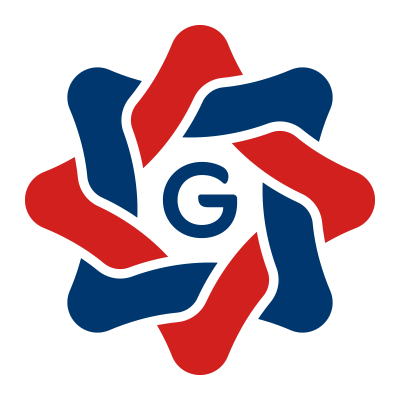 příspěvkové organizace zřizované ÚSCpříspěvkové organizace zřizované ÚSCpříspěvkové organizace zřizované ÚSCpříspěvkové organizace zřizované ÚSCpříspěvkové organizace zřizované ÚSCpříspěvkové organizace zřizované ÚSCpříspěvkové organizace zřizované ÚSCpříspěvkové organizace zřizované ÚSCpříspěvkové organizace zřizované ÚSCpříspěvkové organizace zřizované ÚSCpříspěvkové organizace zřizované ÚSCpříspěvkové organizace zřizované ÚSCpříspěvkové organizace zřizované ÚSCpříspěvkové organizace zřizované ÚSCpříspěvkové organizace zřizované ÚSCpříspěvkové organizace zřizované ÚSCpříspěvkové organizace zřizované ÚSCpříspěvkové organizace zřizované ÚSCpříspěvkové organizace zřizované ÚSC(v Kč, s přesností na dvě desetinná místa)(v Kč, s přesností na dvě desetinná místa)(v Kč, s přesností na dvě desetinná místa)(v Kč, s přesností na dvě desetinná místa)(v Kč, s přesností na dvě desetinná místa)(v Kč, s přesností na dvě desetinná místa)(v Kč, s přesností na dvě desetinná místa)(v Kč, s přesností na dvě desetinná místa)(v Kč, s přesností na dvě desetinná místa)(v Kč, s přesností na dvě desetinná místa)(v Kč, s přesností na dvě desetinná místa)(v Kč, s přesností na dvě desetinná místa)(v Kč, s přesností na dvě desetinná místa)(v Kč, s přesností na dvě desetinná místa)(v Kč, s přesností na dvě desetinná místa)(v Kč, s přesností na dvě desetinná místa)(v Kč, s přesností na dvě desetinná místa)(v Kč, s přesností na dvě desetinná místa)(v Kč, s přesností na dvě desetinná místa)Období:Období:Období:12 / 202312 / 202312 / 202312 / 202312 / 202312 / 202312 / 202312 / 202312 / 202312 / 202312 / 202312 / 202312 / 202312 / 202312 / 202312 / 2023IČO:IČO:IČO:70996253709962537099625370996253709962537099625370996253709962537099625370996253709962537099625370996253709962537099625370996253Název:Název:Název:Mateřská škola Čtyřlístek Milenov, příspěvková organizace Mateřská škola Čtyřlístek Milenov, příspěvková organizace Mateřská škola Čtyřlístek Milenov, příspěvková organizace Mateřská škola Čtyřlístek Milenov, příspěvková organizace Mateřská škola Čtyřlístek Milenov, příspěvková organizace Mateřská škola Čtyřlístek Milenov, příspěvková organizace Mateřská škola Čtyřlístek Milenov, příspěvková organizace Mateřská škola Čtyřlístek Milenov, příspěvková organizace Mateřská škola Čtyřlístek Milenov, příspěvková organizace Mateřská škola Čtyřlístek Milenov, příspěvková organizace Mateřská škola Čtyřlístek Milenov, příspěvková organizace Mateřská škola Čtyřlístek Milenov, příspěvková organizace Mateřská škola Čtyřlístek Milenov, příspěvková organizace Mateřská škola Čtyřlístek Milenov, příspěvková organizace Mateřská škola Čtyřlístek Milenov, příspěvková organizace Mateřská škola Čtyřlístek Milenov, příspěvková organizace A.1.A.1.A.1.Informace podle § 7 odst. 3 zákonaInformace podle § 7 odst. 3 zákonaInformace podle § 7 odst. 3 zákonaInformace podle § 7 odst. 3 zákonaInformace podle § 7 odst. 3 zákonaInformace podle § 7 odst. 3 zákonaInformace podle § 7 odst. 3 zákonaInformace podle § 7 odst. 3 zákonaInformace podle § 7 odst. 3 zákonaInformace podle § 7 odst. 3 zákonaInformace podle § 7 odst. 3 zákonaInformace podle § 7 odst. 3 zákonaInformace podle § 7 odst. 3 zákonaInformace podle § 7 odst. 3 zákonaInformace podle § 7 odst. 3 zákonaInformace podle § 7 odst. 3 zákonaInformace podle § 7 odst. 3 zákonaInformace podle § 7 odst. 3 zákonaInformace podle § 7 odst. 3 zákonaInformace podle § 7 odst. 3 zákonaInformace podle § 7 odst. 3 zákonaInformace podle § 7 odst. 3 zákonaInformace podle § 7 odst. 3 zákonaInformace podle § 7 odst. 3 zákonaInformace podle § 7 odst. 3 zákonaÚčetní jednotka používá metody způsobem, které vychází z předpokladu, že bude nepřetržitě pokračovat ve své činnosti.Účetní jednotka používá metody způsobem, které vychází z předpokladu, že bude nepřetržitě pokračovat ve své činnosti.Účetní jednotka používá metody způsobem, které vychází z předpokladu, že bude nepřetržitě pokračovat ve své činnosti.Účetní jednotka používá metody způsobem, které vychází z předpokladu, že bude nepřetržitě pokračovat ve své činnosti.Účetní jednotka používá metody způsobem, které vychází z předpokladu, že bude nepřetržitě pokračovat ve své činnosti.Účetní jednotka používá metody způsobem, které vychází z předpokladu, že bude nepřetržitě pokračovat ve své činnosti.Účetní jednotka používá metody způsobem, které vychází z předpokladu, že bude nepřetržitě pokračovat ve své činnosti.Účetní jednotka používá metody způsobem, které vychází z předpokladu, že bude nepřetržitě pokračovat ve své činnosti.Účetní jednotka používá metody způsobem, které vychází z předpokladu, že bude nepřetržitě pokračovat ve své činnosti.Účetní jednotka používá metody způsobem, které vychází z předpokladu, že bude nepřetržitě pokračovat ve své činnosti.Účetní jednotka používá metody způsobem, které vychází z předpokladu, že bude nepřetržitě pokračovat ve své činnosti.Účetní jednotka používá metody způsobem, které vychází z předpokladu, že bude nepřetržitě pokračovat ve své činnosti.Účetní jednotka používá metody způsobem, které vychází z předpokladu, že bude nepřetržitě pokračovat ve své činnosti.Účetní jednotka používá metody způsobem, které vychází z předpokladu, že bude nepřetržitě pokračovat ve své činnosti.Účetní jednotka používá metody způsobem, které vychází z předpokladu, že bude nepřetržitě pokračovat ve své činnosti.Účetní jednotka používá metody způsobem, které vychází z předpokladu, že bude nepřetržitě pokračovat ve své činnosti.Účetní jednotka používá metody způsobem, které vychází z předpokladu, že bude nepřetržitě pokračovat ve své činnosti.Účetní jednotka používá metody způsobem, které vychází z předpokladu, že bude nepřetržitě pokračovat ve své činnosti.Účetní jednotka používá metody způsobem, které vychází z předpokladu, že bude nepřetržitě pokračovat ve své činnosti.Účetní jednotka používá metody způsobem, které vychází z předpokladu, že bude nepřetržitě pokračovat ve své činnosti.Účetní jednotka používá metody způsobem, které vychází z předpokladu, že bude nepřetržitě pokračovat ve své činnosti.Účetní jednotka používá metody způsobem, které vychází z předpokladu, že bude nepřetržitě pokračovat ve své činnosti.Účetní jednotka používá metody způsobem, které vychází z předpokladu, že bude nepřetržitě pokračovat ve své činnosti.Účetní jednotka používá metody způsobem, které vychází z předpokladu, že bude nepřetržitě pokračovat ve své činnosti.Účetní jednotka používá metody způsobem, které vychází z předpokladu, že bude nepřetržitě pokračovat ve své činnosti.Účetní jednotka používá metody způsobem, které vychází z předpokladu, že bude nepřetržitě pokračovat ve své činnosti.Účetní jednotka používá metody způsobem, které vychází z předpokladu, že bude nepřetržitě pokračovat ve své činnosti.Účetní jednotka používá metody způsobem, které vychází z předpokladu, že bude nepřetržitě pokračovat ve své činnosti.A.2.A.2.A.2.Informace podle § 7 odst. 4 zákonaInformace podle § 7 odst. 4 zákonaInformace podle § 7 odst. 4 zákonaInformace podle § 7 odst. 4 zákonaInformace podle § 7 odst. 4 zákonaInformace podle § 7 odst. 4 zákonaInformace podle § 7 odst. 4 zákonaInformace podle § 7 odst. 4 zákonaInformace podle § 7 odst. 4 zákonaInformace podle § 7 odst. 4 zákonaInformace podle § 7 odst. 4 zákonaInformace podle § 7 odst. 4 zákonaInformace podle § 7 odst. 4 zákonaInformace podle § 7 odst. 4 zákonaInformace podle § 7 odst. 4 zákonaInformace podle § 7 odst. 4 zákonaInformace podle § 7 odst. 4 zákonaInformace podle § 7 odst. 4 zákonaInformace podle § 7 odst. 4 zákonaInformace podle § 7 odst. 4 zákonaInformace podle § 7 odst. 4 zákonaInformace podle § 7 odst. 4 zákonaInformace podle § 7 odst. 4 zákonaInformace podle § 7 odst. 4 zákonaInformace podle § 7 odst. 4 zákonaK žádným účetním změnám v označování a uspořádání položek a v oceňování nedošlo.K žádným účetním změnám v označování a uspořádání položek a v oceňování nedošlo.K žádným účetním změnám v označování a uspořádání položek a v oceňování nedošlo.K žádným účetním změnám v označování a uspořádání položek a v oceňování nedošlo.K žádným účetním změnám v označování a uspořádání položek a v oceňování nedošlo.K žádným účetním změnám v označování a uspořádání položek a v oceňování nedošlo.K žádným účetním změnám v označování a uspořádání položek a v oceňování nedošlo.K žádným účetním změnám v označování a uspořádání položek a v oceňování nedošlo.K žádným účetním změnám v označování a uspořádání položek a v oceňování nedošlo.K žádným účetním změnám v označování a uspořádání položek a v oceňování nedošlo.K žádným účetním změnám v označování a uspořádání položek a v oceňování nedošlo.K žádným účetním změnám v označování a uspořádání položek a v oceňování nedošlo.K žádným účetním změnám v označování a uspořádání položek a v oceňování nedošlo.K žádným účetním změnám v označování a uspořádání položek a v oceňování nedošlo.K žádným účetním změnám v označování a uspořádání položek a v oceňování nedošlo.K žádným účetním změnám v označování a uspořádání položek a v oceňování nedošlo.K žádným účetním změnám v označování a uspořádání položek a v oceňování nedošlo.K žádným účetním změnám v označování a uspořádání položek a v oceňování nedošlo.K žádným účetním změnám v označování a uspořádání položek a v oceňování nedošlo.K žádným účetním změnám v označování a uspořádání položek a v oceňování nedošlo.K žádným účetním změnám v označování a uspořádání položek a v oceňování nedošlo.K žádným účetním změnám v označování a uspořádání položek a v oceňování nedošlo.K žádným účetním změnám v označování a uspořádání položek a v oceňování nedošlo.K žádným účetním změnám v označování a uspořádání položek a v oceňování nedošlo.K žádným účetním změnám v označování a uspořádání položek a v oceňování nedošlo.K žádným účetním změnám v označování a uspořádání položek a v oceňování nedošlo.K žádným účetním změnám v označování a uspořádání položek a v oceňování nedošlo.K žádným účetním změnám v označování a uspořádání položek a v oceňování nedošlo.A.3.A.3.A.3.Informace podle § 7 odst. 5 zákonaInformace podle § 7 odst. 5 zákonaInformace podle § 7 odst. 5 zákonaInformace podle § 7 odst. 5 zákonaInformace podle § 7 odst. 5 zákonaInformace podle § 7 odst. 5 zákonaInformace podle § 7 odst. 5 zákonaInformace podle § 7 odst. 5 zákonaInformace podle § 7 odst. 5 zákonaInformace podle § 7 odst. 5 zákonaInformace podle § 7 odst. 5 zákonaInformace podle § 7 odst. 5 zákonaInformace podle § 7 odst. 5 zákonaInformace podle § 7 odst. 5 zákonaInformace podle § 7 odst. 5 zákonaInformace podle § 7 odst. 5 zákonaInformace podle § 7 odst. 5 zákonaInformace podle § 7 odst. 5 zákonaInformace podle § 7 odst. 5 zákonaInformace podle § 7 odst. 5 zákonaInformace podle § 7 odst. 5 zákonaInformace podle § 7 odst. 5 zákonaInformace podle § 7 odst. 5 zákonaInformace podle § 7 odst. 5 zákonaInformace podle § 7 odst. 5 zákonaÚčetní jednotka účtuje na základě rozhodnutí zřizovatele ve zjednodušeném rozsahu. Účetní jednotka nemá v evidenci žádný majetek k odpisování. Doplňková činnost není prováděna.Účetní jednotka účtuje na základě rozhodnutí zřizovatele ve zjednodušeném rozsahu. Účetní jednotka nemá v evidenci žádný majetek k odpisování. Doplňková činnost není prováděna.Účetní jednotka účtuje na základě rozhodnutí zřizovatele ve zjednodušeném rozsahu. Účetní jednotka nemá v evidenci žádný majetek k odpisování. Doplňková činnost není prováděna.Účetní jednotka účtuje na základě rozhodnutí zřizovatele ve zjednodušeném rozsahu. Účetní jednotka nemá v evidenci žádný majetek k odpisování. Doplňková činnost není prováděna.Účetní jednotka účtuje na základě rozhodnutí zřizovatele ve zjednodušeném rozsahu. Účetní jednotka nemá v evidenci žádný majetek k odpisování. Doplňková činnost není prováděna.Účetní jednotka účtuje na základě rozhodnutí zřizovatele ve zjednodušeném rozsahu. Účetní jednotka nemá v evidenci žádný majetek k odpisování. Doplňková činnost není prováděna.Účetní jednotka účtuje na základě rozhodnutí zřizovatele ve zjednodušeném rozsahu. Účetní jednotka nemá v evidenci žádný majetek k odpisování. Doplňková činnost není prováděna.Účetní jednotka účtuje na základě rozhodnutí zřizovatele ve zjednodušeném rozsahu. Účetní jednotka nemá v evidenci žádný majetek k odpisování. Doplňková činnost není prováděna.Účetní jednotka účtuje na základě rozhodnutí zřizovatele ve zjednodušeném rozsahu. Účetní jednotka nemá v evidenci žádný majetek k odpisování. Doplňková činnost není prováděna.Účetní jednotka účtuje na základě rozhodnutí zřizovatele ve zjednodušeném rozsahu. Účetní jednotka nemá v evidenci žádný majetek k odpisování. Doplňková činnost není prováděna.Účetní jednotka účtuje na základě rozhodnutí zřizovatele ve zjednodušeném rozsahu. Účetní jednotka nemá v evidenci žádný majetek k odpisování. Doplňková činnost není prováděna.Účetní jednotka účtuje na základě rozhodnutí zřizovatele ve zjednodušeném rozsahu. Účetní jednotka nemá v evidenci žádný majetek k odpisování. Doplňková činnost není prováděna.Účetní jednotka účtuje na základě rozhodnutí zřizovatele ve zjednodušeném rozsahu. Účetní jednotka nemá v evidenci žádný majetek k odpisování. Doplňková činnost není prováděna.Účetní jednotka účtuje na základě rozhodnutí zřizovatele ve zjednodušeném rozsahu. Účetní jednotka nemá v evidenci žádný majetek k odpisování. Doplňková činnost není prováděna.Účetní jednotka účtuje na základě rozhodnutí zřizovatele ve zjednodušeném rozsahu. Účetní jednotka nemá v evidenci žádný majetek k odpisování. Doplňková činnost není prováděna.Účetní jednotka účtuje na základě rozhodnutí zřizovatele ve zjednodušeném rozsahu. Účetní jednotka nemá v evidenci žádný majetek k odpisování. Doplňková činnost není prováděna.Účetní jednotka účtuje na základě rozhodnutí zřizovatele ve zjednodušeném rozsahu. Účetní jednotka nemá v evidenci žádný majetek k odpisování. Doplňková činnost není prováděna.Účetní jednotka účtuje na základě rozhodnutí zřizovatele ve zjednodušeném rozsahu. Účetní jednotka nemá v evidenci žádný majetek k odpisování. Doplňková činnost není prováděna.Účetní jednotka účtuje na základě rozhodnutí zřizovatele ve zjednodušeném rozsahu. Účetní jednotka nemá v evidenci žádný majetek k odpisování. Doplňková činnost není prováděna.Účetní jednotka účtuje na základě rozhodnutí zřizovatele ve zjednodušeném rozsahu. Účetní jednotka nemá v evidenci žádný majetek k odpisování. Doplňková činnost není prováděna.Účetní jednotka účtuje na základě rozhodnutí zřizovatele ve zjednodušeném rozsahu. Účetní jednotka nemá v evidenci žádný majetek k odpisování. Doplňková činnost není prováděna.Účetní jednotka účtuje na základě rozhodnutí zřizovatele ve zjednodušeném rozsahu. Účetní jednotka nemá v evidenci žádný majetek k odpisování. Doplňková činnost není prováděna.Účetní jednotka účtuje na základě rozhodnutí zřizovatele ve zjednodušeném rozsahu. Účetní jednotka nemá v evidenci žádný majetek k odpisování. Doplňková činnost není prováděna.Účetní jednotka účtuje na základě rozhodnutí zřizovatele ve zjednodušeném rozsahu. Účetní jednotka nemá v evidenci žádný majetek k odpisování. Doplňková činnost není prováděna.Účetní jednotka účtuje na základě rozhodnutí zřizovatele ve zjednodušeném rozsahu. Účetní jednotka nemá v evidenci žádný majetek k odpisování. Doplňková činnost není prováděna.Účetní jednotka účtuje na základě rozhodnutí zřizovatele ve zjednodušeném rozsahu. Účetní jednotka nemá v evidenci žádný majetek k odpisování. Doplňková činnost není prováděna.Účetní jednotka účtuje na základě rozhodnutí zřizovatele ve zjednodušeném rozsahu. Účetní jednotka nemá v evidenci žádný majetek k odpisování. Doplňková činnost není prováděna.Účetní jednotka účtuje na základě rozhodnutí zřizovatele ve zjednodušeném rozsahu. Účetní jednotka nemá v evidenci žádný majetek k odpisování. Doplňková činnost není prováděna.A.4.A.4.A.4.Informace podle § 7 odst. 5 zákona o stavu účtů v knize podrozvahových účtůInformace podle § 7 odst. 5 zákona o stavu účtů v knize podrozvahových účtůInformace podle § 7 odst. 5 zákona o stavu účtů v knize podrozvahových účtůInformace podle § 7 odst. 5 zákona o stavu účtů v knize podrozvahových účtůInformace podle § 7 odst. 5 zákona o stavu účtů v knize podrozvahových účtůInformace podle § 7 odst. 5 zákona o stavu účtů v knize podrozvahových účtůInformace podle § 7 odst. 5 zákona o stavu účtů v knize podrozvahových účtůInformace podle § 7 odst. 5 zákona o stavu účtů v knize podrozvahových účtůInformace podle § 7 odst. 5 zákona o stavu účtů v knize podrozvahových účtůInformace podle § 7 odst. 5 zákona o stavu účtů v knize podrozvahových účtůInformace podle § 7 odst. 5 zákona o stavu účtů v knize podrozvahových účtůInformace podle § 7 odst. 5 zákona o stavu účtů v knize podrozvahových účtůInformace podle § 7 odst. 5 zákona o stavu účtů v knize podrozvahových účtůInformace podle § 7 odst. 5 zákona o stavu účtů v knize podrozvahových účtůInformace podle § 7 odst. 5 zákona o stavu účtů v knize podrozvahových účtůInformace podle § 7 odst. 5 zákona o stavu účtů v knize podrozvahových účtůInformace podle § 7 odst. 5 zákona o stavu účtů v knize podrozvahových účtůInformace podle § 7 odst. 5 zákona o stavu účtů v knize podrozvahových účtůInformace podle § 7 odst. 5 zákona o stavu účtů v knize podrozvahových účtůInformace podle § 7 odst. 5 zákona o stavu účtů v knize podrozvahových účtůInformace podle § 7 odst. 5 zákona o stavu účtů v knize podrozvahových účtůInformace podle § 7 odst. 5 zákona o stavu účtů v knize podrozvahových účtůInformace podle § 7 odst. 5 zákona o stavu účtů v knize podrozvahových účtůInformace podle § 7 odst. 5 zákona o stavu účtů v knize podrozvahových účtůInformace podle § 7 odst. 5 zákona o stavu účtů v knize podrozvahových účtůČísloČísloČísloPodrozvahovýPodrozvahovýPodrozvahovýÚČETNÍ OBDOBÍÚČETNÍ OBDOBÍÚČETNÍ OBDOBÍÚČETNÍ OBDOBÍÚČETNÍ OBDOBÍÚČETNÍ OBDOBÍpoložkypoložkypoložkyNázev položkyNázev položkyNázev položkyNázev položkyNázev položkyNázev položkyNázev položkyNázev položkyNázev položkyNázev položkyNázev položkyNázev položkyNázev položkyNázev položkyNázev položkyNázev položkyNázev položkyúčetúčetBĚŽNÉBĚŽNÉBĚŽNÉMINULÉMINULÉMINULÉP.I.P.I.P.I.Majetek a závazky účetní jednotkyMajetek a závazky účetní jednotkyMajetek a závazky účetní jednotkyMajetek a závazky účetní jednotkyMajetek a závazky účetní jednotkyMajetek a závazky účetní jednotkyMajetek a závazky účetní jednotkyMajetek a závazky účetní jednotkyMajetek a závazky účetní jednotkyMajetek a závazky účetní jednotkyMajetek a závazky účetní jednotkyMajetek a závazky účetní jednotkyMajetek a závazky účetní jednotkyMajetek a závazky účetní jednotkyMajetek a závazky účetní jednotkyMajetek a závazky účetní jednotkyMajetek a závazky účetní jednotky13 087 240,99 13 087 240,99 13 087 240,99 13 039 867,99 13 039 867,99 13 039 867,99 1.1.1.Jiný drobný dlouhodobý nehmotný majetekJiný drobný dlouhodobý nehmotný majetekJiný drobný dlouhodobý nehmotný majetekJiný drobný dlouhodobý nehmotný majetekJiný drobný dlouhodobý nehmotný majetekJiný drobný dlouhodobý nehmotný majetekJiný drobný dlouhodobý nehmotný majetekJiný drobný dlouhodobý nehmotný majetekJiný drobný dlouhodobý nehmotný majetekJiný drobný dlouhodobý nehmotný majetekJiný drobný dlouhodobý nehmotný majetekJiný drobný dlouhodobý nehmotný majetekJiný drobný dlouhodobý nehmotný majetekJiný drobný dlouhodobý nehmotný majetekJiný drobný dlouhodobý nehmotný majetekJiný drobný dlouhodobý nehmotný majetekJiný drobný dlouhodobý nehmotný majetek9019012.2.2.Jiný drobný dlouhodobý hmotný majetekJiný drobný dlouhodobý hmotný majetekJiný drobný dlouhodobý hmotný majetekJiný drobný dlouhodobý hmotný majetekJiný drobný dlouhodobý hmotný majetekJiný drobný dlouhodobý hmotný majetekJiný drobný dlouhodobý hmotný majetekJiný drobný dlouhodobý hmotný majetekJiný drobný dlouhodobý hmotný majetekJiný drobný dlouhodobý hmotný majetekJiný drobný dlouhodobý hmotný majetekJiný drobný dlouhodobý hmotný majetekJiný drobný dlouhodobý hmotný majetekJiný drobný dlouhodobý hmotný majetekJiný drobný dlouhodobý hmotný majetekJiný drobný dlouhodobý hmotný majetekJiný drobný dlouhodobý hmotný majetek90290213 087 240,99 13 087 240,99 13 087 240,99 13 039 867,99 13 039 867,99 13 039 867,99 3.3.3.Vyřazené pohledávkyVyřazené pohledávkyVyřazené pohledávkyVyřazené pohledávkyVyřazené pohledávkyVyřazené pohledávkyVyřazené pohledávkyVyřazené pohledávkyVyřazené pohledávkyVyřazené pohledávkyVyřazené pohledávkyVyřazené pohledávkyVyřazené pohledávkyVyřazené pohledávkyVyřazené pohledávkyVyřazené pohledávkyVyřazené pohledávky9059054.4.4.Vyřazené závazkyVyřazené závazkyVyřazené závazkyVyřazené závazkyVyřazené závazkyVyřazené závazkyVyřazené závazkyVyřazené závazkyVyřazené závazkyVyřazené závazkyVyřazené závazkyVyřazené závazkyVyřazené závazkyVyřazené závazkyVyřazené závazkyVyřazené závazkyVyřazené závazky9069065.5.5.Ostatní majetekOstatní majetekOstatní majetekOstatní majetekOstatní majetekOstatní majetekOstatní majetekOstatní majetekOstatní majetekOstatní majetekOstatní majetekOstatní majetekOstatní majetekOstatní majetekOstatní majetekOstatní majetekOstatní majetek909909P.II.P.II.P.II.Krátkodobé podmíněné pohledávky z transferů a krátkodobé podmíněné závazky z transferůKrátkodobé podmíněné pohledávky z transferů a krátkodobé podmíněné závazky z transferůKrátkodobé podmíněné pohledávky z transferů a krátkodobé podmíněné závazky z transferůKrátkodobé podmíněné pohledávky z transferů a krátkodobé podmíněné závazky z transferůKrátkodobé podmíněné pohledávky z transferů a krátkodobé podmíněné závazky z transferůKrátkodobé podmíněné pohledávky z transferů a krátkodobé podmíněné závazky z transferůKrátkodobé podmíněné pohledávky z transferů a krátkodobé podmíněné závazky z transferůKrátkodobé podmíněné pohledávky z transferů a krátkodobé podmíněné závazky z transferůKrátkodobé podmíněné pohledávky z transferů a krátkodobé podmíněné závazky z transferůKrátkodobé podmíněné pohledávky z transferů a krátkodobé podmíněné závazky z transferůKrátkodobé podmíněné pohledávky z transferů a krátkodobé podmíněné závazky z transferůKrátkodobé podmíněné pohledávky z transferů a krátkodobé podmíněné závazky z transferůKrátkodobé podmíněné pohledávky z transferů a krátkodobé podmíněné závazky z transferůKrátkodobé podmíněné pohledávky z transferů a krátkodobé podmíněné závazky z transferůKrátkodobé podmíněné pohledávky z transferů a krátkodobé podmíněné závazky z transferůKrátkodobé podmíněné pohledávky z transferů a krátkodobé podmíněné závazky z transferůKrátkodobé podmíněné pohledávky z transferů a krátkodobé podmíněné závazky z transferů1.1.1.Krátkodobé podmíněné pohledávky z předfinancování transferůKrátkodobé podmíněné pohledávky z předfinancování transferůKrátkodobé podmíněné pohledávky z předfinancování transferůKrátkodobé podmíněné pohledávky z předfinancování transferůKrátkodobé podmíněné pohledávky z předfinancování transferůKrátkodobé podmíněné pohledávky z předfinancování transferůKrátkodobé podmíněné pohledávky z předfinancování transferůKrátkodobé podmíněné pohledávky z předfinancování transferůKrátkodobé podmíněné pohledávky z předfinancování transferůKrátkodobé podmíněné pohledávky z předfinancování transferůKrátkodobé podmíněné pohledávky z předfinancování transferůKrátkodobé podmíněné pohledávky z předfinancování transferůKrátkodobé podmíněné pohledávky z předfinancování transferůKrátkodobé podmíněné pohledávky z předfinancování transferůKrátkodobé podmíněné pohledávky z předfinancování transferůKrátkodobé podmíněné pohledávky z předfinancování transferůKrátkodobé podmíněné pohledávky z předfinancování transferů9119112.2.2.Krátkodobé podmíněné závazky z předfinancování transferůKrátkodobé podmíněné závazky z předfinancování transferůKrátkodobé podmíněné závazky z předfinancování transferůKrátkodobé podmíněné závazky z předfinancování transferůKrátkodobé podmíněné závazky z předfinancování transferůKrátkodobé podmíněné závazky z předfinancování transferůKrátkodobé podmíněné závazky z předfinancování transferůKrátkodobé podmíněné závazky z předfinancování transferůKrátkodobé podmíněné závazky z předfinancování transferůKrátkodobé podmíněné závazky z předfinancování transferůKrátkodobé podmíněné závazky z předfinancování transferůKrátkodobé podmíněné závazky z předfinancování transferůKrátkodobé podmíněné závazky z předfinancování transferůKrátkodobé podmíněné závazky z předfinancování transferůKrátkodobé podmíněné závazky z předfinancování transferůKrátkodobé podmíněné závazky z předfinancování transferůKrátkodobé podmíněné závazky z předfinancování transferů9129123.3.3.Krátkodobé podmíněné pohledávky ze zahraničních transferůKrátkodobé podmíněné pohledávky ze zahraničních transferůKrátkodobé podmíněné pohledávky ze zahraničních transferůKrátkodobé podmíněné pohledávky ze zahraničních transferůKrátkodobé podmíněné pohledávky ze zahraničních transferůKrátkodobé podmíněné pohledávky ze zahraničních transferůKrátkodobé podmíněné pohledávky ze zahraničních transferůKrátkodobé podmíněné pohledávky ze zahraničních transferůKrátkodobé podmíněné pohledávky ze zahraničních transferůKrátkodobé podmíněné pohledávky ze zahraničních transferůKrátkodobé podmíněné pohledávky ze zahraničních transferůKrátkodobé podmíněné pohledávky ze zahraničních transferůKrátkodobé podmíněné pohledávky ze zahraničních transferůKrátkodobé podmíněné pohledávky ze zahraničních transferůKrátkodobé podmíněné pohledávky ze zahraničních transferůKrátkodobé podmíněné pohledávky ze zahraničních transferůKrátkodobé podmíněné pohledávky ze zahraničních transferů9139134.4.4.Krátkodobé podmíněné závazky ze zahraničních transferůKrátkodobé podmíněné závazky ze zahraničních transferůKrátkodobé podmíněné závazky ze zahraničních transferůKrátkodobé podmíněné závazky ze zahraničních transferůKrátkodobé podmíněné závazky ze zahraničních transferůKrátkodobé podmíněné závazky ze zahraničních transferůKrátkodobé podmíněné závazky ze zahraničních transferůKrátkodobé podmíněné závazky ze zahraničních transferůKrátkodobé podmíněné závazky ze zahraničních transferůKrátkodobé podmíněné závazky ze zahraničních transferůKrátkodobé podmíněné závazky ze zahraničních transferůKrátkodobé podmíněné závazky ze zahraničních transferůKrátkodobé podmíněné závazky ze zahraničních transferůKrátkodobé podmíněné závazky ze zahraničních transferůKrátkodobé podmíněné závazky ze zahraničních transferůKrátkodobé podmíněné závazky ze zahraničních transferůKrátkodobé podmíněné závazky ze zahraničních transferů9149145.5.5.Ostatní krátkodobé podmíněné pohledávky z transferůOstatní krátkodobé podmíněné pohledávky z transferůOstatní krátkodobé podmíněné pohledávky z transferůOstatní krátkodobé podmíněné pohledávky z transferůOstatní krátkodobé podmíněné pohledávky z transferůOstatní krátkodobé podmíněné pohledávky z transferůOstatní krátkodobé podmíněné pohledávky z transferůOstatní krátkodobé podmíněné pohledávky z transferůOstatní krátkodobé podmíněné pohledávky z transferůOstatní krátkodobé podmíněné pohledávky z transferůOstatní krátkodobé podmíněné pohledávky z transferůOstatní krátkodobé podmíněné pohledávky z transferůOstatní krátkodobé podmíněné pohledávky z transferůOstatní krátkodobé podmíněné pohledávky z transferůOstatní krátkodobé podmíněné pohledávky z transferůOstatní krátkodobé podmíněné pohledávky z transferůOstatní krátkodobé podmíněné pohledávky z transferů9159156.6.6.Ostatní krátkodobé podmíněné závazky z transferůOstatní krátkodobé podmíněné závazky z transferůOstatní krátkodobé podmíněné závazky z transferůOstatní krátkodobé podmíněné závazky z transferůOstatní krátkodobé podmíněné závazky z transferůOstatní krátkodobé podmíněné závazky z transferůOstatní krátkodobé podmíněné závazky z transferůOstatní krátkodobé podmíněné závazky z transferůOstatní krátkodobé podmíněné závazky z transferůOstatní krátkodobé podmíněné závazky z transferůOstatní krátkodobé podmíněné závazky z transferůOstatní krátkodobé podmíněné závazky z transferůOstatní krátkodobé podmíněné závazky z transferůOstatní krátkodobé podmíněné závazky z transferůOstatní krátkodobé podmíněné závazky z transferůOstatní krátkodobé podmíněné závazky z transferůOstatní krátkodobé podmíněné závazky z transferů916916P.III.P.III.P.III.Podmíněné pohledávky z důvodu užívání majetku jinou osobouPodmíněné pohledávky z důvodu užívání majetku jinou osobouPodmíněné pohledávky z důvodu užívání majetku jinou osobouPodmíněné pohledávky z důvodu užívání majetku jinou osobouPodmíněné pohledávky z důvodu užívání majetku jinou osobouPodmíněné pohledávky z důvodu užívání majetku jinou osobouPodmíněné pohledávky z důvodu užívání majetku jinou osobouPodmíněné pohledávky z důvodu užívání majetku jinou osobouPodmíněné pohledávky z důvodu užívání majetku jinou osobouPodmíněné pohledávky z důvodu užívání majetku jinou osobouPodmíněné pohledávky z důvodu užívání majetku jinou osobouPodmíněné pohledávky z důvodu užívání majetku jinou osobouPodmíněné pohledávky z důvodu užívání majetku jinou osobouPodmíněné pohledávky z důvodu užívání majetku jinou osobouPodmíněné pohledávky z důvodu užívání majetku jinou osobouPodmíněné pohledávky z důvodu užívání majetku jinou osobouPodmíněné pohledávky z důvodu užívání majetku jinou osobou1.1.1.Krátkodobé podmíněné pohledávky z důvodu úplatného užívání majetku jinou osobouKrátkodobé podmíněné pohledávky z důvodu úplatného užívání majetku jinou osobouKrátkodobé podmíněné pohledávky z důvodu úplatného užívání majetku jinou osobouKrátkodobé podmíněné pohledávky z důvodu úplatného užívání majetku jinou osobouKrátkodobé podmíněné pohledávky z důvodu úplatného užívání majetku jinou osobouKrátkodobé podmíněné pohledávky z důvodu úplatného užívání majetku jinou osobouKrátkodobé podmíněné pohledávky z důvodu úplatného užívání majetku jinou osobouKrátkodobé podmíněné pohledávky z důvodu úplatného užívání majetku jinou osobouKrátkodobé podmíněné pohledávky z důvodu úplatného užívání majetku jinou osobouKrátkodobé podmíněné pohledávky z důvodu úplatného užívání majetku jinou osobouKrátkodobé podmíněné pohledávky z důvodu úplatného užívání majetku jinou osobouKrátkodobé podmíněné pohledávky z důvodu úplatného užívání majetku jinou osobouKrátkodobé podmíněné pohledávky z důvodu úplatného užívání majetku jinou osobouKrátkodobé podmíněné pohledávky z důvodu úplatného užívání majetku jinou osobouKrátkodobé podmíněné pohledávky z důvodu úplatného užívání majetku jinou osobouKrátkodobé podmíněné pohledávky z důvodu úplatného užívání majetku jinou osobouKrátkodobé podmíněné pohledávky z důvodu úplatného užívání majetku jinou osobou9219212.2.2.Dlouhodobé podmíněné pohledávky z důvodu úplatného užívání majetku jinou osobouDlouhodobé podmíněné pohledávky z důvodu úplatného užívání majetku jinou osobouDlouhodobé podmíněné pohledávky z důvodu úplatného užívání majetku jinou osobouDlouhodobé podmíněné pohledávky z důvodu úplatného užívání majetku jinou osobouDlouhodobé podmíněné pohledávky z důvodu úplatného užívání majetku jinou osobouDlouhodobé podmíněné pohledávky z důvodu úplatného užívání majetku jinou osobouDlouhodobé podmíněné pohledávky z důvodu úplatného užívání majetku jinou osobouDlouhodobé podmíněné pohledávky z důvodu úplatného užívání majetku jinou osobouDlouhodobé podmíněné pohledávky z důvodu úplatného užívání majetku jinou osobouDlouhodobé podmíněné pohledávky z důvodu úplatného užívání majetku jinou osobouDlouhodobé podmíněné pohledávky z důvodu úplatného užívání majetku jinou osobouDlouhodobé podmíněné pohledávky z důvodu úplatného užívání majetku jinou osobouDlouhodobé podmíněné pohledávky z důvodu úplatného užívání majetku jinou osobouDlouhodobé podmíněné pohledávky z důvodu úplatného užívání majetku jinou osobouDlouhodobé podmíněné pohledávky z důvodu úplatného užívání majetku jinou osobouDlouhodobé podmíněné pohledávky z důvodu úplatného užívání majetku jinou osobouDlouhodobé podmíněné pohledávky z důvodu úplatného užívání majetku jinou osobou9229223.3.3.Krátkod. podmíněné pohled.z důvodu užívání majetku jinou osobou na základě smlouvy o výpůjčceKrátkod. podmíněné pohled.z důvodu užívání majetku jinou osobou na základě smlouvy o výpůjčceKrátkod. podmíněné pohled.z důvodu užívání majetku jinou osobou na základě smlouvy o výpůjčceKrátkod. podmíněné pohled.z důvodu užívání majetku jinou osobou na základě smlouvy o výpůjčceKrátkod. podmíněné pohled.z důvodu užívání majetku jinou osobou na základě smlouvy o výpůjčceKrátkod. podmíněné pohled.z důvodu užívání majetku jinou osobou na základě smlouvy o výpůjčceKrátkod. podmíněné pohled.z důvodu užívání majetku jinou osobou na základě smlouvy o výpůjčceKrátkod. podmíněné pohled.z důvodu užívání majetku jinou osobou na základě smlouvy o výpůjčceKrátkod. podmíněné pohled.z důvodu užívání majetku jinou osobou na základě smlouvy o výpůjčceKrátkod. podmíněné pohled.z důvodu užívání majetku jinou osobou na základě smlouvy o výpůjčceKrátkod. podmíněné pohled.z důvodu užívání majetku jinou osobou na základě smlouvy o výpůjčceKrátkod. podmíněné pohled.z důvodu užívání majetku jinou osobou na základě smlouvy o výpůjčceKrátkod. podmíněné pohled.z důvodu užívání majetku jinou osobou na základě smlouvy o výpůjčceKrátkod. podmíněné pohled.z důvodu užívání majetku jinou osobou na základě smlouvy o výpůjčceKrátkod. podmíněné pohled.z důvodu užívání majetku jinou osobou na základě smlouvy o výpůjčceKrátkod. podmíněné pohled.z důvodu užívání majetku jinou osobou na základě smlouvy o výpůjčceKrátkod. podmíněné pohled.z důvodu užívání majetku jinou osobou na základě smlouvy o výpůjčce9239234.4.4.Dlouhod. podmíněné pohled.z důvodu užívání majetku jinou osobou na základě smlouvy o výpůjčceDlouhod. podmíněné pohled.z důvodu užívání majetku jinou osobou na základě smlouvy o výpůjčceDlouhod. podmíněné pohled.z důvodu užívání majetku jinou osobou na základě smlouvy o výpůjčceDlouhod. podmíněné pohled.z důvodu užívání majetku jinou osobou na základě smlouvy o výpůjčceDlouhod. podmíněné pohled.z důvodu užívání majetku jinou osobou na základě smlouvy o výpůjčceDlouhod. podmíněné pohled.z důvodu užívání majetku jinou osobou na základě smlouvy o výpůjčceDlouhod. podmíněné pohled.z důvodu užívání majetku jinou osobou na základě smlouvy o výpůjčceDlouhod. podmíněné pohled.z důvodu užívání majetku jinou osobou na základě smlouvy o výpůjčceDlouhod. podmíněné pohled.z důvodu užívání majetku jinou osobou na základě smlouvy o výpůjčceDlouhod. podmíněné pohled.z důvodu užívání majetku jinou osobou na základě smlouvy o výpůjčceDlouhod. podmíněné pohled.z důvodu užívání majetku jinou osobou na základě smlouvy o výpůjčceDlouhod. podmíněné pohled.z důvodu užívání majetku jinou osobou na základě smlouvy o výpůjčceDlouhod. podmíněné pohled.z důvodu užívání majetku jinou osobou na základě smlouvy o výpůjčceDlouhod. podmíněné pohled.z důvodu užívání majetku jinou osobou na základě smlouvy o výpůjčceDlouhod. podmíněné pohled.z důvodu užívání majetku jinou osobou na základě smlouvy o výpůjčceDlouhod. podmíněné pohled.z důvodu užívání majetku jinou osobou na základě smlouvy o výpůjčceDlouhod. podmíněné pohled.z důvodu užívání majetku jinou osobou na základě smlouvy o výpůjčce9249245.5.5.Krátkodobé podmíněné pohledávky z důvodu užívání majetku jinou osobou z jiných důvodůKrátkodobé podmíněné pohledávky z důvodu užívání majetku jinou osobou z jiných důvodůKrátkodobé podmíněné pohledávky z důvodu užívání majetku jinou osobou z jiných důvodůKrátkodobé podmíněné pohledávky z důvodu užívání majetku jinou osobou z jiných důvodůKrátkodobé podmíněné pohledávky z důvodu užívání majetku jinou osobou z jiných důvodůKrátkodobé podmíněné pohledávky z důvodu užívání majetku jinou osobou z jiných důvodůKrátkodobé podmíněné pohledávky z důvodu užívání majetku jinou osobou z jiných důvodůKrátkodobé podmíněné pohledávky z důvodu užívání majetku jinou osobou z jiných důvodůKrátkodobé podmíněné pohledávky z důvodu užívání majetku jinou osobou z jiných důvodůKrátkodobé podmíněné pohledávky z důvodu užívání majetku jinou osobou z jiných důvodůKrátkodobé podmíněné pohledávky z důvodu užívání majetku jinou osobou z jiných důvodůKrátkodobé podmíněné pohledávky z důvodu užívání majetku jinou osobou z jiných důvodůKrátkodobé podmíněné pohledávky z důvodu užívání majetku jinou osobou z jiných důvodůKrátkodobé podmíněné pohledávky z důvodu užívání majetku jinou osobou z jiných důvodůKrátkodobé podmíněné pohledávky z důvodu užívání majetku jinou osobou z jiných důvodůKrátkodobé podmíněné pohledávky z důvodu užívání majetku jinou osobou z jiných důvodůKrátkodobé podmíněné pohledávky z důvodu užívání majetku jinou osobou z jiných důvodů9259256.6.6.Dlouhodobé podmíněné pohledávky z důvodu užívání majetku jinou osobou z jiných důvodůDlouhodobé podmíněné pohledávky z důvodu užívání majetku jinou osobou z jiných důvodůDlouhodobé podmíněné pohledávky z důvodu užívání majetku jinou osobou z jiných důvodůDlouhodobé podmíněné pohledávky z důvodu užívání majetku jinou osobou z jiných důvodůDlouhodobé podmíněné pohledávky z důvodu užívání majetku jinou osobou z jiných důvodůDlouhodobé podmíněné pohledávky z důvodu užívání majetku jinou osobou z jiných důvodůDlouhodobé podmíněné pohledávky z důvodu užívání majetku jinou osobou z jiných důvodůDlouhodobé podmíněné pohledávky z důvodu užívání majetku jinou osobou z jiných důvodůDlouhodobé podmíněné pohledávky z důvodu užívání majetku jinou osobou z jiných důvodůDlouhodobé podmíněné pohledávky z důvodu užívání majetku jinou osobou z jiných důvodůDlouhodobé podmíněné pohledávky z důvodu užívání majetku jinou osobou z jiných důvodůDlouhodobé podmíněné pohledávky z důvodu užívání majetku jinou osobou z jiných důvodůDlouhodobé podmíněné pohledávky z důvodu užívání majetku jinou osobou z jiných důvodůDlouhodobé podmíněné pohledávky z důvodu užívání majetku jinou osobou z jiných důvodůDlouhodobé podmíněné pohledávky z důvodu užívání majetku jinou osobou z jiných důvodůDlouhodobé podmíněné pohledávky z důvodu užívání majetku jinou osobou z jiných důvodůDlouhodobé podmíněné pohledávky z důvodu užívání majetku jinou osobou z jiných důvodů926926P.IV.P.IV.P.IV.Další podmíněné pohledávkyDalší podmíněné pohledávkyDalší podmíněné pohledávkyDalší podmíněné pohledávkyDalší podmíněné pohledávkyDalší podmíněné pohledávkyDalší podmíněné pohledávkyDalší podmíněné pohledávkyDalší podmíněné pohledávkyDalší podmíněné pohledávkyDalší podmíněné pohledávkyDalší podmíněné pohledávkyDalší podmíněné pohledávkyDalší podmíněné pohledávkyDalší podmíněné pohledávkyDalší podmíněné pohledávkyDalší podmíněné pohledávky1.1.1.Krátkodobé podmíněné pohledávky ze smluv o prodeji dlouhodobého majetkuKrátkodobé podmíněné pohledávky ze smluv o prodeji dlouhodobého majetkuKrátkodobé podmíněné pohledávky ze smluv o prodeji dlouhodobého majetkuKrátkodobé podmíněné pohledávky ze smluv o prodeji dlouhodobého majetkuKrátkodobé podmíněné pohledávky ze smluv o prodeji dlouhodobého majetkuKrátkodobé podmíněné pohledávky ze smluv o prodeji dlouhodobého majetkuKrátkodobé podmíněné pohledávky ze smluv o prodeji dlouhodobého majetkuKrátkodobé podmíněné pohledávky ze smluv o prodeji dlouhodobého majetkuKrátkodobé podmíněné pohledávky ze smluv o prodeji dlouhodobého majetkuKrátkodobé podmíněné pohledávky ze smluv o prodeji dlouhodobého majetkuKrátkodobé podmíněné pohledávky ze smluv o prodeji dlouhodobého majetkuKrátkodobé podmíněné pohledávky ze smluv o prodeji dlouhodobého majetkuKrátkodobé podmíněné pohledávky ze smluv o prodeji dlouhodobého majetkuKrátkodobé podmíněné pohledávky ze smluv o prodeji dlouhodobého majetkuKrátkodobé podmíněné pohledávky ze smluv o prodeji dlouhodobého majetkuKrátkodobé podmíněné pohledávky ze smluv o prodeji dlouhodobého majetkuKrátkodobé podmíněné pohledávky ze smluv o prodeji dlouhodobého majetku9319312.2.2.Dlouhodobé podmíněné pohledávky ze smluv o prodeji dlouhodobého majetkuDlouhodobé podmíněné pohledávky ze smluv o prodeji dlouhodobého majetkuDlouhodobé podmíněné pohledávky ze smluv o prodeji dlouhodobého majetkuDlouhodobé podmíněné pohledávky ze smluv o prodeji dlouhodobého majetkuDlouhodobé podmíněné pohledávky ze smluv o prodeji dlouhodobého majetkuDlouhodobé podmíněné pohledávky ze smluv o prodeji dlouhodobého majetkuDlouhodobé podmíněné pohledávky ze smluv o prodeji dlouhodobého majetkuDlouhodobé podmíněné pohledávky ze smluv o prodeji dlouhodobého majetkuDlouhodobé podmíněné pohledávky ze smluv o prodeji dlouhodobého majetkuDlouhodobé podmíněné pohledávky ze smluv o prodeji dlouhodobého majetkuDlouhodobé podmíněné pohledávky ze smluv o prodeji dlouhodobého majetkuDlouhodobé podmíněné pohledávky ze smluv o prodeji dlouhodobého majetkuDlouhodobé podmíněné pohledávky ze smluv o prodeji dlouhodobého majetkuDlouhodobé podmíněné pohledávky ze smluv o prodeji dlouhodobého majetkuDlouhodobé podmíněné pohledávky ze smluv o prodeji dlouhodobého majetkuDlouhodobé podmíněné pohledávky ze smluv o prodeji dlouhodobého majetkuDlouhodobé podmíněné pohledávky ze smluv o prodeji dlouhodobého majetku9329323.3.3.Krátkodobé podmíněné pohledávky z jiných smluvKrátkodobé podmíněné pohledávky z jiných smluvKrátkodobé podmíněné pohledávky z jiných smluvKrátkodobé podmíněné pohledávky z jiných smluvKrátkodobé podmíněné pohledávky z jiných smluvKrátkodobé podmíněné pohledávky z jiných smluvKrátkodobé podmíněné pohledávky z jiných smluvKrátkodobé podmíněné pohledávky z jiných smluvKrátkodobé podmíněné pohledávky z jiných smluvKrátkodobé podmíněné pohledávky z jiných smluvKrátkodobé podmíněné pohledávky z jiných smluvKrátkodobé podmíněné pohledávky z jiných smluvKrátkodobé podmíněné pohledávky z jiných smluvKrátkodobé podmíněné pohledávky z jiných smluvKrátkodobé podmíněné pohledávky z jiných smluvKrátkodobé podmíněné pohledávky z jiných smluvKrátkodobé podmíněné pohledávky z jiných smluv9339334.4.4.Dlouhodobé podmíněné pohledávky z jiných smluvDlouhodobé podmíněné pohledávky z jiných smluvDlouhodobé podmíněné pohledávky z jiných smluvDlouhodobé podmíněné pohledávky z jiných smluvDlouhodobé podmíněné pohledávky z jiných smluvDlouhodobé podmíněné pohledávky z jiných smluvDlouhodobé podmíněné pohledávky z jiných smluvDlouhodobé podmíněné pohledávky z jiných smluvDlouhodobé podmíněné pohledávky z jiných smluvDlouhodobé podmíněné pohledávky z jiných smluvDlouhodobé podmíněné pohledávky z jiných smluvDlouhodobé podmíněné pohledávky z jiných smluvDlouhodobé podmíněné pohledávky z jiných smluvDlouhodobé podmíněné pohledávky z jiných smluvDlouhodobé podmíněné pohledávky z jiných smluvDlouhodobé podmíněné pohledávky z jiných smluvDlouhodobé podmíněné pohledávky z jiných smluv9349345.5.5.Krátkodobé podmíněné pohledávky ze sdílených daníKrátkodobé podmíněné pohledávky ze sdílených daníKrátkodobé podmíněné pohledávky ze sdílených daníKrátkodobé podmíněné pohledávky ze sdílených daníKrátkodobé podmíněné pohledávky ze sdílených daníKrátkodobé podmíněné pohledávky ze sdílených daníKrátkodobé podmíněné pohledávky ze sdílených daníKrátkodobé podmíněné pohledávky ze sdílených daníKrátkodobé podmíněné pohledávky ze sdílených daníKrátkodobé podmíněné pohledávky ze sdílených daníKrátkodobé podmíněné pohledávky ze sdílených daníKrátkodobé podmíněné pohledávky ze sdílených daníKrátkodobé podmíněné pohledávky ze sdílených daníKrátkodobé podmíněné pohledávky ze sdílených daníKrátkodobé podmíněné pohledávky ze sdílených daníKrátkodobé podmíněné pohledávky ze sdílených daníKrátkodobé podmíněné pohledávky ze sdílených daní9399396.6.6.Dlouhodobé podmíněné pohledávky ze sdílených daníDlouhodobé podmíněné pohledávky ze sdílených daníDlouhodobé podmíněné pohledávky ze sdílených daníDlouhodobé podmíněné pohledávky ze sdílených daníDlouhodobé podmíněné pohledávky ze sdílených daníDlouhodobé podmíněné pohledávky ze sdílených daníDlouhodobé podmíněné pohledávky ze sdílených daníDlouhodobé podmíněné pohledávky ze sdílených daníDlouhodobé podmíněné pohledávky ze sdílených daníDlouhodobé podmíněné pohledávky ze sdílených daníDlouhodobé podmíněné pohledávky ze sdílených daníDlouhodobé podmíněné pohledávky ze sdílených daníDlouhodobé podmíněné pohledávky ze sdílených daníDlouhodobé podmíněné pohledávky ze sdílených daníDlouhodobé podmíněné pohledávky ze sdílených daníDlouhodobé podmíněné pohledávky ze sdílených daníDlouhodobé podmíněné pohledávky ze sdílených daní9419417.7.7.Krátkodobé podmíněné pohledávky ze vztahu k jiným zdrojůmKrátkodobé podmíněné pohledávky ze vztahu k jiným zdrojůmKrátkodobé podmíněné pohledávky ze vztahu k jiným zdrojůmKrátkodobé podmíněné pohledávky ze vztahu k jiným zdrojůmKrátkodobé podmíněné pohledávky ze vztahu k jiným zdrojůmKrátkodobé podmíněné pohledávky ze vztahu k jiným zdrojůmKrátkodobé podmíněné pohledávky ze vztahu k jiným zdrojůmKrátkodobé podmíněné pohledávky ze vztahu k jiným zdrojůmKrátkodobé podmíněné pohledávky ze vztahu k jiným zdrojůmKrátkodobé podmíněné pohledávky ze vztahu k jiným zdrojůmKrátkodobé podmíněné pohledávky ze vztahu k jiným zdrojůmKrátkodobé podmíněné pohledávky ze vztahu k jiným zdrojůmKrátkodobé podmíněné pohledávky ze vztahu k jiným zdrojůmKrátkodobé podmíněné pohledávky ze vztahu k jiným zdrojůmKrátkodobé podmíněné pohledávky ze vztahu k jiným zdrojůmKrátkodobé podmíněné pohledávky ze vztahu k jiným zdrojůmKrátkodobé podmíněné pohledávky ze vztahu k jiným zdrojům9429428.8.8.Dlouhodobé podmíněné pohledávky ze vztahu k jiným zdrojůmDlouhodobé podmíněné pohledávky ze vztahu k jiným zdrojůmDlouhodobé podmíněné pohledávky ze vztahu k jiným zdrojůmDlouhodobé podmíněné pohledávky ze vztahu k jiným zdrojůmDlouhodobé podmíněné pohledávky ze vztahu k jiným zdrojůmDlouhodobé podmíněné pohledávky ze vztahu k jiným zdrojůmDlouhodobé podmíněné pohledávky ze vztahu k jiným zdrojůmDlouhodobé podmíněné pohledávky ze vztahu k jiným zdrojůmDlouhodobé podmíněné pohledávky ze vztahu k jiným zdrojůmDlouhodobé podmíněné pohledávky ze vztahu k jiným zdrojůmDlouhodobé podmíněné pohledávky ze vztahu k jiným zdrojůmDlouhodobé podmíněné pohledávky ze vztahu k jiným zdrojůmDlouhodobé podmíněné pohledávky ze vztahu k jiným zdrojůmDlouhodobé podmíněné pohledávky ze vztahu k jiným zdrojůmDlouhodobé podmíněné pohledávky ze vztahu k jiným zdrojůmDlouhodobé podmíněné pohledávky ze vztahu k jiným zdrojůmDlouhodobé podmíněné pohledávky ze vztahu k jiným zdrojům9439439.9.9.Krátkodobé podmíněné úhrady pohledávek z přijatých zajištěníKrátkodobé podmíněné úhrady pohledávek z přijatých zajištěníKrátkodobé podmíněné úhrady pohledávek z přijatých zajištěníKrátkodobé podmíněné úhrady pohledávek z přijatých zajištěníKrátkodobé podmíněné úhrady pohledávek z přijatých zajištěníKrátkodobé podmíněné úhrady pohledávek z přijatých zajištěníKrátkodobé podmíněné úhrady pohledávek z přijatých zajištěníKrátkodobé podmíněné úhrady pohledávek z přijatých zajištěníKrátkodobé podmíněné úhrady pohledávek z přijatých zajištěníKrátkodobé podmíněné úhrady pohledávek z přijatých zajištěníKrátkodobé podmíněné úhrady pohledávek z přijatých zajištěníKrátkodobé podmíněné úhrady pohledávek z přijatých zajištěníKrátkodobé podmíněné úhrady pohledávek z přijatých zajištěníKrátkodobé podmíněné úhrady pohledávek z přijatých zajištěníKrátkodobé podmíněné úhrady pohledávek z přijatých zajištěníKrátkodobé podmíněné úhrady pohledávek z přijatých zajištěníKrátkodobé podmíněné úhrady pohledávek z přijatých zajištění94494410.10.10.Dlouhodobé podmíněné úhrady pohledávek z přijatých zajištěníDlouhodobé podmíněné úhrady pohledávek z přijatých zajištěníDlouhodobé podmíněné úhrady pohledávek z přijatých zajištěníDlouhodobé podmíněné úhrady pohledávek z přijatých zajištěníDlouhodobé podmíněné úhrady pohledávek z přijatých zajištěníDlouhodobé podmíněné úhrady pohledávek z přijatých zajištěníDlouhodobé podmíněné úhrady pohledávek z přijatých zajištěníDlouhodobé podmíněné úhrady pohledávek z přijatých zajištěníDlouhodobé podmíněné úhrady pohledávek z přijatých zajištěníDlouhodobé podmíněné úhrady pohledávek z přijatých zajištěníDlouhodobé podmíněné úhrady pohledávek z přijatých zajištěníDlouhodobé podmíněné úhrady pohledávek z přijatých zajištěníDlouhodobé podmíněné úhrady pohledávek z přijatých zajištěníDlouhodobé podmíněné úhrady pohledávek z přijatých zajištěníDlouhodobé podmíněné úhrady pohledávek z přijatých zajištěníDlouhodobé podmíněné úhrady pohledávek z přijatých zajištěníDlouhodobé podmíněné úhrady pohledávek z přijatých zajištění94594511.11.11.Krátkodobé podmíněné pohledávky ze soudních sporů, správních řízení a jiných řízeníKrátkodobé podmíněné pohledávky ze soudních sporů, správních řízení a jiných řízeníKrátkodobé podmíněné pohledávky ze soudních sporů, správních řízení a jiných řízeníKrátkodobé podmíněné pohledávky ze soudních sporů, správních řízení a jiných řízeníKrátkodobé podmíněné pohledávky ze soudních sporů, správních řízení a jiných řízeníKrátkodobé podmíněné pohledávky ze soudních sporů, správních řízení a jiných řízeníKrátkodobé podmíněné pohledávky ze soudních sporů, správních řízení a jiných řízeníKrátkodobé podmíněné pohledávky ze soudních sporů, správních řízení a jiných řízeníKrátkodobé podmíněné pohledávky ze soudních sporů, správních řízení a jiných řízeníKrátkodobé podmíněné pohledávky ze soudních sporů, správních řízení a jiných řízeníKrátkodobé podmíněné pohledávky ze soudních sporů, správních řízení a jiných řízeníKrátkodobé podmíněné pohledávky ze soudních sporů, správních řízení a jiných řízeníKrátkodobé podmíněné pohledávky ze soudních sporů, správních řízení a jiných řízeníKrátkodobé podmíněné pohledávky ze soudních sporů, správních řízení a jiných řízeníKrátkodobé podmíněné pohledávky ze soudních sporů, správních řízení a jiných řízeníKrátkodobé podmíněné pohledávky ze soudních sporů, správních řízení a jiných řízeníKrátkodobé podmíněné pohledávky ze soudních sporů, správních řízení a jiných řízení94794712.12.12.Dlouhodobé podmíněné pohledávky ze soudních sporů, správních řízení a jiných řízeníDlouhodobé podmíněné pohledávky ze soudních sporů, správních řízení a jiných řízeníDlouhodobé podmíněné pohledávky ze soudních sporů, správních řízení a jiných řízeníDlouhodobé podmíněné pohledávky ze soudních sporů, správních řízení a jiných řízeníDlouhodobé podmíněné pohledávky ze soudních sporů, správních řízení a jiných řízeníDlouhodobé podmíněné pohledávky ze soudních sporů, správních řízení a jiných řízeníDlouhodobé podmíněné pohledávky ze soudních sporů, správních řízení a jiných řízeníDlouhodobé podmíněné pohledávky ze soudních sporů, správních řízení a jiných řízeníDlouhodobé podmíněné pohledávky ze soudních sporů, správních řízení a jiných řízeníDlouhodobé podmíněné pohledávky ze soudních sporů, správních řízení a jiných řízeníDlouhodobé podmíněné pohledávky ze soudních sporů, správních řízení a jiných řízeníDlouhodobé podmíněné pohledávky ze soudních sporů, správních řízení a jiných řízeníDlouhodobé podmíněné pohledávky ze soudních sporů, správních řízení a jiných řízeníDlouhodobé podmíněné pohledávky ze soudních sporů, správních řízení a jiných řízeníDlouhodobé podmíněné pohledávky ze soudních sporů, správních řízení a jiných řízeníDlouhodobé podmíněné pohledávky ze soudních sporů, správních řízení a jiných řízeníDlouhodobé podmíněné pohledávky ze soudních sporů, správních řízení a jiných řízení948948P.V.P.V.P.V.Dlouhodobé podmíněné pohledávky z transferů a dlouhodobé podmíněné závazky z transferůDlouhodobé podmíněné pohledávky z transferů a dlouhodobé podmíněné závazky z transferůDlouhodobé podmíněné pohledávky z transferů a dlouhodobé podmíněné závazky z transferůDlouhodobé podmíněné pohledávky z transferů a dlouhodobé podmíněné závazky z transferůDlouhodobé podmíněné pohledávky z transferů a dlouhodobé podmíněné závazky z transferůDlouhodobé podmíněné pohledávky z transferů a dlouhodobé podmíněné závazky z transferůDlouhodobé podmíněné pohledávky z transferů a dlouhodobé podmíněné závazky z transferůDlouhodobé podmíněné pohledávky z transferů a dlouhodobé podmíněné závazky z transferůDlouhodobé podmíněné pohledávky z transferů a dlouhodobé podmíněné závazky z transferůDlouhodobé podmíněné pohledávky z transferů a dlouhodobé podmíněné závazky z transferůDlouhodobé podmíněné pohledávky z transferů a dlouhodobé podmíněné závazky z transferůDlouhodobé podmíněné pohledávky z transferů a dlouhodobé podmíněné závazky z transferůDlouhodobé podmíněné pohledávky z transferů a dlouhodobé podmíněné závazky z transferůDlouhodobé podmíněné pohledávky z transferů a dlouhodobé podmíněné závazky z transferůDlouhodobé podmíněné pohledávky z transferů a dlouhodobé podmíněné závazky z transferůDlouhodobé podmíněné pohledávky z transferů a dlouhodobé podmíněné závazky z transferůDlouhodobé podmíněné pohledávky z transferů a dlouhodobé podmíněné závazky z transferů1.1.1.Dlouhodobé podmíněné pohledávky z předfinancování transferůDlouhodobé podmíněné pohledávky z předfinancování transferůDlouhodobé podmíněné pohledávky z předfinancování transferůDlouhodobé podmíněné pohledávky z předfinancování transferůDlouhodobé podmíněné pohledávky z předfinancování transferůDlouhodobé podmíněné pohledávky z předfinancování transferůDlouhodobé podmíněné pohledávky z předfinancování transferůDlouhodobé podmíněné pohledávky z předfinancování transferůDlouhodobé podmíněné pohledávky z předfinancování transferůDlouhodobé podmíněné pohledávky z předfinancování transferůDlouhodobé podmíněné pohledávky z předfinancování transferůDlouhodobé podmíněné pohledávky z předfinancování transferůDlouhodobé podmíněné pohledávky z předfinancování transferůDlouhodobé podmíněné pohledávky z předfinancování transferůDlouhodobé podmíněné pohledávky z předfinancování transferůDlouhodobé podmíněné pohledávky z předfinancování transferůDlouhodobé podmíněné pohledávky z předfinancování transferů9519512.2.2.Dlouhodobé podmíněné závazky z předfinancování transferůDlouhodobé podmíněné závazky z předfinancování transferůDlouhodobé podmíněné závazky z předfinancování transferůDlouhodobé podmíněné závazky z předfinancování transferůDlouhodobé podmíněné závazky z předfinancování transferůDlouhodobé podmíněné závazky z předfinancování transferůDlouhodobé podmíněné závazky z předfinancování transferůDlouhodobé podmíněné závazky z předfinancování transferůDlouhodobé podmíněné závazky z předfinancování transferůDlouhodobé podmíněné závazky z předfinancování transferůDlouhodobé podmíněné závazky z předfinancování transferůDlouhodobé podmíněné závazky z předfinancování transferůDlouhodobé podmíněné závazky z předfinancování transferůDlouhodobé podmíněné závazky z předfinancování transferůDlouhodobé podmíněné závazky z předfinancování transferůDlouhodobé podmíněné závazky z předfinancování transferůDlouhodobé podmíněné závazky z předfinancování transferů9529523.3.3.Dlouhodobé podmíněné pohledávky ze zahraničních transferůDlouhodobé podmíněné pohledávky ze zahraničních transferůDlouhodobé podmíněné pohledávky ze zahraničních transferůDlouhodobé podmíněné pohledávky ze zahraničních transferůDlouhodobé podmíněné pohledávky ze zahraničních transferůDlouhodobé podmíněné pohledávky ze zahraničních transferůDlouhodobé podmíněné pohledávky ze zahraničních transferůDlouhodobé podmíněné pohledávky ze zahraničních transferůDlouhodobé podmíněné pohledávky ze zahraničních transferůDlouhodobé podmíněné pohledávky ze zahraničních transferůDlouhodobé podmíněné pohledávky ze zahraničních transferůDlouhodobé podmíněné pohledávky ze zahraničních transferůDlouhodobé podmíněné pohledávky ze zahraničních transferůDlouhodobé podmíněné pohledávky ze zahraničních transferůDlouhodobé podmíněné pohledávky ze zahraničních transferůDlouhodobé podmíněné pohledávky ze zahraničních transferůDlouhodobé podmíněné pohledávky ze zahraničních transferů9539534.4.4.Dlouhodobé podmíněné závazky ze zahraničních transferůDlouhodobé podmíněné závazky ze zahraničních transferůDlouhodobé podmíněné závazky ze zahraničních transferůDlouhodobé podmíněné závazky ze zahraničních transferůDlouhodobé podmíněné závazky ze zahraničních transferůDlouhodobé podmíněné závazky ze zahraničních transferůDlouhodobé podmíněné závazky ze zahraničních transferůDlouhodobé podmíněné závazky ze zahraničních transferůDlouhodobé podmíněné závazky ze zahraničních transferůDlouhodobé podmíněné závazky ze zahraničních transferůDlouhodobé podmíněné závazky ze zahraničních transferůDlouhodobé podmíněné závazky ze zahraničních transferůDlouhodobé podmíněné závazky ze zahraničních transferůDlouhodobé podmíněné závazky ze zahraničních transferůDlouhodobé podmíněné závazky ze zahraničních transferůDlouhodobé podmíněné závazky ze zahraničních transferůDlouhodobé podmíněné závazky ze zahraničních transferů9549545.5.5.Ostatní dlouhodobé podmíněné pohledávky z transferůOstatní dlouhodobé podmíněné pohledávky z transferůOstatní dlouhodobé podmíněné pohledávky z transferůOstatní dlouhodobé podmíněné pohledávky z transferůOstatní dlouhodobé podmíněné pohledávky z transferůOstatní dlouhodobé podmíněné pohledávky z transferůOstatní dlouhodobé podmíněné pohledávky z transferůOstatní dlouhodobé podmíněné pohledávky z transferůOstatní dlouhodobé podmíněné pohledávky z transferůOstatní dlouhodobé podmíněné pohledávky z transferůOstatní dlouhodobé podmíněné pohledávky z transferůOstatní dlouhodobé podmíněné pohledávky z transferůOstatní dlouhodobé podmíněné pohledávky z transferůOstatní dlouhodobé podmíněné pohledávky z transferůOstatní dlouhodobé podmíněné pohledávky z transferůOstatní dlouhodobé podmíněné pohledávky z transferůOstatní dlouhodobé podmíněné pohledávky z transferů9559556.6.6.Ostatní dlouhodobé podmíněné závazky z transferůOstatní dlouhodobé podmíněné závazky z transferůOstatní dlouhodobé podmíněné závazky z transferůOstatní dlouhodobé podmíněné závazky z transferůOstatní dlouhodobé podmíněné závazky z transferůOstatní dlouhodobé podmíněné závazky z transferůOstatní dlouhodobé podmíněné závazky z transferůOstatní dlouhodobé podmíněné závazky z transferůOstatní dlouhodobé podmíněné závazky z transferůOstatní dlouhodobé podmíněné závazky z transferůOstatní dlouhodobé podmíněné závazky z transferůOstatní dlouhodobé podmíněné závazky z transferůOstatní dlouhodobé podmíněné závazky z transferůOstatní dlouhodobé podmíněné závazky z transferůOstatní dlouhodobé podmíněné závazky z transferůOstatní dlouhodobé podmíněné závazky z transferůOstatní dlouhodobé podmíněné závazky z transferů956956P.VI.P.VI.P.VI.Podmíněné závazky z důvodu užívání cizího majetkuPodmíněné závazky z důvodu užívání cizího majetkuPodmíněné závazky z důvodu užívání cizího majetkuPodmíněné závazky z důvodu užívání cizího majetkuPodmíněné závazky z důvodu užívání cizího majetkuPodmíněné závazky z důvodu užívání cizího majetkuPodmíněné závazky z důvodu užívání cizího majetkuPodmíněné závazky z důvodu užívání cizího majetkuPodmíněné závazky z důvodu užívání cizího majetkuPodmíněné závazky z důvodu užívání cizího majetkuPodmíněné závazky z důvodu užívání cizího majetkuPodmíněné závazky z důvodu užívání cizího majetkuPodmíněné závazky z důvodu užívání cizího majetkuPodmíněné závazky z důvodu užívání cizího majetkuPodmíněné závazky z důvodu užívání cizího majetkuPodmíněné závazky z důvodu užívání cizího majetkuPodmíněné závazky z důvodu užívání cizího majetku1.1.1.Krátkodobé podmíněné závazky z operativního leasinguKrátkodobé podmíněné závazky z operativního leasinguKrátkodobé podmíněné závazky z operativního leasinguKrátkodobé podmíněné závazky z operativního leasinguKrátkodobé podmíněné závazky z operativního leasinguKrátkodobé podmíněné závazky z operativního leasinguKrátkodobé podmíněné závazky z operativního leasinguKrátkodobé podmíněné závazky z operativního leasinguKrátkodobé podmíněné závazky z operativního leasinguKrátkodobé podmíněné závazky z operativního leasinguKrátkodobé podmíněné závazky z operativního leasinguKrátkodobé podmíněné závazky z operativního leasinguKrátkodobé podmíněné závazky z operativního leasinguKrátkodobé podmíněné závazky z operativního leasinguKrátkodobé podmíněné závazky z operativního leasinguKrátkodobé podmíněné závazky z operativního leasinguKrátkodobé podmíněné závazky z operativního leasingu9619612.2.2.Dlouhodobé podmíněné závazky z operativního leasinguDlouhodobé podmíněné závazky z operativního leasinguDlouhodobé podmíněné závazky z operativního leasinguDlouhodobé podmíněné závazky z operativního leasinguDlouhodobé podmíněné závazky z operativního leasinguDlouhodobé podmíněné závazky z operativního leasinguDlouhodobé podmíněné závazky z operativního leasinguDlouhodobé podmíněné závazky z operativního leasinguDlouhodobé podmíněné závazky z operativního leasinguDlouhodobé podmíněné závazky z operativního leasinguDlouhodobé podmíněné závazky z operativního leasinguDlouhodobé podmíněné závazky z operativního leasinguDlouhodobé podmíněné závazky z operativního leasinguDlouhodobé podmíněné závazky z operativního leasinguDlouhodobé podmíněné závazky z operativního leasinguDlouhodobé podmíněné závazky z operativního leasinguDlouhodobé podmíněné závazky z operativního leasingu9629623.3.3.Krátkodobé podmíněné závazky z finančního leasinguKrátkodobé podmíněné závazky z finančního leasinguKrátkodobé podmíněné závazky z finančního leasinguKrátkodobé podmíněné závazky z finančního leasinguKrátkodobé podmíněné závazky z finančního leasinguKrátkodobé podmíněné závazky z finančního leasinguKrátkodobé podmíněné závazky z finančního leasinguKrátkodobé podmíněné závazky z finančního leasinguKrátkodobé podmíněné závazky z finančního leasinguKrátkodobé podmíněné závazky z finančního leasinguKrátkodobé podmíněné závazky z finančního leasinguKrátkodobé podmíněné závazky z finančního leasinguKrátkodobé podmíněné závazky z finančního leasinguKrátkodobé podmíněné závazky z finančního leasinguKrátkodobé podmíněné závazky z finančního leasinguKrátkodobé podmíněné závazky z finančního leasinguKrátkodobé podmíněné závazky z finančního leasingu9639634.4.4.Dlouhodobé podmíněné závazky z finančního leasinguDlouhodobé podmíněné závazky z finančního leasinguDlouhodobé podmíněné závazky z finančního leasinguDlouhodobé podmíněné závazky z finančního leasinguDlouhodobé podmíněné závazky z finančního leasinguDlouhodobé podmíněné závazky z finančního leasinguDlouhodobé podmíněné závazky z finančního leasinguDlouhodobé podmíněné závazky z finančního leasinguDlouhodobé podmíněné závazky z finančního leasinguDlouhodobé podmíněné závazky z finančního leasinguDlouhodobé podmíněné závazky z finančního leasinguDlouhodobé podmíněné závazky z finančního leasinguDlouhodobé podmíněné závazky z finančního leasinguDlouhodobé podmíněné závazky z finančního leasinguDlouhodobé podmíněné závazky z finančního leasinguDlouhodobé podmíněné závazky z finančního leasinguDlouhodobé podmíněné závazky z finančního leasingu9649645.5.5.Krátkodobé podmíněné závazky z důvodu užívání cizího majetku na základě smlouvy o výpůjčceKrátkodobé podmíněné závazky z důvodu užívání cizího majetku na základě smlouvy o výpůjčceKrátkodobé podmíněné závazky z důvodu užívání cizího majetku na základě smlouvy o výpůjčceKrátkodobé podmíněné závazky z důvodu užívání cizího majetku na základě smlouvy o výpůjčceKrátkodobé podmíněné závazky z důvodu užívání cizího majetku na základě smlouvy o výpůjčceKrátkodobé podmíněné závazky z důvodu užívání cizího majetku na základě smlouvy o výpůjčceKrátkodobé podmíněné závazky z důvodu užívání cizího majetku na základě smlouvy o výpůjčceKrátkodobé podmíněné závazky z důvodu užívání cizího majetku na základě smlouvy o výpůjčceKrátkodobé podmíněné závazky z důvodu užívání cizího majetku na základě smlouvy o výpůjčceKrátkodobé podmíněné závazky z důvodu užívání cizího majetku na základě smlouvy o výpůjčceKrátkodobé podmíněné závazky z důvodu užívání cizího majetku na základě smlouvy o výpůjčceKrátkodobé podmíněné závazky z důvodu užívání cizího majetku na základě smlouvy o výpůjčceKrátkodobé podmíněné závazky z důvodu užívání cizího majetku na základě smlouvy o výpůjčceKrátkodobé podmíněné závazky z důvodu užívání cizího majetku na základě smlouvy o výpůjčceKrátkodobé podmíněné závazky z důvodu užívání cizího majetku na základě smlouvy o výpůjčceKrátkodobé podmíněné závazky z důvodu užívání cizího majetku na základě smlouvy o výpůjčceKrátkodobé podmíněné závazky z důvodu užívání cizího majetku na základě smlouvy o výpůjčce9659656.6.6.Dlouhodobé podmíněné závazky z důvodu užívání cizího majetku na základě smlouvy o výpůjčceDlouhodobé podmíněné závazky z důvodu užívání cizího majetku na základě smlouvy o výpůjčceDlouhodobé podmíněné závazky z důvodu užívání cizího majetku na základě smlouvy o výpůjčceDlouhodobé podmíněné závazky z důvodu užívání cizího majetku na základě smlouvy o výpůjčceDlouhodobé podmíněné závazky z důvodu užívání cizího majetku na základě smlouvy o výpůjčceDlouhodobé podmíněné závazky z důvodu užívání cizího majetku na základě smlouvy o výpůjčceDlouhodobé podmíněné závazky z důvodu užívání cizího majetku na základě smlouvy o výpůjčceDlouhodobé podmíněné závazky z důvodu užívání cizího majetku na základě smlouvy o výpůjčceDlouhodobé podmíněné závazky z důvodu užívání cizího majetku na základě smlouvy o výpůjčceDlouhodobé podmíněné závazky z důvodu užívání cizího majetku na základě smlouvy o výpůjčceDlouhodobé podmíněné závazky z důvodu užívání cizího majetku na základě smlouvy o výpůjčceDlouhodobé podmíněné závazky z důvodu užívání cizího majetku na základě smlouvy o výpůjčceDlouhodobé podmíněné závazky z důvodu užívání cizího majetku na základě smlouvy o výpůjčceDlouhodobé podmíněné závazky z důvodu užívání cizího majetku na základě smlouvy o výpůjčceDlouhodobé podmíněné závazky z důvodu užívání cizího majetku na základě smlouvy o výpůjčceDlouhodobé podmíněné závazky z důvodu užívání cizího majetku na základě smlouvy o výpůjčceDlouhodobé podmíněné závazky z důvodu užívání cizího majetku na základě smlouvy o výpůjčce9669667.7.7.Krátkodobé podmíněné závazky z důvodu užívání cizího majetku nebo jeho převzetí z jiných důvodůKrátkodobé podmíněné závazky z důvodu užívání cizího majetku nebo jeho převzetí z jiných důvodůKrátkodobé podmíněné závazky z důvodu užívání cizího majetku nebo jeho převzetí z jiných důvodůKrátkodobé podmíněné závazky z důvodu užívání cizího majetku nebo jeho převzetí z jiných důvodůKrátkodobé podmíněné závazky z důvodu užívání cizího majetku nebo jeho převzetí z jiných důvodůKrátkodobé podmíněné závazky z důvodu užívání cizího majetku nebo jeho převzetí z jiných důvodůKrátkodobé podmíněné závazky z důvodu užívání cizího majetku nebo jeho převzetí z jiných důvodůKrátkodobé podmíněné závazky z důvodu užívání cizího majetku nebo jeho převzetí z jiných důvodůKrátkodobé podmíněné závazky z důvodu užívání cizího majetku nebo jeho převzetí z jiných důvodůKrátkodobé podmíněné závazky z důvodu užívání cizího majetku nebo jeho převzetí z jiných důvodůKrátkodobé podmíněné závazky z důvodu užívání cizího majetku nebo jeho převzetí z jiných důvodůKrátkodobé podmíněné závazky z důvodu užívání cizího majetku nebo jeho převzetí z jiných důvodůKrátkodobé podmíněné závazky z důvodu užívání cizího majetku nebo jeho převzetí z jiných důvodůKrátkodobé podmíněné závazky z důvodu užívání cizího majetku nebo jeho převzetí z jiných důvodůKrátkodobé podmíněné závazky z důvodu užívání cizího majetku nebo jeho převzetí z jiných důvodůKrátkodobé podmíněné závazky z důvodu užívání cizího majetku nebo jeho převzetí z jiných důvodůKrátkodobé podmíněné závazky z důvodu užívání cizího majetku nebo jeho převzetí z jiných důvodů9679678.8.8.Dlouhodobé podmíněné závazky z důvodu užívání cizího majetku nebo jeho převzetí z jiných důvodůDlouhodobé podmíněné závazky z důvodu užívání cizího majetku nebo jeho převzetí z jiných důvodůDlouhodobé podmíněné závazky z důvodu užívání cizího majetku nebo jeho převzetí z jiných důvodůDlouhodobé podmíněné závazky z důvodu užívání cizího majetku nebo jeho převzetí z jiných důvodůDlouhodobé podmíněné závazky z důvodu užívání cizího majetku nebo jeho převzetí z jiných důvodůDlouhodobé podmíněné závazky z důvodu užívání cizího majetku nebo jeho převzetí z jiných důvodůDlouhodobé podmíněné závazky z důvodu užívání cizího majetku nebo jeho převzetí z jiných důvodůDlouhodobé podmíněné závazky z důvodu užívání cizího majetku nebo jeho převzetí z jiných důvodůDlouhodobé podmíněné závazky z důvodu užívání cizího majetku nebo jeho převzetí z jiných důvodůDlouhodobé podmíněné závazky z důvodu užívání cizího majetku nebo jeho převzetí z jiných důvodůDlouhodobé podmíněné závazky z důvodu užívání cizího majetku nebo jeho převzetí z jiných důvodůDlouhodobé podmíněné závazky z důvodu užívání cizího majetku nebo jeho převzetí z jiných důvodůDlouhodobé podmíněné závazky z důvodu užívání cizího majetku nebo jeho převzetí z jiných důvodůDlouhodobé podmíněné závazky z důvodu užívání cizího majetku nebo jeho převzetí z jiných důvodůDlouhodobé podmíněné závazky z důvodu užívání cizího majetku nebo jeho převzetí z jiných důvodůDlouhodobé podmíněné závazky z důvodu užívání cizího majetku nebo jeho převzetí z jiných důvodůDlouhodobé podmíněné závazky z důvodu užívání cizího majetku nebo jeho převzetí z jiných důvodů968968P.VII.P.VII.P.VII.Další podmíněné závazkyDalší podmíněné závazkyDalší podmíněné závazkyDalší podmíněné závazkyDalší podmíněné závazkyDalší podmíněné závazkyDalší podmíněné závazkyDalší podmíněné závazkyDalší podmíněné závazkyDalší podmíněné závazkyDalší podmíněné závazkyDalší podmíněné závazkyDalší podmíněné závazkyDalší podmíněné závazkyDalší podmíněné závazkyDalší podmíněné závazkyDalší podmíněné závazky1.1.1.Krátkodobé podmíněné závazky ze smluv o pořízení dlouhodobého majetkuKrátkodobé podmíněné závazky ze smluv o pořízení dlouhodobého majetkuKrátkodobé podmíněné závazky ze smluv o pořízení dlouhodobého majetkuKrátkodobé podmíněné závazky ze smluv o pořízení dlouhodobého majetkuKrátkodobé podmíněné závazky ze smluv o pořízení dlouhodobého majetkuKrátkodobé podmíněné závazky ze smluv o pořízení dlouhodobého majetkuKrátkodobé podmíněné závazky ze smluv o pořízení dlouhodobého majetkuKrátkodobé podmíněné závazky ze smluv o pořízení dlouhodobého majetkuKrátkodobé podmíněné závazky ze smluv o pořízení dlouhodobého majetkuKrátkodobé podmíněné závazky ze smluv o pořízení dlouhodobého majetkuKrátkodobé podmíněné závazky ze smluv o pořízení dlouhodobého majetkuKrátkodobé podmíněné závazky ze smluv o pořízení dlouhodobého majetkuKrátkodobé podmíněné závazky ze smluv o pořízení dlouhodobého majetkuKrátkodobé podmíněné závazky ze smluv o pořízení dlouhodobého majetkuKrátkodobé podmíněné závazky ze smluv o pořízení dlouhodobého majetkuKrátkodobé podmíněné závazky ze smluv o pořízení dlouhodobého majetkuKrátkodobé podmíněné závazky ze smluv o pořízení dlouhodobého majetku9719712.2.2.Dlouhodobé podmíněné závazky ze smluv o pořízení dlouhodobého majetkuDlouhodobé podmíněné závazky ze smluv o pořízení dlouhodobého majetkuDlouhodobé podmíněné závazky ze smluv o pořízení dlouhodobého majetkuDlouhodobé podmíněné závazky ze smluv o pořízení dlouhodobého majetkuDlouhodobé podmíněné závazky ze smluv o pořízení dlouhodobého majetkuDlouhodobé podmíněné závazky ze smluv o pořízení dlouhodobého majetkuDlouhodobé podmíněné závazky ze smluv o pořízení dlouhodobého majetkuDlouhodobé podmíněné závazky ze smluv o pořízení dlouhodobého majetkuDlouhodobé podmíněné závazky ze smluv o pořízení dlouhodobého majetkuDlouhodobé podmíněné závazky ze smluv o pořízení dlouhodobého majetkuDlouhodobé podmíněné závazky ze smluv o pořízení dlouhodobého majetkuDlouhodobé podmíněné závazky ze smluv o pořízení dlouhodobého majetkuDlouhodobé podmíněné závazky ze smluv o pořízení dlouhodobého majetkuDlouhodobé podmíněné závazky ze smluv o pořízení dlouhodobého majetkuDlouhodobé podmíněné závazky ze smluv o pořízení dlouhodobého majetkuDlouhodobé podmíněné závazky ze smluv o pořízení dlouhodobého majetkuDlouhodobé podmíněné závazky ze smluv o pořízení dlouhodobého majetku9729723.3.3.Krátkodobé podmíněné závazky z jiných smluvKrátkodobé podmíněné závazky z jiných smluvKrátkodobé podmíněné závazky z jiných smluvKrátkodobé podmíněné závazky z jiných smluvKrátkodobé podmíněné závazky z jiných smluvKrátkodobé podmíněné závazky z jiných smluvKrátkodobé podmíněné závazky z jiných smluvKrátkodobé podmíněné závazky z jiných smluvKrátkodobé podmíněné závazky z jiných smluvKrátkodobé podmíněné závazky z jiných smluvKrátkodobé podmíněné závazky z jiných smluvKrátkodobé podmíněné závazky z jiných smluvKrátkodobé podmíněné závazky z jiných smluvKrátkodobé podmíněné závazky z jiných smluvKrátkodobé podmíněné závazky z jiných smluvKrátkodobé podmíněné závazky z jiných smluvKrátkodobé podmíněné závazky z jiných smluv9739734.4.4.Dlouhodobé podmíněné závazky z jiných smluvDlouhodobé podmíněné závazky z jiných smluvDlouhodobé podmíněné závazky z jiných smluvDlouhodobé podmíněné závazky z jiných smluvDlouhodobé podmíněné závazky z jiných smluvDlouhodobé podmíněné závazky z jiných smluvDlouhodobé podmíněné závazky z jiných smluvDlouhodobé podmíněné závazky z jiných smluvDlouhodobé podmíněné závazky z jiných smluvDlouhodobé podmíněné závazky z jiných smluvDlouhodobé podmíněné závazky z jiných smluvDlouhodobé podmíněné závazky z jiných smluvDlouhodobé podmíněné závazky z jiných smluvDlouhodobé podmíněné závazky z jiných smluvDlouhodobé podmíněné závazky z jiných smluvDlouhodobé podmíněné závazky z jiných smluvDlouhodobé podmíněné závazky z jiných smluv9749745.5.5.Krátkodobé podmíněné závazky z přijatého kolateráluKrátkodobé podmíněné závazky z přijatého kolateráluKrátkodobé podmíněné závazky z přijatého kolateráluKrátkodobé podmíněné závazky z přijatého kolateráluKrátkodobé podmíněné závazky z přijatého kolateráluKrátkodobé podmíněné závazky z přijatého kolateráluKrátkodobé podmíněné závazky z přijatého kolateráluKrátkodobé podmíněné závazky z přijatého kolateráluKrátkodobé podmíněné závazky z přijatého kolateráluKrátkodobé podmíněné závazky z přijatého kolateráluKrátkodobé podmíněné závazky z přijatého kolateráluKrátkodobé podmíněné závazky z přijatého kolateráluKrátkodobé podmíněné závazky z přijatého kolateráluKrátkodobé podmíněné závazky z přijatého kolateráluKrátkodobé podmíněné závazky z přijatého kolateráluKrátkodobé podmíněné závazky z přijatého kolateráluKrátkodobé podmíněné závazky z přijatého kolaterálu9759756.6.6.Dlouhodobé podmíněné závazky z přijatého kolateráluDlouhodobé podmíněné závazky z přijatého kolateráluDlouhodobé podmíněné závazky z přijatého kolateráluDlouhodobé podmíněné závazky z přijatého kolateráluDlouhodobé podmíněné závazky z přijatého kolateráluDlouhodobé podmíněné závazky z přijatého kolateráluDlouhodobé podmíněné závazky z přijatého kolateráluDlouhodobé podmíněné závazky z přijatého kolateráluDlouhodobé podmíněné závazky z přijatého kolateráluDlouhodobé podmíněné závazky z přijatého kolateráluDlouhodobé podmíněné závazky z přijatého kolateráluDlouhodobé podmíněné závazky z přijatého kolateráluDlouhodobé podmíněné závazky z přijatého kolateráluDlouhodobé podmíněné závazky z přijatého kolateráluDlouhodobé podmíněné závazky z přijatého kolateráluDlouhodobé podmíněné závazky z přijatého kolateráluDlouhodobé podmíněné závazky z přijatého kolaterálu9769767.7.7.Krátk. podmíněné závazky vyplývající z pr.předp.a další činn.moci zákonod.,výkon. nebo soudníKrátk. podmíněné závazky vyplývající z pr.předp.a další činn.moci zákonod.,výkon. nebo soudníKrátk. podmíněné závazky vyplývající z pr.předp.a další činn.moci zákonod.,výkon. nebo soudníKrátk. podmíněné závazky vyplývající z pr.předp.a další činn.moci zákonod.,výkon. nebo soudníKrátk. podmíněné závazky vyplývající z pr.předp.a další činn.moci zákonod.,výkon. nebo soudníKrátk. podmíněné závazky vyplývající z pr.předp.a další činn.moci zákonod.,výkon. nebo soudníKrátk. podmíněné závazky vyplývající z pr.předp.a další činn.moci zákonod.,výkon. nebo soudníKrátk. podmíněné závazky vyplývající z pr.předp.a další činn.moci zákonod.,výkon. nebo soudníKrátk. podmíněné závazky vyplývající z pr.předp.a další činn.moci zákonod.,výkon. nebo soudníKrátk. podmíněné závazky vyplývající z pr.předp.a další činn.moci zákonod.,výkon. nebo soudníKrátk. podmíněné závazky vyplývající z pr.předp.a další činn.moci zákonod.,výkon. nebo soudníKrátk. podmíněné závazky vyplývající z pr.předp.a další činn.moci zákonod.,výkon. nebo soudníKrátk. podmíněné závazky vyplývající z pr.předp.a další činn.moci zákonod.,výkon. nebo soudníKrátk. podmíněné závazky vyplývající z pr.předp.a další činn.moci zákonod.,výkon. nebo soudníKrátk. podmíněné závazky vyplývající z pr.předp.a další činn.moci zákonod.,výkon. nebo soudníKrátk. podmíněné závazky vyplývající z pr.předp.a další činn.moci zákonod.,výkon. nebo soudníKrátk. podmíněné závazky vyplývající z pr.předp.a další činn.moci zákonod.,výkon. nebo soudní9789788.8.8.Dlouh. podmíněné závazky vyplývající z pr.předp.a další činn.moci zákonod.,výkon. nebo soudníDlouh. podmíněné závazky vyplývající z pr.předp.a další činn.moci zákonod.,výkon. nebo soudníDlouh. podmíněné závazky vyplývající z pr.předp.a další činn.moci zákonod.,výkon. nebo soudníDlouh. podmíněné závazky vyplývající z pr.předp.a další činn.moci zákonod.,výkon. nebo soudníDlouh. podmíněné závazky vyplývající z pr.předp.a další činn.moci zákonod.,výkon. nebo soudníDlouh. podmíněné závazky vyplývající z pr.předp.a další činn.moci zákonod.,výkon. nebo soudníDlouh. podmíněné závazky vyplývající z pr.předp.a další činn.moci zákonod.,výkon. nebo soudníDlouh. podmíněné závazky vyplývající z pr.předp.a další činn.moci zákonod.,výkon. nebo soudníDlouh. podmíněné závazky vyplývající z pr.předp.a další činn.moci zákonod.,výkon. nebo soudníDlouh. podmíněné závazky vyplývající z pr.předp.a další činn.moci zákonod.,výkon. nebo soudníDlouh. podmíněné závazky vyplývající z pr.předp.a další činn.moci zákonod.,výkon. nebo soudníDlouh. podmíněné závazky vyplývající z pr.předp.a další činn.moci zákonod.,výkon. nebo soudníDlouh. podmíněné závazky vyplývající z pr.předp.a další činn.moci zákonod.,výkon. nebo soudníDlouh. podmíněné závazky vyplývající z pr.předp.a další činn.moci zákonod.,výkon. nebo soudníDlouh. podmíněné závazky vyplývající z pr.předp.a další činn.moci zákonod.,výkon. nebo soudníDlouh. podmíněné závazky vyplývající z pr.předp.a další činn.moci zákonod.,výkon. nebo soudníDlouh. podmíněné závazky vyplývající z pr.předp.a další činn.moci zákonod.,výkon. nebo soudní9799799.9.9.Krátkodobé podmíněné závazky z poskytnutých garancí jednorázovýchKrátkodobé podmíněné závazky z poskytnutých garancí jednorázovýchKrátkodobé podmíněné závazky z poskytnutých garancí jednorázovýchKrátkodobé podmíněné závazky z poskytnutých garancí jednorázovýchKrátkodobé podmíněné závazky z poskytnutých garancí jednorázovýchKrátkodobé podmíněné závazky z poskytnutých garancí jednorázovýchKrátkodobé podmíněné závazky z poskytnutých garancí jednorázovýchKrátkodobé podmíněné závazky z poskytnutých garancí jednorázovýchKrátkodobé podmíněné závazky z poskytnutých garancí jednorázovýchKrátkodobé podmíněné závazky z poskytnutých garancí jednorázovýchKrátkodobé podmíněné závazky z poskytnutých garancí jednorázovýchKrátkodobé podmíněné závazky z poskytnutých garancí jednorázovýchKrátkodobé podmíněné závazky z poskytnutých garancí jednorázovýchKrátkodobé podmíněné závazky z poskytnutých garancí jednorázovýchKrátkodobé podmíněné závazky z poskytnutých garancí jednorázovýchKrátkodobé podmíněné závazky z poskytnutých garancí jednorázovýchKrátkodobé podmíněné závazky z poskytnutých garancí jednorázových98198110.10.10.Dlouhodobé podmíněné závazky z poskytnutých garancí jednorázovýchDlouhodobé podmíněné závazky z poskytnutých garancí jednorázovýchDlouhodobé podmíněné závazky z poskytnutých garancí jednorázovýchDlouhodobé podmíněné závazky z poskytnutých garancí jednorázovýchDlouhodobé podmíněné závazky z poskytnutých garancí jednorázovýchDlouhodobé podmíněné závazky z poskytnutých garancí jednorázovýchDlouhodobé podmíněné závazky z poskytnutých garancí jednorázovýchDlouhodobé podmíněné závazky z poskytnutých garancí jednorázovýchDlouhodobé podmíněné závazky z poskytnutých garancí jednorázovýchDlouhodobé podmíněné závazky z poskytnutých garancí jednorázovýchDlouhodobé podmíněné závazky z poskytnutých garancí jednorázovýchDlouhodobé podmíněné závazky z poskytnutých garancí jednorázovýchDlouhodobé podmíněné závazky z poskytnutých garancí jednorázovýchDlouhodobé podmíněné závazky z poskytnutých garancí jednorázovýchDlouhodobé podmíněné závazky z poskytnutých garancí jednorázovýchDlouhodobé podmíněné závazky z poskytnutých garancí jednorázovýchDlouhodobé podmíněné závazky z poskytnutých garancí jednorázových98298211.11.11.Krátkodobé podmíněné závazky z poskytnutých garancí ostatníchKrátkodobé podmíněné závazky z poskytnutých garancí ostatníchKrátkodobé podmíněné závazky z poskytnutých garancí ostatníchKrátkodobé podmíněné závazky z poskytnutých garancí ostatníchKrátkodobé podmíněné závazky z poskytnutých garancí ostatníchKrátkodobé podmíněné závazky z poskytnutých garancí ostatníchKrátkodobé podmíněné závazky z poskytnutých garancí ostatníchKrátkodobé podmíněné závazky z poskytnutých garancí ostatníchKrátkodobé podmíněné závazky z poskytnutých garancí ostatníchKrátkodobé podmíněné závazky z poskytnutých garancí ostatníchKrátkodobé podmíněné závazky z poskytnutých garancí ostatníchKrátkodobé podmíněné závazky z poskytnutých garancí ostatníchKrátkodobé podmíněné závazky z poskytnutých garancí ostatníchKrátkodobé podmíněné závazky z poskytnutých garancí ostatníchKrátkodobé podmíněné závazky z poskytnutých garancí ostatníchKrátkodobé podmíněné závazky z poskytnutých garancí ostatníchKrátkodobé podmíněné závazky z poskytnutých garancí ostatních98398312.12.12.Dlouhodobé podmíněné závazky z poskytnutých garancí ostatníchDlouhodobé podmíněné závazky z poskytnutých garancí ostatníchDlouhodobé podmíněné závazky z poskytnutých garancí ostatníchDlouhodobé podmíněné závazky z poskytnutých garancí ostatníchDlouhodobé podmíněné závazky z poskytnutých garancí ostatníchDlouhodobé podmíněné závazky z poskytnutých garancí ostatníchDlouhodobé podmíněné závazky z poskytnutých garancí ostatníchDlouhodobé podmíněné závazky z poskytnutých garancí ostatníchDlouhodobé podmíněné závazky z poskytnutých garancí ostatníchDlouhodobé podmíněné závazky z poskytnutých garancí ostatníchDlouhodobé podmíněné závazky z poskytnutých garancí ostatníchDlouhodobé podmíněné závazky z poskytnutých garancí ostatníchDlouhodobé podmíněné závazky z poskytnutých garancí ostatníchDlouhodobé podmíněné závazky z poskytnutých garancí ostatníchDlouhodobé podmíněné závazky z poskytnutých garancí ostatníchDlouhodobé podmíněné závazky z poskytnutých garancí ostatníchDlouhodobé podmíněné závazky z poskytnutých garancí ostatních98498413.13.13.Krátkodobé podmíněné závazky ze soudních sporů, správních řízení a jiných řízeníKrátkodobé podmíněné závazky ze soudních sporů, správních řízení a jiných řízeníKrátkodobé podmíněné závazky ze soudních sporů, správních řízení a jiných řízeníKrátkodobé podmíněné závazky ze soudních sporů, správních řízení a jiných řízeníKrátkodobé podmíněné závazky ze soudních sporů, správních řízení a jiných řízeníKrátkodobé podmíněné závazky ze soudních sporů, správních řízení a jiných řízeníKrátkodobé podmíněné závazky ze soudních sporů, správních řízení a jiných řízeníKrátkodobé podmíněné závazky ze soudních sporů, správních řízení a jiných řízeníKrátkodobé podmíněné závazky ze soudních sporů, správních řízení a jiných řízeníKrátkodobé podmíněné závazky ze soudních sporů, správních řízení a jiných řízeníKrátkodobé podmíněné závazky ze soudních sporů, správních řízení a jiných řízeníKrátkodobé podmíněné závazky ze soudních sporů, správních řízení a jiných řízeníKrátkodobé podmíněné závazky ze soudních sporů, správních řízení a jiných řízeníKrátkodobé podmíněné závazky ze soudních sporů, správních řízení a jiných řízeníKrátkodobé podmíněné závazky ze soudních sporů, správních řízení a jiných řízeníKrátkodobé podmíněné závazky ze soudních sporů, správních řízení a jiných řízeníKrátkodobé podmíněné závazky ze soudních sporů, správních řízení a jiných řízení98598514.14.14.Dlouhodobé podmíněné závazky ze soudních sporů, správních řízení a jiných řízeníDlouhodobé podmíněné závazky ze soudních sporů, správních řízení a jiných řízeníDlouhodobé podmíněné závazky ze soudních sporů, správních řízení a jiných řízeníDlouhodobé podmíněné závazky ze soudních sporů, správních řízení a jiných řízeníDlouhodobé podmíněné závazky ze soudních sporů, správních řízení a jiných řízeníDlouhodobé podmíněné závazky ze soudních sporů, správních řízení a jiných řízeníDlouhodobé podmíněné závazky ze soudních sporů, správních řízení a jiných řízeníDlouhodobé podmíněné závazky ze soudních sporů, správních řízení a jiných řízeníDlouhodobé podmíněné závazky ze soudních sporů, správních řízení a jiných řízeníDlouhodobé podmíněné závazky ze soudních sporů, správních řízení a jiných řízeníDlouhodobé podmíněné závazky ze soudních sporů, správních řízení a jiných řízeníDlouhodobé podmíněné závazky ze soudních sporů, správních řízení a jiných řízeníDlouhodobé podmíněné závazky ze soudních sporů, správních řízení a jiných řízeníDlouhodobé podmíněné závazky ze soudních sporů, správních řízení a jiných řízeníDlouhodobé podmíněné závazky ze soudních sporů, správních řízení a jiných řízeníDlouhodobé podmíněné závazky ze soudních sporů, správních řízení a jiných řízeníDlouhodobé podmíněné závazky ze soudních sporů, správních řízení a jiných řízení986986P.VIIIP.VIIIP.VIIIOstatní podmíněná aktiva a ostatní podmíněná pasiva a vyrovnávací účtyOstatní podmíněná aktiva a ostatní podmíněná pasiva a vyrovnávací účtyOstatní podmíněná aktiva a ostatní podmíněná pasiva a vyrovnávací účtyOstatní podmíněná aktiva a ostatní podmíněná pasiva a vyrovnávací účtyOstatní podmíněná aktiva a ostatní podmíněná pasiva a vyrovnávací účtyOstatní podmíněná aktiva a ostatní podmíněná pasiva a vyrovnávací účtyOstatní podmíněná aktiva a ostatní podmíněná pasiva a vyrovnávací účtyOstatní podmíněná aktiva a ostatní podmíněná pasiva a vyrovnávací účtyOstatní podmíněná aktiva a ostatní podmíněná pasiva a vyrovnávací účtyOstatní podmíněná aktiva a ostatní podmíněná pasiva a vyrovnávací účtyOstatní podmíněná aktiva a ostatní podmíněná pasiva a vyrovnávací účtyOstatní podmíněná aktiva a ostatní podmíněná pasiva a vyrovnávací účtyOstatní podmíněná aktiva a ostatní podmíněná pasiva a vyrovnávací účtyOstatní podmíněná aktiva a ostatní podmíněná pasiva a vyrovnávací účtyOstatní podmíněná aktiva a ostatní podmíněná pasiva a vyrovnávací účtyOstatní podmíněná aktiva a ostatní podmíněná pasiva a vyrovnávací účtyOstatní podmíněná aktiva a ostatní podmíněná pasiva a vyrovnávací účty1.1.1.Ostatní krátkodobá podmíněná aktivaOstatní krátkodobá podmíněná aktivaOstatní krátkodobá podmíněná aktivaOstatní krátkodobá podmíněná aktivaOstatní krátkodobá podmíněná aktivaOstatní krátkodobá podmíněná aktivaOstatní krátkodobá podmíněná aktivaOstatní krátkodobá podmíněná aktivaOstatní krátkodobá podmíněná aktivaOstatní krátkodobá podmíněná aktivaOstatní krátkodobá podmíněná aktivaOstatní krátkodobá podmíněná aktivaOstatní krátkodobá podmíněná aktivaOstatní krátkodobá podmíněná aktivaOstatní krátkodobá podmíněná aktivaOstatní krátkodobá podmíněná aktivaOstatní krátkodobá podmíněná aktiva9919912.2.2.Ostatní dlouhodobá podmíněná aktivaOstatní dlouhodobá podmíněná aktivaOstatní dlouhodobá podmíněná aktivaOstatní dlouhodobá podmíněná aktivaOstatní dlouhodobá podmíněná aktivaOstatní dlouhodobá podmíněná aktivaOstatní dlouhodobá podmíněná aktivaOstatní dlouhodobá podmíněná aktivaOstatní dlouhodobá podmíněná aktivaOstatní dlouhodobá podmíněná aktivaOstatní dlouhodobá podmíněná aktivaOstatní dlouhodobá podmíněná aktivaOstatní dlouhodobá podmíněná aktivaOstatní dlouhodobá podmíněná aktivaOstatní dlouhodobá podmíněná aktivaOstatní dlouhodobá podmíněná aktivaOstatní dlouhodobá podmíněná aktiva9929923.3.3.Ostatní krátkodobá podmíněná pasivaOstatní krátkodobá podmíněná pasivaOstatní krátkodobá podmíněná pasivaOstatní krátkodobá podmíněná pasivaOstatní krátkodobá podmíněná pasivaOstatní krátkodobá podmíněná pasivaOstatní krátkodobá podmíněná pasivaOstatní krátkodobá podmíněná pasivaOstatní krátkodobá podmíněná pasivaOstatní krátkodobá podmíněná pasivaOstatní krátkodobá podmíněná pasivaOstatní krátkodobá podmíněná pasivaOstatní krátkodobá podmíněná pasivaOstatní krátkodobá podmíněná pasivaOstatní krátkodobá podmíněná pasivaOstatní krátkodobá podmíněná pasivaOstatní krátkodobá podmíněná pasiva9939934.4.4.Ostatní dlouhodobá podmíněná pasivaOstatní dlouhodobá podmíněná pasivaOstatní dlouhodobá podmíněná pasivaOstatní dlouhodobá podmíněná pasivaOstatní dlouhodobá podmíněná pasivaOstatní dlouhodobá podmíněná pasivaOstatní dlouhodobá podmíněná pasivaOstatní dlouhodobá podmíněná pasivaOstatní dlouhodobá podmíněná pasivaOstatní dlouhodobá podmíněná pasivaOstatní dlouhodobá podmíněná pasivaOstatní dlouhodobá podmíněná pasivaOstatní dlouhodobá podmíněná pasivaOstatní dlouhodobá podmíněná pasivaOstatní dlouhodobá podmíněná pasivaOstatní dlouhodobá podmíněná pasivaOstatní dlouhodobá podmíněná pasiva9949945.5.5.Vyrovnávací účet k podrozvahovým účtůmVyrovnávací účet k podrozvahovým účtůmVyrovnávací účet k podrozvahovým účtůmVyrovnávací účet k podrozvahovým účtůmVyrovnávací účet k podrozvahovým účtůmVyrovnávací účet k podrozvahovým účtůmVyrovnávací účet k podrozvahovým účtůmVyrovnávací účet k podrozvahovým účtůmVyrovnávací účet k podrozvahovým účtůmVyrovnávací účet k podrozvahovým účtůmVyrovnávací účet k podrozvahovým účtůmVyrovnávací účet k podrozvahovým účtůmVyrovnávací účet k podrozvahovým účtůmVyrovnávací účet k podrozvahovým účtůmVyrovnávací účet k podrozvahovým účtůmVyrovnávací účet k podrozvahovým účtůmVyrovnávací účet k podrozvahovým účtům99999913 087 240,99 13 087 240,99 13 087 240,99 13 039 867,99 13 039 867,99 13 039 867,99 A.5.A.5.A.5.Informace podle § 18 odst. 3 písm. b) zákonaInformace podle § 18 odst. 3 písm. b) zákonaInformace podle § 18 odst. 3 písm. b) zákonaInformace podle § 18 odst. 3 písm. b) zákonaInformace podle § 18 odst. 3 písm. b) zákonaInformace podle § 18 odst. 3 písm. b) zákonaInformace podle § 18 odst. 3 písm. b) zákonaInformace podle § 18 odst. 3 písm. b) zákonaInformace podle § 18 odst. 3 písm. b) zákonaInformace podle § 18 odst. 3 písm. b) zákonaInformace podle § 18 odst. 3 písm. b) zákonaInformace podle § 18 odst. 3 písm. b) zákonaInformace podle § 18 odst. 3 písm. b) zákonaInformace podle § 18 odst. 3 písm. b) zákonaInformace podle § 18 odst. 3 písm. b) zákonaInformace podle § 18 odst. 3 písm. b) zákonaInformace podle § 18 odst. 3 písm. b) zákonaInformace podle § 18 odst. 3 písm. b) zákonaInformace podle § 18 odst. 3 písm. b) zákonaInformace podle § 18 odst. 3 písm. b) zákonaInformace podle § 18 odst. 3 písm. b) zákonaInformace podle § 18 odst. 3 písm. b) zákonaInformace podle § 18 odst. 3 písm. b) zákonaInformace podle § 18 odst. 3 písm. b) zákonaInformace podle § 18 odst. 3 písm. b) zákonaÚčetní jednotka je zapsána v Obchodním rejstříku.Účetní jednotka je zapsána v Obchodním rejstříku.Účetní jednotka je zapsána v Obchodním rejstříku.Účetní jednotka je zapsána v Obchodním rejstříku.Účetní jednotka je zapsána v Obchodním rejstříku.Účetní jednotka je zapsána v Obchodním rejstříku.Účetní jednotka je zapsána v Obchodním rejstříku.Účetní jednotka je zapsána v Obchodním rejstříku.Účetní jednotka je zapsána v Obchodním rejstříku.Účetní jednotka je zapsána v Obchodním rejstříku.Účetní jednotka je zapsána v Obchodním rejstříku.Účetní jednotka je zapsána v Obchodním rejstříku.Účetní jednotka je zapsána v Obchodním rejstříku.Účetní jednotka je zapsána v Obchodním rejstříku.Účetní jednotka je zapsána v Obchodním rejstříku.Účetní jednotka je zapsána v Obchodním rejstříku.Účetní jednotka je zapsána v Obchodním rejstříku.Účetní jednotka je zapsána v Obchodním rejstříku.Účetní jednotka je zapsána v Obchodním rejstříku.Účetní jednotka je zapsána v Obchodním rejstříku.Účetní jednotka je zapsána v Obchodním rejstříku.Účetní jednotka je zapsána v Obchodním rejstříku.Účetní jednotka je zapsána v Obchodním rejstříku.Účetní jednotka je zapsána v Obchodním rejstříku.Účetní jednotka je zapsána v Obchodním rejstříku.Účetní jednotka je zapsána v Obchodním rejstříku.Účetní jednotka je zapsána v Obchodním rejstříku.Účetní jednotka je zapsána v Obchodním rejstříku.A.6.A.6.A.6.Informace podle § 19 odst. 6 zákonaInformace podle § 19 odst. 6 zákonaInformace podle § 19 odst. 6 zákonaInformace podle § 19 odst. 6 zákonaInformace podle § 19 odst. 6 zákonaInformace podle § 19 odst. 6 zákonaInformace podle § 19 odst. 6 zákonaInformace podle § 19 odst. 6 zákonaInformace podle § 19 odst. 6 zákonaInformace podle § 19 odst. 6 zákonaInformace podle § 19 odst. 6 zákonaInformace podle § 19 odst. 6 zákonaInformace podle § 19 odst. 6 zákonaInformace podle § 19 odst. 6 zákonaInformace podle § 19 odst. 6 zákonaInformace podle § 19 odst. 6 zákonaInformace podle § 19 odst. 6 zákonaInformace podle § 19 odst. 6 zákonaInformace podle § 19 odst. 6 zákonaInformace podle § 19 odst. 6 zákonaInformace podle § 19 odst. 6 zákonaInformace podle § 19 odst. 6 zákonaInformace podle § 19 odst. 6 zákonaInformace podle § 19 odst. 6 zákonaInformace podle § 19 odst. 6 zákonaK rozvahovému dni nejsou známy žádné skutečnosti, které by měli vliv na finanční situaci účetní jednotky.K rozvahovému dni nejsou známy žádné skutečnosti, které by měli vliv na finanční situaci účetní jednotky.K rozvahovému dni nejsou známy žádné skutečnosti, které by měli vliv na finanční situaci účetní jednotky.K rozvahovému dni nejsou známy žádné skutečnosti, které by měli vliv na finanční situaci účetní jednotky.K rozvahovému dni nejsou známy žádné skutečnosti, které by měli vliv na finanční situaci účetní jednotky.K rozvahovému dni nejsou známy žádné skutečnosti, které by měli vliv na finanční situaci účetní jednotky.K rozvahovému dni nejsou známy žádné skutečnosti, které by měli vliv na finanční situaci účetní jednotky.K rozvahovému dni nejsou známy žádné skutečnosti, které by měli vliv na finanční situaci účetní jednotky.K rozvahovému dni nejsou známy žádné skutečnosti, které by měli vliv na finanční situaci účetní jednotky.K rozvahovému dni nejsou známy žádné skutečnosti, které by měli vliv na finanční situaci účetní jednotky.K rozvahovému dni nejsou známy žádné skutečnosti, které by měli vliv na finanční situaci účetní jednotky.K rozvahovému dni nejsou známy žádné skutečnosti, které by měli vliv na finanční situaci účetní jednotky.K rozvahovému dni nejsou známy žádné skutečnosti, které by měli vliv na finanční situaci účetní jednotky.K rozvahovému dni nejsou známy žádné skutečnosti, které by měli vliv na finanční situaci účetní jednotky.K rozvahovému dni nejsou známy žádné skutečnosti, které by měli vliv na finanční situaci účetní jednotky.K rozvahovému dni nejsou známy žádné skutečnosti, které by měli vliv na finanční situaci účetní jednotky.K rozvahovému dni nejsou známy žádné skutečnosti, které by měli vliv na finanční situaci účetní jednotky.K rozvahovému dni nejsou známy žádné skutečnosti, které by měli vliv na finanční situaci účetní jednotky.K rozvahovému dni nejsou známy žádné skutečnosti, které by měli vliv na finanční situaci účetní jednotky.K rozvahovému dni nejsou známy žádné skutečnosti, které by měli vliv na finanční situaci účetní jednotky.K rozvahovému dni nejsou známy žádné skutečnosti, které by měli vliv na finanční situaci účetní jednotky.K rozvahovému dni nejsou známy žádné skutečnosti, které by měli vliv na finanční situaci účetní jednotky.K rozvahovému dni nejsou známy žádné skutečnosti, které by měli vliv na finanční situaci účetní jednotky.K rozvahovému dni nejsou známy žádné skutečnosti, které by měli vliv na finanční situaci účetní jednotky.K rozvahovému dni nejsou známy žádné skutečnosti, které by měli vliv na finanční situaci účetní jednotky.K rozvahovému dni nejsou známy žádné skutečnosti, které by měli vliv na finanční situaci účetní jednotky.K rozvahovému dni nejsou známy žádné skutečnosti, které by měli vliv na finanční situaci účetní jednotky.K rozvahovému dni nejsou známy žádné skutečnosti, které by měli vliv na finanční situaci účetní jednotky.B.1.B.1.B.1.Informace podle § 66 odst. 6Informace podle § 66 odst. 6Informace podle § 66 odst. 6Informace podle § 66 odst. 6Informace podle § 66 odst. 6Informace podle § 66 odst. 6Informace podle § 66 odst. 6Informace podle § 66 odst. 6Informace podle § 66 odst. 6Informace podle § 66 odst. 6Informace podle § 66 odst. 6Informace podle § 66 odst. 6Informace podle § 66 odst. 6Informace podle § 66 odst. 6Informace podle § 66 odst. 6Informace podle § 66 odst. 6Informace podle § 66 odst. 6Informace podle § 66 odst. 6Informace podle § 66 odst. 6Informace podle § 66 odst. 6Informace podle § 66 odst. 6Informace podle § 66 odst. 6Informace podle § 66 odst. 6Informace podle § 66 odst. 6Informace podle § 66 odst. 6Žádné převody vlastnictví k nemovitostem nebyly provedeny.Žádné převody vlastnictví k nemovitostem nebyly provedeny.Žádné převody vlastnictví k nemovitostem nebyly provedeny.Žádné převody vlastnictví k nemovitostem nebyly provedeny.Žádné převody vlastnictví k nemovitostem nebyly provedeny.Žádné převody vlastnictví k nemovitostem nebyly provedeny.Žádné převody vlastnictví k nemovitostem nebyly provedeny.Žádné převody vlastnictví k nemovitostem nebyly provedeny.Žádné převody vlastnictví k nemovitostem nebyly provedeny.Žádné převody vlastnictví k nemovitostem nebyly provedeny.Žádné převody vlastnictví k nemovitostem nebyly provedeny.Žádné převody vlastnictví k nemovitostem nebyly provedeny.Žádné převody vlastnictví k nemovitostem nebyly provedeny.Žádné převody vlastnictví k nemovitostem nebyly provedeny.Žádné převody vlastnictví k nemovitostem nebyly provedeny.Žádné převody vlastnictví k nemovitostem nebyly provedeny.Žádné převody vlastnictví k nemovitostem nebyly provedeny.Žádné převody vlastnictví k nemovitostem nebyly provedeny.Žádné převody vlastnictví k nemovitostem nebyly provedeny.Žádné převody vlastnictví k nemovitostem nebyly provedeny.Žádné převody vlastnictví k nemovitostem nebyly provedeny.Žádné převody vlastnictví k nemovitostem nebyly provedeny.Žádné převody vlastnictví k nemovitostem nebyly provedeny.Žádné převody vlastnictví k nemovitostem nebyly provedeny.Žádné převody vlastnictví k nemovitostem nebyly provedeny.Žádné převody vlastnictví k nemovitostem nebyly provedeny.Žádné převody vlastnictví k nemovitostem nebyly provedeny.Žádné převody vlastnictví k nemovitostem nebyly provedeny.B.2.B.2.B.2.Informace podle § 66 odst. 8Informace podle § 66 odst. 8Informace podle § 66 odst. 8Informace podle § 66 odst. 8Informace podle § 66 odst. 8Informace podle § 66 odst. 8Informace podle § 66 odst. 8Informace podle § 66 odst. 8Informace podle § 66 odst. 8Informace podle § 66 odst. 8Informace podle § 66 odst. 8Informace podle § 66 odst. 8Informace podle § 66 odst. 8Informace podle § 66 odst. 8Informace podle § 66 odst. 8Informace podle § 66 odst. 8Informace podle § 66 odst. 8Informace podle § 66 odst. 8Informace podle § 66 odst. 8Informace podle § 66 odst. 8Informace podle § 66 odst. 8Informace podle § 66 odst. 8Informace podle § 66 odst. 8Informace podle § 66 odst. 8Informace podle § 66 odst. 8B.3.B.3.B.3.Informace podle § 68 odst. 3Informace podle § 68 odst. 3Informace podle § 68 odst. 3Informace podle § 68 odst. 3Informace podle § 68 odst. 3Informace podle § 68 odst. 3Informace podle § 68 odst. 3Informace podle § 68 odst. 3Informace podle § 68 odst. 3Informace podle § 68 odst. 3Informace podle § 68 odst. 3Informace podle § 68 odst. 3Informace podle § 68 odst. 3Informace podle § 68 odst. 3Informace podle § 68 odst. 3Informace podle § 68 odst. 3Informace podle § 68 odst. 3Informace podle § 68 odst. 3Informace podle § 68 odst. 3Informace podle § 68 odst. 3Informace podle § 68 odst. 3Informace podle § 68 odst. 3Informace podle § 68 odst. 3Informace podle § 68 odst. 3Informace podle § 68 odst. 3C.C.C.Doplňující informace k položkám rozvahy "C.I.1 Jmění účetní jednotky" a "C.I.3. Transfery na pořízení dlouhodobého majetku"Doplňující informace k položkám rozvahy "C.I.1 Jmění účetní jednotky" a "C.I.3. Transfery na pořízení dlouhodobého majetku"Doplňující informace k položkám rozvahy "C.I.1 Jmění účetní jednotky" a "C.I.3. Transfery na pořízení dlouhodobého majetku"Doplňující informace k položkám rozvahy "C.I.1 Jmění účetní jednotky" a "C.I.3. Transfery na pořízení dlouhodobého majetku"Doplňující informace k položkám rozvahy "C.I.1 Jmění účetní jednotky" a "C.I.3. Transfery na pořízení dlouhodobého majetku"Doplňující informace k položkám rozvahy "C.I.1 Jmění účetní jednotky" a "C.I.3. Transfery na pořízení dlouhodobého majetku"Doplňující informace k položkám rozvahy "C.I.1 Jmění účetní jednotky" a "C.I.3. Transfery na pořízení dlouhodobého majetku"Doplňující informace k položkám rozvahy "C.I.1 Jmění účetní jednotky" a "C.I.3. Transfery na pořízení dlouhodobého majetku"Doplňující informace k položkám rozvahy "C.I.1 Jmění účetní jednotky" a "C.I.3. Transfery na pořízení dlouhodobého majetku"Doplňující informace k položkám rozvahy "C.I.1 Jmění účetní jednotky" a "C.I.3. Transfery na pořízení dlouhodobého majetku"Doplňující informace k položkám rozvahy "C.I.1 Jmění účetní jednotky" a "C.I.3. Transfery na pořízení dlouhodobého majetku"Doplňující informace k položkám rozvahy "C.I.1 Jmění účetní jednotky" a "C.I.3. Transfery na pořízení dlouhodobého majetku"Doplňující informace k položkám rozvahy "C.I.1 Jmění účetní jednotky" a "C.I.3. Transfery na pořízení dlouhodobého majetku"Doplňující informace k položkám rozvahy "C.I.1 Jmění účetní jednotky" a "C.I.3. Transfery na pořízení dlouhodobého majetku"Doplňující informace k položkám rozvahy "C.I.1 Jmění účetní jednotky" a "C.I.3. Transfery na pořízení dlouhodobého majetku"Doplňující informace k položkám rozvahy "C.I.1 Jmění účetní jednotky" a "C.I.3. Transfery na pořízení dlouhodobého majetku"Doplňující informace k položkám rozvahy "C.I.1 Jmění účetní jednotky" a "C.I.3. Transfery na pořízení dlouhodobého majetku"Doplňující informace k položkám rozvahy "C.I.1 Jmění účetní jednotky" a "C.I.3. Transfery na pořízení dlouhodobého majetku"Doplňující informace k položkám rozvahy "C.I.1 Jmění účetní jednotky" a "C.I.3. Transfery na pořízení dlouhodobého majetku"Doplňující informace k položkám rozvahy "C.I.1 Jmění účetní jednotky" a "C.I.3. Transfery na pořízení dlouhodobého majetku"Doplňující informace k položkám rozvahy "C.I.1 Jmění účetní jednotky" a "C.I.3. Transfery na pořízení dlouhodobého majetku"Doplňující informace k položkám rozvahy "C.I.1 Jmění účetní jednotky" a "C.I.3. Transfery na pořízení dlouhodobého majetku"Doplňující informace k položkám rozvahy "C.I.1 Jmění účetní jednotky" a "C.I.3. Transfery na pořízení dlouhodobého majetku"Doplňující informace k položkám rozvahy "C.I.1 Jmění účetní jednotky" a "C.I.3. Transfery na pořízení dlouhodobého majetku"Doplňující informace k položkám rozvahy "C.I.1 Jmění účetní jednotky" a "C.I.3. Transfery na pořízení dlouhodobého majetku"ČísloČísloČísloČísloÚČETNÍ OBDOBÍÚČETNÍ OBDOBÍÚČETNÍ OBDOBÍÚČETNÍ OBDOBÍÚČETNÍ OBDOBÍÚČETNÍ OBDOBÍpoložkypoložkypoložkypoložkyNázev položkyNázev položkyNázev položkyNázev položkyNázev položkyNázev položkyNázev položkyNázev položkyNázev položkyNázev položkyNázev položkyNázev položkyNázev položkyNázev položkyNázev položkyNázev položkyNázev položkyNázev položkyBĚŽNÉBĚŽNÉBĚŽNÉMINULÉMINULÉMINULÉC.1.C.1.C.1.C.1.Zvýšení stavu transferů na pořízení dlouhodobého majetku za běžné účetní obdobíZvýšení stavu transferů na pořízení dlouhodobého majetku za běžné účetní obdobíZvýšení stavu transferů na pořízení dlouhodobého majetku za běžné účetní obdobíZvýšení stavu transferů na pořízení dlouhodobého majetku za běžné účetní obdobíZvýšení stavu transferů na pořízení dlouhodobého majetku za běžné účetní obdobíZvýšení stavu transferů na pořízení dlouhodobého majetku za běžné účetní obdobíZvýšení stavu transferů na pořízení dlouhodobého majetku za běžné účetní obdobíZvýšení stavu transferů na pořízení dlouhodobého majetku za běžné účetní obdobíZvýšení stavu transferů na pořízení dlouhodobého majetku za běžné účetní obdobíZvýšení stavu transferů na pořízení dlouhodobého majetku za běžné účetní obdobíZvýšení stavu transferů na pořízení dlouhodobého majetku za běžné účetní obdobíZvýšení stavu transferů na pořízení dlouhodobého majetku za běžné účetní obdobíZvýšení stavu transferů na pořízení dlouhodobého majetku za běžné účetní obdobíZvýšení stavu transferů na pořízení dlouhodobého majetku za běžné účetní obdobíZvýšení stavu transferů na pořízení dlouhodobého majetku za běžné účetní obdobíZvýšení stavu transferů na pořízení dlouhodobého majetku za běžné účetní obdobíZvýšení stavu transferů na pořízení dlouhodobého majetku za běžné účetní obdobíZvýšení stavu transferů na pořízení dlouhodobého majetku za běžné účetní obdobíC.2.C.2.C.2.C.2.Snížení stavu transferů na pořízení dlouhodobého majetku ve věcné a časové souvislostiSnížení stavu transferů na pořízení dlouhodobého majetku ve věcné a časové souvislostiSnížení stavu transferů na pořízení dlouhodobého majetku ve věcné a časové souvislostiSnížení stavu transferů na pořízení dlouhodobého majetku ve věcné a časové souvislostiSnížení stavu transferů na pořízení dlouhodobého majetku ve věcné a časové souvislostiSnížení stavu transferů na pořízení dlouhodobého majetku ve věcné a časové souvislostiSnížení stavu transferů na pořízení dlouhodobého majetku ve věcné a časové souvislostiSnížení stavu transferů na pořízení dlouhodobého majetku ve věcné a časové souvislostiSnížení stavu transferů na pořízení dlouhodobého majetku ve věcné a časové souvislostiSnížení stavu transferů na pořízení dlouhodobého majetku ve věcné a časové souvislostiSnížení stavu transferů na pořízení dlouhodobého majetku ve věcné a časové souvislostiSnížení stavu transferů na pořízení dlouhodobého majetku ve věcné a časové souvislostiSnížení stavu transferů na pořízení dlouhodobého majetku ve věcné a časové souvislostiSnížení stavu transferů na pořízení dlouhodobého majetku ve věcné a časové souvislostiSnížení stavu transferů na pořízení dlouhodobého majetku ve věcné a časové souvislostiSnížení stavu transferů na pořízení dlouhodobého majetku ve věcné a časové souvislostiSnížení stavu transferů na pořízení dlouhodobého majetku ve věcné a časové souvislostiSnížení stavu transferů na pořízení dlouhodobého majetku ve věcné a časové souvislostiD.1.D.1.D.1.Počet jednotlivých věcí a souborů majetku nebo seznam tohoto majetkuPočet jednotlivých věcí a souborů majetku nebo seznam tohoto majetkuPočet jednotlivých věcí a souborů majetku nebo seznam tohoto majetkuPočet jednotlivých věcí a souborů majetku nebo seznam tohoto majetkuPočet jednotlivých věcí a souborů majetku nebo seznam tohoto majetkuPočet jednotlivých věcí a souborů majetku nebo seznam tohoto majetkuPočet jednotlivých věcí a souborů majetku nebo seznam tohoto majetkuPočet jednotlivých věcí a souborů majetku nebo seznam tohoto majetkuPočet jednotlivých věcí a souborů majetku nebo seznam tohoto majetkuPočet jednotlivých věcí a souborů majetku nebo seznam tohoto majetkuPočet jednotlivých věcí a souborů majetku nebo seznam tohoto majetkuPočet jednotlivých věcí a souborů majetku nebo seznam tohoto majetkuPočet jednotlivých věcí a souborů majetku nebo seznam tohoto majetkuPočet jednotlivých věcí a souborů majetku nebo seznam tohoto majetkuPočet jednotlivých věcí a souborů majetku nebo seznam tohoto majetkuPočet jednotlivých věcí a souborů majetku nebo seznam tohoto majetkuPočet jednotlivých věcí a souborů majetku nebo seznam tohoto majetkuPočet jednotlivých věcí a souborů majetku nebo seznam tohoto majetkuPočet jednotlivých věcí a souborů majetku nebo seznam tohoto majetkuPočet jednotlivých věcí a souborů majetku nebo seznam tohoto majetkuPočet jednotlivých věcí a souborů majetku nebo seznam tohoto majetkuPočet jednotlivých věcí a souborů majetku nebo seznam tohoto majetkuPočet jednotlivých věcí a souborů majetku nebo seznam tohoto majetkuPočet jednotlivých věcí a souborů majetku nebo seznam tohoto majetkuPočet jednotlivých věcí a souborů majetku nebo seznam tohoto majetku0.000.000.000.000.000.00Netýká se účetní jednotky.Netýká se účetní jednotky.Netýká se účetní jednotky.Netýká se účetní jednotky.Netýká se účetní jednotky.Netýká se účetní jednotky.Netýká se účetní jednotky.Netýká se účetní jednotky.Netýká se účetní jednotky.Netýká se účetní jednotky.Netýká se účetní jednotky.Netýká se účetní jednotky.Netýká se účetní jednotky.Netýká se účetní jednotky.Netýká se účetní jednotky.Netýká se účetní jednotky.Netýká se účetní jednotky.Netýká se účetní jednotky.Netýká se účetní jednotky.Netýká se účetní jednotky.Netýká se účetní jednotky.Netýká se účetní jednotky.D.2.D.2.D.2.Celková výměra lesních pozemků s lesním porostemCelková výměra lesních pozemků s lesním porostemCelková výměra lesních pozemků s lesním porostemCelková výměra lesních pozemků s lesním porostemCelková výměra lesních pozemků s lesním porostemCelková výměra lesních pozemků s lesním porostemCelková výměra lesních pozemků s lesním porostemCelková výměra lesních pozemků s lesním porostemCelková výměra lesních pozemků s lesním porostemCelková výměra lesních pozemků s lesním porostemCelková výměra lesních pozemků s lesním porostemCelková výměra lesních pozemků s lesním porostemCelková výměra lesních pozemků s lesním porostemCelková výměra lesních pozemků s lesním porostemCelková výměra lesních pozemků s lesním porostemCelková výměra lesních pozemků s lesním porostemCelková výměra lesních pozemků s lesním porostemCelková výměra lesních pozemků s lesním porostemCelková výměra lesních pozemků s lesním porostemCelková výměra lesních pozemků s lesním porostemCelková výměra lesních pozemků s lesním porostemCelková výměra lesních pozemků s lesním porostemCelková výměra lesních pozemků s lesním porostemCelková výměra lesních pozemků s lesním porostemCelková výměra lesních pozemků s lesním porostemD.3.D.3.D.3.Výše ocenění celkové výměry lesních pozemků s lesním porostem ve výši 57 Kč/m2Výše ocenění celkové výměry lesních pozemků s lesním porostem ve výši 57 Kč/m2Výše ocenění celkové výměry lesních pozemků s lesním porostem ve výši 57 Kč/m2Výše ocenění celkové výměry lesních pozemků s lesním porostem ve výši 57 Kč/m2Výše ocenění celkové výměry lesních pozemků s lesním porostem ve výši 57 Kč/m2Výše ocenění celkové výměry lesních pozemků s lesním porostem ve výši 57 Kč/m2Výše ocenění celkové výměry lesních pozemků s lesním porostem ve výši 57 Kč/m2Výše ocenění celkové výměry lesních pozemků s lesním porostem ve výši 57 Kč/m2Výše ocenění celkové výměry lesních pozemků s lesním porostem ve výši 57 Kč/m2Výše ocenění celkové výměry lesních pozemků s lesním porostem ve výši 57 Kč/m2Výše ocenění celkové výměry lesních pozemků s lesním porostem ve výši 57 Kč/m2Výše ocenění celkové výměry lesních pozemků s lesním porostem ve výši 57 Kč/m2Výše ocenění celkové výměry lesních pozemků s lesním porostem ve výši 57 Kč/m2Výše ocenění celkové výměry lesních pozemků s lesním porostem ve výši 57 Kč/m2Výše ocenění celkové výměry lesních pozemků s lesním porostem ve výši 57 Kč/m2Výše ocenění celkové výměry lesních pozemků s lesním porostem ve výši 57 Kč/m2Výše ocenění celkové výměry lesních pozemků s lesním porostem ve výši 57 Kč/m2Výše ocenění celkové výměry lesních pozemků s lesním porostem ve výši 57 Kč/m2Výše ocenění celkové výměry lesních pozemků s lesním porostem ve výši 57 Kč/m2Výše ocenění celkové výměry lesních pozemků s lesním porostem ve výši 57 Kč/m2Výše ocenění celkové výměry lesních pozemků s lesním porostem ve výši 57 Kč/m2Výše ocenění celkové výměry lesních pozemků s lesním porostem ve výši 57 Kč/m2Výše ocenění celkové výměry lesních pozemků s lesním porostem ve výši 57 Kč/m2Výše ocenění celkové výměry lesních pozemků s lesním porostem ve výši 57 Kč/m2Výše ocenění celkové výměry lesních pozemků s lesním porostem ve výši 57 Kč/m2D.4.D.4.D.4.Výměra lesních pozemků s lesním porostem oceněných jiným způsobemVýměra lesních pozemků s lesním porostem oceněných jiným způsobemVýměra lesních pozemků s lesním porostem oceněných jiným způsobemVýměra lesních pozemků s lesním porostem oceněných jiným způsobemVýměra lesních pozemků s lesním porostem oceněných jiným způsobemVýměra lesních pozemků s lesním porostem oceněných jiným způsobemVýměra lesních pozemků s lesním porostem oceněných jiným způsobemVýměra lesních pozemků s lesním porostem oceněných jiným způsobemVýměra lesních pozemků s lesním porostem oceněných jiným způsobemVýměra lesních pozemků s lesním porostem oceněných jiným způsobemVýměra lesních pozemků s lesním porostem oceněných jiným způsobemVýměra lesních pozemků s lesním porostem oceněných jiným způsobemVýměra lesních pozemků s lesním porostem oceněných jiným způsobemVýměra lesních pozemků s lesním porostem oceněných jiným způsobemVýměra lesních pozemků s lesním porostem oceněných jiným způsobemVýměra lesních pozemků s lesním porostem oceněných jiným způsobemVýměra lesních pozemků s lesním porostem oceněných jiným způsobemVýměra lesních pozemků s lesním porostem oceněných jiným způsobemVýměra lesních pozemků s lesním porostem oceněných jiným způsobemVýměra lesních pozemků s lesním porostem oceněných jiným způsobemVýměra lesních pozemků s lesním porostem oceněných jiným způsobemVýměra lesních pozemků s lesním porostem oceněných jiným způsobemVýměra lesních pozemků s lesním porostem oceněných jiným způsobemVýměra lesních pozemků s lesním porostem oceněných jiným způsobemVýměra lesních pozemků s lesním porostem oceněných jiným způsobemD.5.D.5.D.5.Výše ocenění lesních pozemků s lesním porostem oceněných jiným způsobemVýše ocenění lesních pozemků s lesním porostem oceněných jiným způsobemVýše ocenění lesních pozemků s lesním porostem oceněných jiným způsobemVýše ocenění lesních pozemků s lesním porostem oceněných jiným způsobemVýše ocenění lesních pozemků s lesním porostem oceněných jiným způsobemVýše ocenění lesních pozemků s lesním porostem oceněných jiným způsobemVýše ocenění lesních pozemků s lesním porostem oceněných jiným způsobemVýše ocenění lesních pozemků s lesním porostem oceněných jiným způsobemVýše ocenění lesních pozemků s lesním porostem oceněných jiným způsobemVýše ocenění lesních pozemků s lesním porostem oceněných jiným způsobemVýše ocenění lesních pozemků s lesním porostem oceněných jiným způsobemVýše ocenění lesních pozemků s lesním porostem oceněných jiným způsobemVýše ocenění lesních pozemků s lesním porostem oceněných jiným způsobemVýše ocenění lesních pozemků s lesním porostem oceněných jiným způsobemVýše ocenění lesních pozemků s lesním porostem oceněných jiným způsobemVýše ocenění lesních pozemků s lesním porostem oceněných jiným způsobemVýše ocenění lesních pozemků s lesním porostem oceněných jiným způsobemVýše ocenění lesních pozemků s lesním porostem oceněných jiným způsobemVýše ocenění lesních pozemků s lesním porostem oceněných jiným způsobemVýše ocenění lesních pozemků s lesním porostem oceněných jiným způsobemVýše ocenění lesních pozemků s lesním porostem oceněných jiným způsobemVýše ocenění lesních pozemků s lesním porostem oceněných jiným způsobemVýše ocenění lesních pozemků s lesním porostem oceněných jiným způsobemVýše ocenění lesních pozemků s lesním porostem oceněných jiným způsobemVýše ocenění lesních pozemků s lesním porostem oceněných jiným způsobemD.6.D.6.D.6.Průměrná výše ocenění výměry lesních pozemků s lesním porostem oceněných jiným způsobemPrůměrná výše ocenění výměry lesních pozemků s lesním porostem oceněných jiným způsobemPrůměrná výše ocenění výměry lesních pozemků s lesním porostem oceněných jiným způsobemPrůměrná výše ocenění výměry lesních pozemků s lesním porostem oceněných jiným způsobemPrůměrná výše ocenění výměry lesních pozemků s lesním porostem oceněných jiným způsobemPrůměrná výše ocenění výměry lesních pozemků s lesním porostem oceněných jiným způsobemPrůměrná výše ocenění výměry lesních pozemků s lesním porostem oceněných jiným způsobemPrůměrná výše ocenění výměry lesních pozemků s lesním porostem oceněných jiným způsobemPrůměrná výše ocenění výměry lesních pozemků s lesním porostem oceněných jiným způsobemPrůměrná výše ocenění výměry lesních pozemků s lesním porostem oceněných jiným způsobemPrůměrná výše ocenění výměry lesních pozemků s lesním porostem oceněných jiným způsobemPrůměrná výše ocenění výměry lesních pozemků s lesním porostem oceněných jiným způsobemPrůměrná výše ocenění výměry lesních pozemků s lesním porostem oceněných jiným způsobemPrůměrná výše ocenění výměry lesních pozemků s lesním porostem oceněných jiným způsobemPrůměrná výše ocenění výměry lesních pozemků s lesním porostem oceněných jiným způsobemPrůměrná výše ocenění výměry lesních pozemků s lesním porostem oceněných jiným způsobemPrůměrná výše ocenění výměry lesních pozemků s lesním porostem oceněných jiným způsobemPrůměrná výše ocenění výměry lesních pozemků s lesním porostem oceněných jiným způsobemPrůměrná výše ocenění výměry lesních pozemků s lesním porostem oceněných jiným způsobemPrůměrná výše ocenění výměry lesních pozemků s lesním porostem oceněných jiným způsobemPrůměrná výše ocenění výměry lesních pozemků s lesním porostem oceněných jiným způsobemPrůměrná výše ocenění výměry lesních pozemků s lesním porostem oceněných jiným způsobemPrůměrná výše ocenění výměry lesních pozemků s lesním porostem oceněných jiným způsobemPrůměrná výše ocenění výměry lesních pozemků s lesním porostem oceněných jiným způsobemPrůměrná výše ocenění výměry lesních pozemků s lesním porostem oceněných jiným způsobemD.7.D.7.D.7.Komentář k ocenění lesních pozemků jiným způsobemKomentář k ocenění lesních pozemků jiným způsobemKomentář k ocenění lesních pozemků jiným způsobemKomentář k ocenění lesních pozemků jiným způsobemKomentář k ocenění lesních pozemků jiným způsobemKomentář k ocenění lesních pozemků jiným způsobemKomentář k ocenění lesních pozemků jiným způsobemKomentář k ocenění lesních pozemků jiným způsobemKomentář k ocenění lesních pozemků jiným způsobemKomentář k ocenění lesních pozemků jiným způsobemKomentář k ocenění lesních pozemků jiným způsobemKomentář k ocenění lesních pozemků jiným způsobemKomentář k ocenění lesních pozemků jiným způsobemKomentář k ocenění lesních pozemků jiným způsobemKomentář k ocenění lesních pozemků jiným způsobemKomentář k ocenění lesních pozemků jiným způsobemKomentář k ocenění lesních pozemků jiným způsobemKomentář k ocenění lesních pozemků jiným způsobemKomentář k ocenění lesních pozemků jiným způsobemKomentář k ocenění lesních pozemků jiným způsobemKomentář k ocenění lesních pozemků jiným způsobemKomentář k ocenění lesních pozemků jiným způsobemKomentář k ocenění lesních pozemků jiným způsobemKomentář k ocenění lesních pozemků jiným způsobemKomentář k ocenění lesních pozemků jiným způsobemE.1.E.1.E.1.Doplňující informace k položkám rozvahyDoplňující informace k položkám rozvahyDoplňující informace k položkám rozvahyDoplňující informace k položkám rozvahyDoplňující informace k položkám rozvahyDoplňující informace k položkám rozvahyDoplňující informace k položkám rozvahyDoplňující informace k položkám rozvahyDoplňující informace k položkám rozvahyDoplňující informace k položkám rozvahyDoplňující informace k položkám rozvahyDoplňující informace k položkám rozvahyDoplňující informace k položkám rozvahyDoplňující informace k položkám rozvahyDoplňující informace k položkám rozvahyDoplňující informace k položkám rozvahyDoplňující informace k položkám rozvahyDoplňující informace k položkám rozvahyDoplňující informace k položkám rozvahyDoplňující informace k položkám rozvahyDoplňující informace k položkám rozvahyDoplňující informace k položkám rozvahyDoplňující informace k položkám rozvahyDoplňující informace k položkám rozvahyDoplňující informace k položkám rozvahyK položceK položceK položceK položceK položceK položceDoplňující informaceDoplňující informaceDoplňující informaceDoplňující informaceDoplňující informaceDoplňující informaceDoplňující informaceDoplňující informaceDoplňující informaceDoplňující informaceDoplňující informaceDoplňující informaceDoplňující informaceDoplňující informaceDoplňující informaceDoplňující informaceDoplňující informaceDoplňující informaceDoplňující informaceDoplňující informaceČástkaČástkaD.II.8D.II.8D.II.8D.II.8D.II.8D.II.8Účet 472 obsahuje dotaci ŠABLONY JAK-  419 840 Kč a nevyčerpanou dotaci Šablony III - 2873,67 Kč - bude vratkaÚčet 472 obsahuje dotaci ŠABLONY JAK-  419 840 Kč a nevyčerpanou dotaci Šablony III - 2873,67 Kč - bude vratkaÚčet 472 obsahuje dotaci ŠABLONY JAK-  419 840 Kč a nevyčerpanou dotaci Šablony III - 2873,67 Kč - bude vratkaÚčet 472 obsahuje dotaci ŠABLONY JAK-  419 840 Kč a nevyčerpanou dotaci Šablony III - 2873,67 Kč - bude vratkaÚčet 472 obsahuje dotaci ŠABLONY JAK-  419 840 Kč a nevyčerpanou dotaci Šablony III - 2873,67 Kč - bude vratkaÚčet 472 obsahuje dotaci ŠABLONY JAK-  419 840 Kč a nevyčerpanou dotaci Šablony III - 2873,67 Kč - bude vratkaÚčet 472 obsahuje dotaci ŠABLONY JAK-  419 840 Kč a nevyčerpanou dotaci Šablony III - 2873,67 Kč - bude vratkaÚčet 472 obsahuje dotaci ŠABLONY JAK-  419 840 Kč a nevyčerpanou dotaci Šablony III - 2873,67 Kč - bude vratkaÚčet 472 obsahuje dotaci ŠABLONY JAK-  419 840 Kč a nevyčerpanou dotaci Šablony III - 2873,67 Kč - bude vratkaÚčet 472 obsahuje dotaci ŠABLONY JAK-  419 840 Kč a nevyčerpanou dotaci Šablony III - 2873,67 Kč - bude vratkaÚčet 472 obsahuje dotaci ŠABLONY JAK-  419 840 Kč a nevyčerpanou dotaci Šablony III - 2873,67 Kč - bude vratkaÚčet 472 obsahuje dotaci ŠABLONY JAK-  419 840 Kč a nevyčerpanou dotaci Šablony III - 2873,67 Kč - bude vratkaÚčet 472 obsahuje dotaci ŠABLONY JAK-  419 840 Kč a nevyčerpanou dotaci Šablony III - 2873,67 Kč - bude vratkaÚčet 472 obsahuje dotaci ŠABLONY JAK-  419 840 Kč a nevyčerpanou dotaci Šablony III - 2873,67 Kč - bude vratkaÚčet 472 obsahuje dotaci ŠABLONY JAK-  419 840 Kč a nevyčerpanou dotaci Šablony III - 2873,67 Kč - bude vratkaÚčet 472 obsahuje dotaci ŠABLONY JAK-  419 840 Kč a nevyčerpanou dotaci Šablony III - 2873,67 Kč - bude vratkaÚčet 472 obsahuje dotaci ŠABLONY JAK-  419 840 Kč a nevyčerpanou dotaci Šablony III - 2873,67 Kč - bude vratkaÚčet 472 obsahuje dotaci ŠABLONY JAK-  419 840 Kč a nevyčerpanou dotaci Šablony III - 2873,67 Kč - bude vratkaÚčet 472 obsahuje dotaci ŠABLONY JAK-  419 840 Kč a nevyčerpanou dotaci Šablony III - 2873,67 Kč - bude vratkaÚčet 472 obsahuje dotaci ŠABLONY JAK-  419 840 Kč a nevyčerpanou dotaci Šablony III - 2873,67 Kč - bude vratka422 713,67 422 713,67 E.2.E.2.E.2.Doplňující informace k položkám výkazu zisku a ztrátyDoplňující informace k položkám výkazu zisku a ztrátyDoplňující informace k položkám výkazu zisku a ztrátyDoplňující informace k položkám výkazu zisku a ztrátyDoplňující informace k položkám výkazu zisku a ztrátyDoplňující informace k položkám výkazu zisku a ztrátyDoplňující informace k položkám výkazu zisku a ztrátyDoplňující informace k položkám výkazu zisku a ztrátyDoplňující informace k položkám výkazu zisku a ztrátyDoplňující informace k položkám výkazu zisku a ztrátyDoplňující informace k položkám výkazu zisku a ztrátyDoplňující informace k položkám výkazu zisku a ztrátyDoplňující informace k položkám výkazu zisku a ztrátyDoplňující informace k položkám výkazu zisku a ztrátyDoplňující informace k položkám výkazu zisku a ztrátyDoplňující informace k položkám výkazu zisku a ztrátyDoplňující informace k položkám výkazu zisku a ztrátyDoplňující informace k položkám výkazu zisku a ztrátyDoplňující informace k položkám výkazu zisku a ztrátyDoplňující informace k položkám výkazu zisku a ztrátyDoplňující informace k položkám výkazu zisku a ztrátyDoplňující informace k položkám výkazu zisku a ztrátyDoplňující informace k položkám výkazu zisku a ztrátyDoplňující informace k položkám výkazu zisku a ztrátyDoplňující informace k položkám výkazu zisku a ztrátyK položceK položceK položceK položceK položceK položceDoplňující informaceDoplňující informaceDoplňující informaceDoplňující informaceDoplňující informaceDoplňující informaceDoplňující informaceDoplňující informaceDoplňující informaceDoplňující informaceDoplňující informaceDoplňující informaceDoplňující informaceDoplňující informaceDoplňující informaceDoplňující informaceDoplňující informaceDoplňující informaceDoplňující informaceDoplňující informaceČástkaČástkaB.IV.2B.IV.2B.IV.2B.IV.2B.IV.2B.IV.2Účet 672 obsahuje  přijatou dodaci KU OK ve výši 3 683 465,- Kč,  příspěvek zřizovatele ve výši 650 000,- Kč a vyčerpanou dotaci ŠABLONY JAK 168 914,27 KčÚčet 672 obsahuje  přijatou dodaci KU OK ve výši 3 683 465,- Kč,  příspěvek zřizovatele ve výši 650 000,- Kč a vyčerpanou dotaci ŠABLONY JAK 168 914,27 KčÚčet 672 obsahuje  přijatou dodaci KU OK ve výši 3 683 465,- Kč,  příspěvek zřizovatele ve výši 650 000,- Kč a vyčerpanou dotaci ŠABLONY JAK 168 914,27 KčÚčet 672 obsahuje  přijatou dodaci KU OK ve výši 3 683 465,- Kč,  příspěvek zřizovatele ve výši 650 000,- Kč a vyčerpanou dotaci ŠABLONY JAK 168 914,27 KčÚčet 672 obsahuje  přijatou dodaci KU OK ve výši 3 683 465,- Kč,  příspěvek zřizovatele ve výši 650 000,- Kč a vyčerpanou dotaci ŠABLONY JAK 168 914,27 KčÚčet 672 obsahuje  přijatou dodaci KU OK ve výši 3 683 465,- Kč,  příspěvek zřizovatele ve výši 650 000,- Kč a vyčerpanou dotaci ŠABLONY JAK 168 914,27 KčÚčet 672 obsahuje  přijatou dodaci KU OK ve výši 3 683 465,- Kč,  příspěvek zřizovatele ve výši 650 000,- Kč a vyčerpanou dotaci ŠABLONY JAK 168 914,27 KčÚčet 672 obsahuje  přijatou dodaci KU OK ve výši 3 683 465,- Kč,  příspěvek zřizovatele ve výši 650 000,- Kč a vyčerpanou dotaci ŠABLONY JAK 168 914,27 KčÚčet 672 obsahuje  přijatou dodaci KU OK ve výši 3 683 465,- Kč,  příspěvek zřizovatele ve výši 650 000,- Kč a vyčerpanou dotaci ŠABLONY JAK 168 914,27 KčÚčet 672 obsahuje  přijatou dodaci KU OK ve výši 3 683 465,- Kč,  příspěvek zřizovatele ve výši 650 000,- Kč a vyčerpanou dotaci ŠABLONY JAK 168 914,27 KčÚčet 672 obsahuje  přijatou dodaci KU OK ve výši 3 683 465,- Kč,  příspěvek zřizovatele ve výši 650 000,- Kč a vyčerpanou dotaci ŠABLONY JAK 168 914,27 KčÚčet 672 obsahuje  přijatou dodaci KU OK ve výši 3 683 465,- Kč,  příspěvek zřizovatele ve výši 650 000,- Kč a vyčerpanou dotaci ŠABLONY JAK 168 914,27 KčÚčet 672 obsahuje  přijatou dodaci KU OK ve výši 3 683 465,- Kč,  příspěvek zřizovatele ve výši 650 000,- Kč a vyčerpanou dotaci ŠABLONY JAK 168 914,27 KčÚčet 672 obsahuje  přijatou dodaci KU OK ve výši 3 683 465,- Kč,  příspěvek zřizovatele ve výši 650 000,- Kč a vyčerpanou dotaci ŠABLONY JAK 168 914,27 KčÚčet 672 obsahuje  přijatou dodaci KU OK ve výši 3 683 465,- Kč,  příspěvek zřizovatele ve výši 650 000,- Kč a vyčerpanou dotaci ŠABLONY JAK 168 914,27 KčÚčet 672 obsahuje  přijatou dodaci KU OK ve výši 3 683 465,- Kč,  příspěvek zřizovatele ve výši 650 000,- Kč a vyčerpanou dotaci ŠABLONY JAK 168 914,27 KčÚčet 672 obsahuje  přijatou dodaci KU OK ve výši 3 683 465,- Kč,  příspěvek zřizovatele ve výši 650 000,- Kč a vyčerpanou dotaci ŠABLONY JAK 168 914,27 KčÚčet 672 obsahuje  přijatou dodaci KU OK ve výši 3 683 465,- Kč,  příspěvek zřizovatele ve výši 650 000,- Kč a vyčerpanou dotaci ŠABLONY JAK 168 914,27 KčÚčet 672 obsahuje  přijatou dodaci KU OK ve výši 3 683 465,- Kč,  příspěvek zřizovatele ve výši 650 000,- Kč a vyčerpanou dotaci ŠABLONY JAK 168 914,27 KčÚčet 672 obsahuje  přijatou dodaci KU OK ve výši 3 683 465,- Kč,  příspěvek zřizovatele ve výši 650 000,- Kč a vyčerpanou dotaci ŠABLONY JAK 168 914,27 Kč4 502 379,27 4 502 379,27 E.3.E.3.E.3.Doplňující informace k položkám přehledu o peněžních tocíchDoplňující informace k položkám přehledu o peněžních tocíchDoplňující informace k položkám přehledu o peněžních tocíchDoplňující informace k položkám přehledu o peněžních tocíchDoplňující informace k položkám přehledu o peněžních tocíchDoplňující informace k položkám přehledu o peněžních tocíchDoplňující informace k položkám přehledu o peněžních tocíchDoplňující informace k položkám přehledu o peněžních tocíchDoplňující informace k položkám přehledu o peněžních tocíchDoplňující informace k položkám přehledu o peněžních tocíchDoplňující informace k položkám přehledu o peněžních tocíchDoplňující informace k položkám přehledu o peněžních tocíchDoplňující informace k položkám přehledu o peněžních tocíchDoplňující informace k položkám přehledu o peněžních tocíchDoplňující informace k položkám přehledu o peněžních tocíchDoplňující informace k položkám přehledu o peněžních tocíchDoplňující informace k položkám přehledu o peněžních tocíchDoplňující informace k položkám přehledu o peněžních tocíchDoplňující informace k položkám přehledu o peněžních tocíchDoplňující informace k položkám přehledu o peněžních tocíchDoplňující informace k položkám přehledu o peněžních tocíchDoplňující informace k položkám přehledu o peněžních tocíchDoplňující informace k položkám přehledu o peněžních tocíchDoplňující informace k položkám přehledu o peněžních tocíchDoplňující informace k položkám přehledu o peněžních tocíchK položceK položceK položceK položceK položceK položceDoplňující informaceDoplňující informaceDoplňující informaceDoplňující informaceDoplňující informaceDoplňující informaceDoplňující informaceDoplňující informaceDoplňující informaceDoplňující informaceDoplňující informaceDoplňující informaceDoplňující informaceDoplňující informaceDoplňující informaceDoplňující informaceDoplňující informaceDoplňující informaceDoplňující informaceDoplňující informaceČástkaČástkaE.4.E.4.E.4.Doplňující informace k položkám přehledu o změnách vlastního kapitáluDoplňující informace k položkám přehledu o změnách vlastního kapitáluDoplňující informace k položkám přehledu o změnách vlastního kapitáluDoplňující informace k položkám přehledu o změnách vlastního kapitáluDoplňující informace k položkám přehledu o změnách vlastního kapitáluDoplňující informace k položkám přehledu o změnách vlastního kapitáluDoplňující informace k položkám přehledu o změnách vlastního kapitáluDoplňující informace k položkám přehledu o změnách vlastního kapitáluDoplňující informace k položkám přehledu o změnách vlastního kapitáluDoplňující informace k položkám přehledu o změnách vlastního kapitáluDoplňující informace k položkám přehledu o změnách vlastního kapitáluDoplňující informace k položkám přehledu o změnách vlastního kapitáluDoplňující informace k položkám přehledu o změnách vlastního kapitáluDoplňující informace k položkám přehledu o změnách vlastního kapitáluDoplňující informace k položkám přehledu o změnách vlastního kapitáluDoplňující informace k položkám přehledu o změnách vlastního kapitáluDoplňující informace k položkám přehledu o změnách vlastního kapitáluDoplňující informace k položkám přehledu o změnách vlastního kapitáluDoplňující informace k položkám přehledu o změnách vlastního kapitáluDoplňující informace k položkám přehledu o změnách vlastního kapitáluDoplňující informace k položkám přehledu o změnách vlastního kapitáluDoplňující informace k položkám přehledu o změnách vlastního kapitáluDoplňující informace k položkám přehledu o změnách vlastního kapitáluDoplňující informace k položkám přehledu o změnách vlastního kapitáluDoplňující informace k položkám přehledu o změnách vlastního kapitáluK položceK položceK položceK položceK položceK položceDoplňující informaceDoplňující informaceDoplňující informaceDoplňující informaceDoplňující informaceDoplňující informaceDoplňující informaceDoplňující informaceDoplňující informaceDoplňující informaceDoplňující informaceDoplňující informaceDoplňující informaceDoplňující informaceDoplňující informaceDoplňující informaceDoplňující informaceDoplňující informaceDoplňující informaceDoplňující informaceČástkaČástkaF.F.F.Doplňující informace k fondům účetní jednotkyDoplňující informace k fondům účetní jednotkyDoplňující informace k fondům účetní jednotkyDoplňující informace k fondům účetní jednotkyDoplňující informace k fondům účetní jednotkyDoplňující informace k fondům účetní jednotkyDoplňující informace k fondům účetní jednotkyDoplňující informace k fondům účetní jednotkyDoplňující informace k fondům účetní jednotkyDoplňující informace k fondům účetní jednotkyDoplňující informace k fondům účetní jednotkyDoplňující informace k fondům účetní jednotkyDoplňující informace k fondům účetní jednotkyDoplňující informace k fondům účetní jednotkyDoplňující informace k fondům účetní jednotkyDoplňující informace k fondům účetní jednotkyDoplňující informace k fondům účetní jednotkyDoplňující informace k fondům účetní jednotkyDoplňující informace k fondům účetní jednotkyDoplňující informace k fondům účetní jednotkyDoplňující informace k fondům účetní jednotkyDoplňující informace k fondům účetní jednotkyDoplňující informace k fondům účetní jednotkyDoplňující informace k fondům účetní jednotkyDoplňující informace k fondům účetní jednotkyFond kulturních a sociálních potřebFond kulturních a sociálních potřebFond kulturních a sociálních potřebFond kulturních a sociálních potřebFond kulturních a sociálních potřebFond kulturních a sociálních potřebFond kulturních a sociálních potřebFond kulturních a sociálních potřebFond kulturních a sociálních potřebFond kulturních a sociálních potřebFond kulturních a sociálních potřebFond kulturních a sociálních potřebFond kulturních a sociálních potřebFond kulturních a sociálních potřebFond kulturních a sociálních potřebFond kulturních a sociálních potřebFond kulturních a sociálních potřebFond kulturních a sociálních potřebFond kulturních a sociálních potřebFond kulturních a sociálních potřebFond kulturních a sociálních potřebFond kulturních a sociálních potřebFond kulturních a sociálních potřebFond kulturních a sociálních potřebFond kulturních a sociálních potřebPoložkaPoložkaPoložkaPoložkaPoložkaPoložkaPoložkaPoložkaPoložkaPoložkaPoložkaPoložkaPoložkaPoložkaPoložkaPoložkaPoložkaPoložkaPoložkaPoložkaPoložkaPoložkaPoložkaPoložkaPoložkaČísloČísloČísloNázevNázevNázevNázevNázevNázevNázevNázevNázevNázevNázevNázevNázevNázevNázevNázevNázevNázevNázevNázevNázevNázevBĚŽNÉ ÚČETNÍ OBDOBÍBĚŽNÉ ÚČETNÍ OBDOBÍBĚŽNÉ ÚČETNÍ OBDOBÍA.I.A.I.A.I.Počáteční stav fondu k 1.1.Počáteční stav fondu k 1.1.Počáteční stav fondu k 1.1.Počáteční stav fondu k 1.1.Počáteční stav fondu k 1.1.Počáteční stav fondu k 1.1.Počáteční stav fondu k 1.1.Počáteční stav fondu k 1.1.Počáteční stav fondu k 1.1.Počáteční stav fondu k 1.1.Počáteční stav fondu k 1.1.Počáteční stav fondu k 1.1.Počáteční stav fondu k 1.1.Počáteční stav fondu k 1.1.Počáteční stav fondu k 1.1.Počáteční stav fondu k 1.1.Počáteční stav fondu k 1.1.Počáteční stav fondu k 1.1.Počáteční stav fondu k 1.1.Počáteční stav fondu k 1.1.Počáteční stav fondu k 1.1.Počáteční stav fondu k 1.1.131 606,34 131 606,34 131 606,34 A.II.A.II.A.II.Tvorba fonduTvorba fonduTvorba fonduTvorba fonduTvorba fonduTvorba fonduTvorba fonduTvorba fonduTvorba fonduTvorba fonduTvorba fonduTvorba fonduTvorba fonduTvorba fonduTvorba fonduTvorba fonduTvorba fonduTvorba fonduTvorba fonduTvorba fonduTvorba fonduTvorba fondu53 801,86 53 801,86 53 801,86 1.1.1.Základní přídělZákladní přídělZákladní přídělZákladní přídělZákladní přídělZákladní přídělZákladní přídělZákladní přídělZákladní přídělZákladní přídělZákladní přídělZákladní přídělZákladní přídělZákladní přídělZákladní přídělZákladní přídělZákladní přídělZákladní přídělZákladní přídělZákladní přídělZákladní přídělZákladní příděl53 801,86 53 801,86 53 801,86 2.2.2.Splátky půjček na bytové účely poskytnutých do konce roku 1992Splátky půjček na bytové účely poskytnutých do konce roku 1992Splátky půjček na bytové účely poskytnutých do konce roku 1992Splátky půjček na bytové účely poskytnutých do konce roku 1992Splátky půjček na bytové účely poskytnutých do konce roku 1992Splátky půjček na bytové účely poskytnutých do konce roku 1992Splátky půjček na bytové účely poskytnutých do konce roku 1992Splátky půjček na bytové účely poskytnutých do konce roku 1992Splátky půjček na bytové účely poskytnutých do konce roku 1992Splátky půjček na bytové účely poskytnutých do konce roku 1992Splátky půjček na bytové účely poskytnutých do konce roku 1992Splátky půjček na bytové účely poskytnutých do konce roku 1992Splátky půjček na bytové účely poskytnutých do konce roku 1992Splátky půjček na bytové účely poskytnutých do konce roku 1992Splátky půjček na bytové účely poskytnutých do konce roku 1992Splátky půjček na bytové účely poskytnutých do konce roku 1992Splátky půjček na bytové účely poskytnutých do konce roku 1992Splátky půjček na bytové účely poskytnutých do konce roku 1992Splátky půjček na bytové účely poskytnutých do konce roku 1992Splátky půjček na bytové účely poskytnutých do konce roku 1992Splátky půjček na bytové účely poskytnutých do konce roku 1992Splátky půjček na bytové účely poskytnutých do konce roku 19923.3.3.Náhrady škod a pojistná plnění od pojišťovny vztahující se k majetku pořízenému z fonduNáhrady škod a pojistná plnění od pojišťovny vztahující se k majetku pořízenému z fonduNáhrady škod a pojistná plnění od pojišťovny vztahující se k majetku pořízenému z fonduNáhrady škod a pojistná plnění od pojišťovny vztahující se k majetku pořízenému z fonduNáhrady škod a pojistná plnění od pojišťovny vztahující se k majetku pořízenému z fonduNáhrady škod a pojistná plnění od pojišťovny vztahující se k majetku pořízenému z fonduNáhrady škod a pojistná plnění od pojišťovny vztahující se k majetku pořízenému z fonduNáhrady škod a pojistná plnění od pojišťovny vztahující se k majetku pořízenému z fonduNáhrady škod a pojistná plnění od pojišťovny vztahující se k majetku pořízenému z fonduNáhrady škod a pojistná plnění od pojišťovny vztahující se k majetku pořízenému z fonduNáhrady škod a pojistná plnění od pojišťovny vztahující se k majetku pořízenému z fonduNáhrady škod a pojistná plnění od pojišťovny vztahující se k majetku pořízenému z fonduNáhrady škod a pojistná plnění od pojišťovny vztahující se k majetku pořízenému z fonduNáhrady škod a pojistná plnění od pojišťovny vztahující se k majetku pořízenému z fonduNáhrady škod a pojistná plnění od pojišťovny vztahující se k majetku pořízenému z fonduNáhrady škod a pojistná plnění od pojišťovny vztahující se k majetku pořízenému z fonduNáhrady škod a pojistná plnění od pojišťovny vztahující se k majetku pořízenému z fonduNáhrady škod a pojistná plnění od pojišťovny vztahující se k majetku pořízenému z fonduNáhrady škod a pojistná plnění od pojišťovny vztahující se k majetku pořízenému z fonduNáhrady škod a pojistná plnění od pojišťovny vztahující se k majetku pořízenému z fonduNáhrady škod a pojistná plnění od pojišťovny vztahující se k majetku pořízenému z fonduNáhrady škod a pojistná plnění od pojišťovny vztahující se k majetku pořízenému z fondu4.4.4.Peněžní a jiné dary určené do fonduPeněžní a jiné dary určené do fonduPeněžní a jiné dary určené do fonduPeněžní a jiné dary určené do fonduPeněžní a jiné dary určené do fonduPeněžní a jiné dary určené do fonduPeněžní a jiné dary určené do fonduPeněžní a jiné dary určené do fonduPeněžní a jiné dary určené do fonduPeněžní a jiné dary určené do fonduPeněžní a jiné dary určené do fonduPeněžní a jiné dary určené do fonduPeněžní a jiné dary určené do fonduPeněžní a jiné dary určené do fonduPeněžní a jiné dary určené do fonduPeněžní a jiné dary určené do fonduPeněžní a jiné dary určené do fonduPeněžní a jiné dary určené do fonduPeněžní a jiné dary určené do fonduPeněžní a jiné dary určené do fonduPeněžní a jiné dary určené do fonduPeněžní a jiné dary určené do fondu5.5.5.Ostatní tvorba fonduOstatní tvorba fonduOstatní tvorba fonduOstatní tvorba fonduOstatní tvorba fonduOstatní tvorba fonduOstatní tvorba fonduOstatní tvorba fonduOstatní tvorba fonduOstatní tvorba fonduOstatní tvorba fonduOstatní tvorba fonduOstatní tvorba fonduOstatní tvorba fonduOstatní tvorba fonduOstatní tvorba fonduOstatní tvorba fonduOstatní tvorba fonduOstatní tvorba fonduOstatní tvorba fonduOstatní tvorba fonduOstatní tvorba fonduA.III.A.III.A.III.Čerpání fonduČerpání fonduČerpání fonduČerpání fonduČerpání fonduČerpání fonduČerpání fonduČerpání fonduČerpání fonduČerpání fonduČerpání fonduČerpání fonduČerpání fonduČerpání fonduČerpání fonduČerpání fonduČerpání fonduČerpání fonduČerpání fonduČerpání fonduČerpání fonduČerpání fondu52 264,00 52 264,00 52 264,00 1.1.1.Půjčky na bytové účelyPůjčky na bytové účelyPůjčky na bytové účelyPůjčky na bytové účelyPůjčky na bytové účelyPůjčky na bytové účelyPůjčky na bytové účelyPůjčky na bytové účelyPůjčky na bytové účelyPůjčky na bytové účelyPůjčky na bytové účelyPůjčky na bytové účelyPůjčky na bytové účelyPůjčky na bytové účelyPůjčky na bytové účelyPůjčky na bytové účelyPůjčky na bytové účelyPůjčky na bytové účelyPůjčky na bytové účelyPůjčky na bytové účelyPůjčky na bytové účelyPůjčky na bytové účely2.2.2.StravováníStravováníStravováníStravováníStravováníStravováníStravováníStravováníStravováníStravováníStravováníStravováníStravováníStravováníStravováníStravováníStravováníStravováníStravováníStravováníStravováníStravování22 405,00 22 405,00 22 405,00 3.3.3.RekreaceRekreaceRekreaceRekreaceRekreaceRekreaceRekreaceRekreaceRekreaceRekreaceRekreaceRekreaceRekreaceRekreaceRekreaceRekreaceRekreaceRekreaceRekreaceRekreaceRekreaceRekreace16 171,00 16 171,00 16 171,00 4.4.4.Kultura, tělovýchova a sportKultura, tělovýchova a sportKultura, tělovýchova a sportKultura, tělovýchova a sportKultura, tělovýchova a sportKultura, tělovýchova a sportKultura, tělovýchova a sportKultura, tělovýchova a sportKultura, tělovýchova a sportKultura, tělovýchova a sportKultura, tělovýchova a sportKultura, tělovýchova a sportKultura, tělovýchova a sportKultura, tělovýchova a sportKultura, tělovýchova a sportKultura, tělovýchova a sportKultura, tělovýchova a sportKultura, tělovýchova a sportKultura, tělovýchova a sportKultura, tělovýchova a sportKultura, tělovýchova a sportKultura, tělovýchova a sport5.5.5.Sociální výpomoci a půjčkySociální výpomoci a půjčkySociální výpomoci a půjčkySociální výpomoci a půjčkySociální výpomoci a půjčkySociální výpomoci a půjčkySociální výpomoci a půjčkySociální výpomoci a půjčkySociální výpomoci a půjčkySociální výpomoci a půjčkySociální výpomoci a půjčkySociální výpomoci a půjčkySociální výpomoci a půjčkySociální výpomoci a půjčkySociální výpomoci a půjčkySociální výpomoci a půjčkySociální výpomoci a půjčkySociální výpomoci a půjčkySociální výpomoci a půjčkySociální výpomoci a půjčkySociální výpomoci a půjčkySociální výpomoci a půjčky6.6.6.Poskytnuté peněžní daryPoskytnuté peněžní daryPoskytnuté peněžní daryPoskytnuté peněžní daryPoskytnuté peněžní daryPoskytnuté peněžní daryPoskytnuté peněžní daryPoskytnuté peněžní daryPoskytnuté peněžní daryPoskytnuté peněžní daryPoskytnuté peněžní daryPoskytnuté peněžní daryPoskytnuté peněžní daryPoskytnuté peněžní daryPoskytnuté peněžní daryPoskytnuté peněžní daryPoskytnuté peněžní daryPoskytnuté peněžní daryPoskytnuté peněžní daryPoskytnuté peněžní daryPoskytnuté peněžní daryPoskytnuté peněžní dary7.7.7.Úhrada příspěvku na penzijní připojištěníÚhrada příspěvku na penzijní připojištěníÚhrada příspěvku na penzijní připojištěníÚhrada příspěvku na penzijní připojištěníÚhrada příspěvku na penzijní připojištěníÚhrada příspěvku na penzijní připojištěníÚhrada příspěvku na penzijní připojištěníÚhrada příspěvku na penzijní připojištěníÚhrada příspěvku na penzijní připojištěníÚhrada příspěvku na penzijní připojištěníÚhrada příspěvku na penzijní připojištěníÚhrada příspěvku na penzijní připojištěníÚhrada příspěvku na penzijní připojištěníÚhrada příspěvku na penzijní připojištěníÚhrada příspěvku na penzijní připojištěníÚhrada příspěvku na penzijní připojištěníÚhrada příspěvku na penzijní připojištěníÚhrada příspěvku na penzijní připojištěníÚhrada příspěvku na penzijní připojištěníÚhrada příspěvku na penzijní připojištěníÚhrada příspěvku na penzijní připojištěníÚhrada příspěvku na penzijní připojištění8.8.8.Úhrada části pojistného na soukromé životní pojištěníÚhrada části pojistného na soukromé životní pojištěníÚhrada části pojistného na soukromé životní pojištěníÚhrada části pojistného na soukromé životní pojištěníÚhrada části pojistného na soukromé životní pojištěníÚhrada části pojistného na soukromé životní pojištěníÚhrada části pojistného na soukromé životní pojištěníÚhrada části pojistného na soukromé životní pojištěníÚhrada části pojistného na soukromé životní pojištěníÚhrada části pojistného na soukromé životní pojištěníÚhrada části pojistného na soukromé životní pojištěníÚhrada části pojistného na soukromé životní pojištěníÚhrada části pojistného na soukromé životní pojištěníÚhrada části pojistného na soukromé životní pojištěníÚhrada části pojistného na soukromé životní pojištěníÚhrada části pojistného na soukromé životní pojištěníÚhrada části pojistného na soukromé životní pojištěníÚhrada části pojistného na soukromé životní pojištěníÚhrada části pojistného na soukromé životní pojištěníÚhrada části pojistného na soukromé životní pojištěníÚhrada části pojistného na soukromé životní pojištěníÚhrada části pojistného na soukromé životní pojištění9.9.9.Ostatní užití fonduOstatní užití fonduOstatní užití fonduOstatní užití fonduOstatní užití fonduOstatní užití fonduOstatní užití fonduOstatní užití fonduOstatní užití fonduOstatní užití fonduOstatní užití fonduOstatní užití fonduOstatní užití fonduOstatní užití fonduOstatní užití fonduOstatní užití fonduOstatní užití fonduOstatní užití fonduOstatní užití fonduOstatní užití fonduOstatní užití fonduOstatní užití fondu13 688,00 13 688,00 13 688,00 A.IV.A.IV.A.IV.Konečný stav fonduKonečný stav fonduKonečný stav fonduKonečný stav fonduKonečný stav fonduKonečný stav fonduKonečný stav fonduKonečný stav fonduKonečný stav fonduKonečný stav fonduKonečný stav fonduKonečný stav fonduKonečný stav fonduKonečný stav fonduKonečný stav fonduKonečný stav fonduKonečný stav fonduKonečný stav fonduKonečný stav fonduKonečný stav fonduKonečný stav fonduKonečný stav fondu133 144,20 133 144,20 133 144,20 Rezervní fond - příspěvkové organizace zřizované územními samosprávnými celky a svazky obcíRezervní fond - příspěvkové organizace zřizované územními samosprávnými celky a svazky obcíRezervní fond - příspěvkové organizace zřizované územními samosprávnými celky a svazky obcíRezervní fond - příspěvkové organizace zřizované územními samosprávnými celky a svazky obcíRezervní fond - příspěvkové organizace zřizované územními samosprávnými celky a svazky obcíRezervní fond - příspěvkové organizace zřizované územními samosprávnými celky a svazky obcíRezervní fond - příspěvkové organizace zřizované územními samosprávnými celky a svazky obcíRezervní fond - příspěvkové organizace zřizované územními samosprávnými celky a svazky obcíRezervní fond - příspěvkové organizace zřizované územními samosprávnými celky a svazky obcíRezervní fond - příspěvkové organizace zřizované územními samosprávnými celky a svazky obcíRezervní fond - příspěvkové organizace zřizované územními samosprávnými celky a svazky obcíRezervní fond - příspěvkové organizace zřizované územními samosprávnými celky a svazky obcíRezervní fond - příspěvkové organizace zřizované územními samosprávnými celky a svazky obcíRezervní fond - příspěvkové organizace zřizované územními samosprávnými celky a svazky obcíRezervní fond - příspěvkové organizace zřizované územními samosprávnými celky a svazky obcíRezervní fond - příspěvkové organizace zřizované územními samosprávnými celky a svazky obcíRezervní fond - příspěvkové organizace zřizované územními samosprávnými celky a svazky obcíRezervní fond - příspěvkové organizace zřizované územními samosprávnými celky a svazky obcíRezervní fond - příspěvkové organizace zřizované územními samosprávnými celky a svazky obcíRezervní fond - příspěvkové organizace zřizované územními samosprávnými celky a svazky obcíRezervní fond - příspěvkové organizace zřizované územními samosprávnými celky a svazky obcíRezervní fond - příspěvkové organizace zřizované územními samosprávnými celky a svazky obcíRezervní fond - příspěvkové organizace zřizované územními samosprávnými celky a svazky obcíRezervní fond - příspěvkové organizace zřizované územními samosprávnými celky a svazky obcíRezervní fond - příspěvkové organizace zřizované územními samosprávnými celky a svazky obcíPoložkaPoložkaPoložkaPoložkaPoložkaPoložkaPoložkaPoložkaPoložkaPoložkaPoložkaPoložkaPoložkaPoložkaPoložkaPoložkaPoložkaPoložkaPoložkaPoložkaPoložkaPoložkaPoložkaPoložkaPoložkaČísloČísloČísloNázevNázevNázevNázevNázevNázevNázevNázevNázevNázevNázevNázevNázevNázevNázevNázevNázevNázevNázevNázevNázevNázevBĚŽNÉ ÚČETNÍ OBDOBÍBĚŽNÉ ÚČETNÍ OBDOBÍBĚŽNÉ ÚČETNÍ OBDOBÍD.I.D.I.D.I.Počáteční stav fondu k 1.1.Počáteční stav fondu k 1.1.Počáteční stav fondu k 1.1.Počáteční stav fondu k 1.1.Počáteční stav fondu k 1.1.Počáteční stav fondu k 1.1.Počáteční stav fondu k 1.1.Počáteční stav fondu k 1.1.Počáteční stav fondu k 1.1.Počáteční stav fondu k 1.1.Počáteční stav fondu k 1.1.Počáteční stav fondu k 1.1.Počáteční stav fondu k 1.1.Počáteční stav fondu k 1.1.Počáteční stav fondu k 1.1.Počáteční stav fondu k 1.1.Počáteční stav fondu k 1.1.Počáteční stav fondu k 1.1.Počáteční stav fondu k 1.1.Počáteční stav fondu k 1.1.Počáteční stav fondu k 1.1.Počáteční stav fondu k 1.1.2 873,67 2 873,67 2 873,67 D.II.D.II.D.II.Tvorba fonduTvorba fonduTvorba fonduTvorba fonduTvorba fonduTvorba fonduTvorba fonduTvorba fonduTvorba fonduTvorba fonduTvorba fonduTvorba fonduTvorba fonduTvorba fonduTvorba fonduTvorba fonduTvorba fonduTvorba fonduTvorba fonduTvorba fonduTvorba fonduTvorba fondu250 925,73 250 925,73 250 925,73 1.1.1.Zlepšený výsledek hospodařeníZlepšený výsledek hospodařeníZlepšený výsledek hospodařeníZlepšený výsledek hospodařeníZlepšený výsledek hospodařeníZlepšený výsledek hospodařeníZlepšený výsledek hospodařeníZlepšený výsledek hospodařeníZlepšený výsledek hospodařeníZlepšený výsledek hospodařeníZlepšený výsledek hospodařeníZlepšený výsledek hospodařeníZlepšený výsledek hospodařeníZlepšený výsledek hospodařeníZlepšený výsledek hospodařeníZlepšený výsledek hospodařeníZlepšený výsledek hospodařeníZlepšený výsledek hospodařeníZlepšený výsledek hospodařeníZlepšený výsledek hospodařeníZlepšený výsledek hospodařeníZlepšený výsledek hospodaření2.2.2.Nespotřebované dotace z rozpočtu Evropské unieNespotřebované dotace z rozpočtu Evropské unieNespotřebované dotace z rozpočtu Evropské unieNespotřebované dotace z rozpočtu Evropské unieNespotřebované dotace z rozpočtu Evropské unieNespotřebované dotace z rozpočtu Evropské unieNespotřebované dotace z rozpočtu Evropské unieNespotřebované dotace z rozpočtu Evropské unieNespotřebované dotace z rozpočtu Evropské unieNespotřebované dotace z rozpočtu Evropské unieNespotřebované dotace z rozpočtu Evropské unieNespotřebované dotace z rozpočtu Evropské unieNespotřebované dotace z rozpočtu Evropské unieNespotřebované dotace z rozpočtu Evropské unieNespotřebované dotace z rozpočtu Evropské unieNespotřebované dotace z rozpočtu Evropské unieNespotřebované dotace z rozpočtu Evropské unieNespotřebované dotace z rozpočtu Evropské unieNespotřebované dotace z rozpočtu Evropské unieNespotřebované dotace z rozpočtu Evropské unieNespotřebované dotace z rozpočtu Evropské unieNespotřebované dotace z rozpočtu Evropské unie250 925,73 250 925,73 250 925,73 3.3.3.Nespotřebované dotace z mezinárodních smluvNespotřebované dotace z mezinárodních smluvNespotřebované dotace z mezinárodních smluvNespotřebované dotace z mezinárodních smluvNespotřebované dotace z mezinárodních smluvNespotřebované dotace z mezinárodních smluvNespotřebované dotace z mezinárodních smluvNespotřebované dotace z mezinárodních smluvNespotřebované dotace z mezinárodních smluvNespotřebované dotace z mezinárodních smluvNespotřebované dotace z mezinárodních smluvNespotřebované dotace z mezinárodních smluvNespotřebované dotace z mezinárodních smluvNespotřebované dotace z mezinárodních smluvNespotřebované dotace z mezinárodních smluvNespotřebované dotace z mezinárodních smluvNespotřebované dotace z mezinárodních smluvNespotřebované dotace z mezinárodních smluvNespotřebované dotace z mezinárodních smluvNespotřebované dotace z mezinárodních smluvNespotřebované dotace z mezinárodních smluvNespotřebované dotace z mezinárodních smluv4.4.4.Peněžní dary - účelovéPeněžní dary - účelovéPeněžní dary - účelovéPeněžní dary - účelovéPeněžní dary - účelovéPeněžní dary - účelovéPeněžní dary - účelovéPeněžní dary - účelovéPeněžní dary - účelovéPeněžní dary - účelovéPeněžní dary - účelovéPeněžní dary - účelovéPeněžní dary - účelovéPeněžní dary - účelovéPeněžní dary - účelovéPeněžní dary - účelovéPeněžní dary - účelovéPeněžní dary - účelovéPeněžní dary - účelovéPeněžní dary - účelovéPeněžní dary - účelovéPeněžní dary - účelové5.5.5.Peněžní dary - neúčelovéPeněžní dary - neúčelovéPeněžní dary - neúčelovéPeněžní dary - neúčelovéPeněžní dary - neúčelovéPeněžní dary - neúčelovéPeněžní dary - neúčelovéPeněžní dary - neúčelovéPeněžní dary - neúčelovéPeněžní dary - neúčelovéPeněžní dary - neúčelovéPeněžní dary - neúčelovéPeněžní dary - neúčelovéPeněžní dary - neúčelovéPeněžní dary - neúčelovéPeněžní dary - neúčelovéPeněžní dary - neúčelovéPeněžní dary - neúčelovéPeněžní dary - neúčelovéPeněžní dary - neúčelovéPeněžní dary - neúčelovéPeněžní dary - neúčelové6.6.6.Ostatní tvorbaOstatní tvorbaOstatní tvorbaOstatní tvorbaOstatní tvorbaOstatní tvorbaOstatní tvorbaOstatní tvorbaOstatní tvorbaOstatní tvorbaOstatní tvorbaOstatní tvorbaOstatní tvorbaOstatní tvorbaOstatní tvorbaOstatní tvorbaOstatní tvorbaOstatní tvorbaOstatní tvorbaOstatní tvorbaOstatní tvorbaOstatní tvorbaD.III.D.III.D.III.Čerpání fonduČerpání fonduČerpání fonduČerpání fonduČerpání fonduČerpání fonduČerpání fonduČerpání fonduČerpání fonduČerpání fonduČerpání fonduČerpání fonduČerpání fonduČerpání fonduČerpání fonduČerpání fonduČerpání fonduČerpání fonduČerpání fonduČerpání fonduČerpání fonduČerpání fondu2 873,67 2 873,67 2 873,67 1.1.1.Úhrada zhoršeného výsledku hospodařeníÚhrada zhoršeného výsledku hospodařeníÚhrada zhoršeného výsledku hospodařeníÚhrada zhoršeného výsledku hospodařeníÚhrada zhoršeného výsledku hospodařeníÚhrada zhoršeného výsledku hospodařeníÚhrada zhoršeného výsledku hospodařeníÚhrada zhoršeného výsledku hospodařeníÚhrada zhoršeného výsledku hospodařeníÚhrada zhoršeného výsledku hospodařeníÚhrada zhoršeného výsledku hospodařeníÚhrada zhoršeného výsledku hospodařeníÚhrada zhoršeného výsledku hospodařeníÚhrada zhoršeného výsledku hospodařeníÚhrada zhoršeného výsledku hospodařeníÚhrada zhoršeného výsledku hospodařeníÚhrada zhoršeného výsledku hospodařeníÚhrada zhoršeného výsledku hospodařeníÚhrada zhoršeného výsledku hospodařeníÚhrada zhoršeného výsledku hospodařeníÚhrada zhoršeného výsledku hospodařeníÚhrada zhoršeného výsledku hospodaření2.2.2.Úhrada sankcíÚhrada sankcíÚhrada sankcíÚhrada sankcíÚhrada sankcíÚhrada sankcíÚhrada sankcíÚhrada sankcíÚhrada sankcíÚhrada sankcíÚhrada sankcíÚhrada sankcíÚhrada sankcíÚhrada sankcíÚhrada sankcíÚhrada sankcíÚhrada sankcíÚhrada sankcíÚhrada sankcíÚhrada sankcíÚhrada sankcíÚhrada sankcí3.3.3.Posílení fondu investic se souhlasem zřizovatelePosílení fondu investic se souhlasem zřizovatelePosílení fondu investic se souhlasem zřizovatelePosílení fondu investic se souhlasem zřizovatelePosílení fondu investic se souhlasem zřizovatelePosílení fondu investic se souhlasem zřizovatelePosílení fondu investic se souhlasem zřizovatelePosílení fondu investic se souhlasem zřizovatelePosílení fondu investic se souhlasem zřizovatelePosílení fondu investic se souhlasem zřizovatelePosílení fondu investic se souhlasem zřizovatelePosílení fondu investic se souhlasem zřizovatelePosílení fondu investic se souhlasem zřizovatelePosílení fondu investic se souhlasem zřizovatelePosílení fondu investic se souhlasem zřizovatelePosílení fondu investic se souhlasem zřizovatelePosílení fondu investic se souhlasem zřizovatelePosílení fondu investic se souhlasem zřizovatelePosílení fondu investic se souhlasem zřizovatelePosílení fondu investic se souhlasem zřizovatelePosílení fondu investic se souhlasem zřizovatelePosílení fondu investic se souhlasem zřizovatele4.4.4.Časové překlenutí dočasného nesouladu mezi výnosy a nákladyČasové překlenutí dočasného nesouladu mezi výnosy a nákladyČasové překlenutí dočasného nesouladu mezi výnosy a nákladyČasové překlenutí dočasného nesouladu mezi výnosy a nákladyČasové překlenutí dočasného nesouladu mezi výnosy a nákladyČasové překlenutí dočasného nesouladu mezi výnosy a nákladyČasové překlenutí dočasného nesouladu mezi výnosy a nákladyČasové překlenutí dočasného nesouladu mezi výnosy a nákladyČasové překlenutí dočasného nesouladu mezi výnosy a nákladyČasové překlenutí dočasného nesouladu mezi výnosy a nákladyČasové překlenutí dočasného nesouladu mezi výnosy a nákladyČasové překlenutí dočasného nesouladu mezi výnosy a nákladyČasové překlenutí dočasného nesouladu mezi výnosy a nákladyČasové překlenutí dočasného nesouladu mezi výnosy a nákladyČasové překlenutí dočasného nesouladu mezi výnosy a nákladyČasové překlenutí dočasného nesouladu mezi výnosy a nákladyČasové překlenutí dočasného nesouladu mezi výnosy a nákladyČasové překlenutí dočasného nesouladu mezi výnosy a nákladyČasové překlenutí dočasného nesouladu mezi výnosy a nákladyČasové překlenutí dočasného nesouladu mezi výnosy a nákladyČasové překlenutí dočasného nesouladu mezi výnosy a nákladyČasové překlenutí dočasného nesouladu mezi výnosy a náklady5.5.5.Ostatní čerpáníOstatní čerpáníOstatní čerpáníOstatní čerpáníOstatní čerpáníOstatní čerpáníOstatní čerpáníOstatní čerpáníOstatní čerpáníOstatní čerpáníOstatní čerpáníOstatní čerpáníOstatní čerpáníOstatní čerpáníOstatní čerpáníOstatní čerpáníOstatní čerpáníOstatní čerpáníOstatní čerpáníOstatní čerpáníOstatní čerpáníOstatní čerpání2 873,67 2 873,67 2 873,67 D.IV.D.IV.D.IV.Konečný stav fonduKonečný stav fonduKonečný stav fonduKonečný stav fonduKonečný stav fonduKonečný stav fonduKonečný stav fonduKonečný stav fonduKonečný stav fonduKonečný stav fonduKonečný stav fonduKonečný stav fonduKonečný stav fonduKonečný stav fonduKonečný stav fonduKonečný stav fonduKonečný stav fonduKonečný stav fonduKonečný stav fonduKonečný stav fonduKonečný stav fonduKonečný stav fondu250 925,73 250 925,73 250 925,73 Fond investic - příspěvkové organizace zřizované územními samosprávnými celky a svazky obcíFond investic - příspěvkové organizace zřizované územními samosprávnými celky a svazky obcíFond investic - příspěvkové organizace zřizované územními samosprávnými celky a svazky obcíFond investic - příspěvkové organizace zřizované územními samosprávnými celky a svazky obcíFond investic - příspěvkové organizace zřizované územními samosprávnými celky a svazky obcíFond investic - příspěvkové organizace zřizované územními samosprávnými celky a svazky obcíFond investic - příspěvkové organizace zřizované územními samosprávnými celky a svazky obcíFond investic - příspěvkové organizace zřizované územními samosprávnými celky a svazky obcíFond investic - příspěvkové organizace zřizované územními samosprávnými celky a svazky obcíFond investic - příspěvkové organizace zřizované územními samosprávnými celky a svazky obcíFond investic - příspěvkové organizace zřizované územními samosprávnými celky a svazky obcíFond investic - příspěvkové organizace zřizované územními samosprávnými celky a svazky obcíFond investic - příspěvkové organizace zřizované územními samosprávnými celky a svazky obcíFond investic - příspěvkové organizace zřizované územními samosprávnými celky a svazky obcíFond investic - příspěvkové organizace zřizované územními samosprávnými celky a svazky obcíFond investic - příspěvkové organizace zřizované územními samosprávnými celky a svazky obcíFond investic - příspěvkové organizace zřizované územními samosprávnými celky a svazky obcíFond investic - příspěvkové organizace zřizované územními samosprávnými celky a svazky obcíFond investic - příspěvkové organizace zřizované územními samosprávnými celky a svazky obcíFond investic - příspěvkové organizace zřizované územními samosprávnými celky a svazky obcíFond investic - příspěvkové organizace zřizované územními samosprávnými celky a svazky obcíFond investic - příspěvkové organizace zřizované územními samosprávnými celky a svazky obcíFond investic - příspěvkové organizace zřizované územními samosprávnými celky a svazky obcíFond investic - příspěvkové organizace zřizované územními samosprávnými celky a svazky obcíFond investic - příspěvkové organizace zřizované územními samosprávnými celky a svazky obcíPoložkaPoložkaPoložkaPoložkaPoložkaPoložkaPoložkaPoložkaPoložkaPoložkaPoložkaPoložkaPoložkaPoložkaPoložkaPoložkaPoložkaPoložkaPoložkaPoložkaPoložkaPoložkaPoložkaPoložkaPoložkaČísloČísloČísloNázevNázevNázevNázevNázevNázevNázevNázevNázevNázevNázevNázevNázevNázevNázevNázevNázevNázevNázevNázevNázevNázevBĚŽNÉ ÚČETNÍ OBDOBÍBĚŽNÉ ÚČETNÍ OBDOBÍBĚŽNÉ ÚČETNÍ OBDOBÍF.I.F.I.F.I.Počáteční stav fondu k 1.1.Počáteční stav fondu k 1.1.Počáteční stav fondu k 1.1.Počáteční stav fondu k 1.1.Počáteční stav fondu k 1.1.Počáteční stav fondu k 1.1.Počáteční stav fondu k 1.1.Počáteční stav fondu k 1.1.Počáteční stav fondu k 1.1.Počáteční stav fondu k 1.1.Počáteční stav fondu k 1.1.Počáteční stav fondu k 1.1.Počáteční stav fondu k 1.1.Počáteční stav fondu k 1.1.Počáteční stav fondu k 1.1.Počáteční stav fondu k 1.1.Počáteční stav fondu k 1.1.Počáteční stav fondu k 1.1.Počáteční stav fondu k 1.1.Počáteční stav fondu k 1.1.Počáteční stav fondu k 1.1.Počáteční stav fondu k 1.1.F.II.F.II.F.II.Tvorba fonduTvorba fonduTvorba fonduTvorba fonduTvorba fonduTvorba fonduTvorba fonduTvorba fonduTvorba fonduTvorba fonduTvorba fonduTvorba fonduTvorba fonduTvorba fonduTvorba fonduTvorba fonduTvorba fonduTvorba fonduTvorba fonduTvorba fonduTvorba fonduTvorba fondu1.1.1.Peněžní prostředky ve výši odpisů hmotného a nehmotného majetku prováděné podle zřizovatelem schváleného odpisového plánuPeněžní prostředky ve výši odpisů hmotného a nehmotného majetku prováděné podle zřizovatelem schváleného odpisového plánuPeněžní prostředky ve výši odpisů hmotného a nehmotného majetku prováděné podle zřizovatelem schváleného odpisového plánuPeněžní prostředky ve výši odpisů hmotného a nehmotného majetku prováděné podle zřizovatelem schváleného odpisového plánuPeněžní prostředky ve výši odpisů hmotného a nehmotného majetku prováděné podle zřizovatelem schváleného odpisového plánuPeněžní prostředky ve výši odpisů hmotného a nehmotného majetku prováděné podle zřizovatelem schváleného odpisového plánuPeněžní prostředky ve výši odpisů hmotného a nehmotného majetku prováděné podle zřizovatelem schváleného odpisového plánuPeněžní prostředky ve výši odpisů hmotného a nehmotného majetku prováděné podle zřizovatelem schváleného odpisového plánuPeněžní prostředky ve výši odpisů hmotného a nehmotného majetku prováděné podle zřizovatelem schváleného odpisového plánuPeněžní prostředky ve výši odpisů hmotného a nehmotného majetku prováděné podle zřizovatelem schváleného odpisového plánuPeněžní prostředky ve výši odpisů hmotného a nehmotného majetku prováděné podle zřizovatelem schváleného odpisového plánuPeněžní prostředky ve výši odpisů hmotného a nehmotného majetku prováděné podle zřizovatelem schváleného odpisového plánuPeněžní prostředky ve výši odpisů hmotného a nehmotného majetku prováděné podle zřizovatelem schváleného odpisového plánuPeněžní prostředky ve výši odpisů hmotného a nehmotného majetku prováděné podle zřizovatelem schváleného odpisového plánuPeněžní prostředky ve výši odpisů hmotného a nehmotného majetku prováděné podle zřizovatelem schváleného odpisového plánuPeněžní prostředky ve výši odpisů hmotného a nehmotného majetku prováděné podle zřizovatelem schváleného odpisového plánuPeněžní prostředky ve výši odpisů hmotného a nehmotného majetku prováděné podle zřizovatelem schváleného odpisového plánuPeněžní prostředky ve výši odpisů hmotného a nehmotného majetku prováděné podle zřizovatelem schváleného odpisového plánuPeněžní prostředky ve výši odpisů hmotného a nehmotného majetku prováděné podle zřizovatelem schváleného odpisového plánuPeněžní prostředky ve výši odpisů hmotného a nehmotného majetku prováděné podle zřizovatelem schváleného odpisového plánuPeněžní prostředky ve výši odpisů hmotného a nehmotného majetku prováděné podle zřizovatelem schváleného odpisového plánuPeněžní prostředky ve výši odpisů hmotného a nehmotného majetku prováděné podle zřizovatelem schváleného odpisového plánu2.2.2.Investiční příspěvek z rozpočtu zřizovateleInvestiční příspěvek z rozpočtu zřizovateleInvestiční příspěvek z rozpočtu zřizovateleInvestiční příspěvek z rozpočtu zřizovateleInvestiční příspěvek z rozpočtu zřizovateleInvestiční příspěvek z rozpočtu zřizovateleInvestiční příspěvek z rozpočtu zřizovateleInvestiční příspěvek z rozpočtu zřizovateleInvestiční příspěvek z rozpočtu zřizovateleInvestiční příspěvek z rozpočtu zřizovateleInvestiční příspěvek z rozpočtu zřizovateleInvestiční příspěvek z rozpočtu zřizovateleInvestiční příspěvek z rozpočtu zřizovateleInvestiční příspěvek z rozpočtu zřizovateleInvestiční příspěvek z rozpočtu zřizovateleInvestiční příspěvek z rozpočtu zřizovateleInvestiční příspěvek z rozpočtu zřizovateleInvestiční příspěvek z rozpočtu zřizovateleInvestiční příspěvek z rozpočtu zřizovateleInvestiční příspěvek z rozpočtu zřizovateleInvestiční příspěvek z rozpočtu zřizovateleInvestiční příspěvek z rozpočtu zřizovatele3.3.3.Investiční dotace ze státních fondů a jiných veřejných rozpočtůInvestiční dotace ze státních fondů a jiných veřejných rozpočtůInvestiční dotace ze státních fondů a jiných veřejných rozpočtůInvestiční dotace ze státních fondů a jiných veřejných rozpočtůInvestiční dotace ze státních fondů a jiných veřejných rozpočtůInvestiční dotace ze státních fondů a jiných veřejných rozpočtůInvestiční dotace ze státních fondů a jiných veřejných rozpočtůInvestiční dotace ze státních fondů a jiných veřejných rozpočtůInvestiční dotace ze státních fondů a jiných veřejných rozpočtůInvestiční dotace ze státních fondů a jiných veřejných rozpočtůInvestiční dotace ze státních fondů a jiných veřejných rozpočtůInvestiční dotace ze státních fondů a jiných veřejných rozpočtůInvestiční dotace ze státních fondů a jiných veřejných rozpočtůInvestiční dotace ze státních fondů a jiných veřejných rozpočtůInvestiční dotace ze státních fondů a jiných veřejných rozpočtůInvestiční dotace ze státních fondů a jiných veřejných rozpočtůInvestiční dotace ze státních fondů a jiných veřejných rozpočtůInvestiční dotace ze státních fondů a jiných veřejných rozpočtůInvestiční dotace ze státních fondů a jiných veřejných rozpočtůInvestiční dotace ze státních fondů a jiných veřejných rozpočtůInvestiční dotace ze státních fondů a jiných veřejných rozpočtůInvestiční dotace ze státních fondů a jiných veřejných rozpočtů4.4.4.Ve výši příjmů z prodeje svěřeného dlouhodobého hmotného majetkuVe výši příjmů z prodeje svěřeného dlouhodobého hmotného majetkuVe výši příjmů z prodeje svěřeného dlouhodobého hmotného majetkuVe výši příjmů z prodeje svěřeného dlouhodobého hmotného majetkuVe výši příjmů z prodeje svěřeného dlouhodobého hmotného majetkuVe výši příjmů z prodeje svěřeného dlouhodobého hmotného majetkuVe výši příjmů z prodeje svěřeného dlouhodobého hmotného majetkuVe výši příjmů z prodeje svěřeného dlouhodobého hmotného majetkuVe výši příjmů z prodeje svěřeného dlouhodobého hmotného majetkuVe výši příjmů z prodeje svěřeného dlouhodobého hmotného majetkuVe výši příjmů z prodeje svěřeného dlouhodobého hmotného majetkuVe výši příjmů z prodeje svěřeného dlouhodobého hmotného majetkuVe výši příjmů z prodeje svěřeného dlouhodobého hmotného majetkuVe výši příjmů z prodeje svěřeného dlouhodobého hmotného majetkuVe výši příjmů z prodeje svěřeného dlouhodobého hmotného majetkuVe výši příjmů z prodeje svěřeného dlouhodobého hmotného majetkuVe výši příjmů z prodeje svěřeného dlouhodobého hmotného majetkuVe výši příjmů z prodeje svěřeného dlouhodobého hmotného majetkuVe výši příjmů z prodeje svěřeného dlouhodobého hmotného majetkuVe výši příjmů z prodeje svěřeného dlouhodobého hmotného majetkuVe výši příjmů z prodeje svěřeného dlouhodobého hmotného majetkuVe výši příjmů z prodeje svěřeného dlouhodobého hmotného majetku5.5.5.Peněžní dary a příspěvky od jiných subjektůPeněžní dary a příspěvky od jiných subjektůPeněžní dary a příspěvky od jiných subjektůPeněžní dary a příspěvky od jiných subjektůPeněžní dary a příspěvky od jiných subjektůPeněžní dary a příspěvky od jiných subjektůPeněžní dary a příspěvky od jiných subjektůPeněžní dary a příspěvky od jiných subjektůPeněžní dary a příspěvky od jiných subjektůPeněžní dary a příspěvky od jiných subjektůPeněžní dary a příspěvky od jiných subjektůPeněžní dary a příspěvky od jiných subjektůPeněžní dary a příspěvky od jiných subjektůPeněžní dary a příspěvky od jiných subjektůPeněžní dary a příspěvky od jiných subjektůPeněžní dary a příspěvky od jiných subjektůPeněžní dary a příspěvky od jiných subjektůPeněžní dary a příspěvky od jiných subjektůPeněžní dary a příspěvky od jiných subjektůPeněžní dary a příspěvky od jiných subjektůPeněžní dary a příspěvky od jiných subjektůPeněžní dary a příspěvky od jiných subjektů6.6.6.Ve výši příjmů z prodeje majetku ve vlastnictví příspěvkové organizaceVe výši příjmů z prodeje majetku ve vlastnictví příspěvkové organizaceVe výši příjmů z prodeje majetku ve vlastnictví příspěvkové organizaceVe výši příjmů z prodeje majetku ve vlastnictví příspěvkové organizaceVe výši příjmů z prodeje majetku ve vlastnictví příspěvkové organizaceVe výši příjmů z prodeje majetku ve vlastnictví příspěvkové organizaceVe výši příjmů z prodeje majetku ve vlastnictví příspěvkové organizaceVe výši příjmů z prodeje majetku ve vlastnictví příspěvkové organizaceVe výši příjmů z prodeje majetku ve vlastnictví příspěvkové organizaceVe výši příjmů z prodeje majetku ve vlastnictví příspěvkové organizaceVe výši příjmů z prodeje majetku ve vlastnictví příspěvkové organizaceVe výši příjmů z prodeje majetku ve vlastnictví příspěvkové organizaceVe výši příjmů z prodeje majetku ve vlastnictví příspěvkové organizaceVe výši příjmů z prodeje majetku ve vlastnictví příspěvkové organizaceVe výši příjmů z prodeje majetku ve vlastnictví příspěvkové organizaceVe výši příjmů z prodeje majetku ve vlastnictví příspěvkové organizaceVe výši příjmů z prodeje majetku ve vlastnictví příspěvkové organizaceVe výši příjmů z prodeje majetku ve vlastnictví příspěvkové organizaceVe výši příjmů z prodeje majetku ve vlastnictví příspěvkové organizaceVe výši příjmů z prodeje majetku ve vlastnictví příspěvkové organizaceVe výši příjmů z prodeje majetku ve vlastnictví příspěvkové organizaceVe výši příjmů z prodeje majetku ve vlastnictví příspěvkové organizace7.7.7.Převody z rezervního fonduPřevody z rezervního fonduPřevody z rezervního fonduPřevody z rezervního fonduPřevody z rezervního fonduPřevody z rezervního fonduPřevody z rezervního fonduPřevody z rezervního fonduPřevody z rezervního fonduPřevody z rezervního fonduPřevody z rezervního fonduPřevody z rezervního fonduPřevody z rezervního fonduPřevody z rezervního fonduPřevody z rezervního fonduPřevody z rezervního fonduPřevody z rezervního fonduPřevody z rezervního fonduPřevody z rezervního fonduPřevody z rezervního fonduPřevody z rezervního fonduPřevody z rezervního fonduF.III.F.III.F.III.Čerpání fonduČerpání fonduČerpání fonduČerpání fonduČerpání fonduČerpání fonduČerpání fonduČerpání fonduČerpání fonduČerpání fonduČerpání fonduČerpání fonduČerpání fonduČerpání fonduČerpání fonduČerpání fonduČerpání fonduČerpání fonduČerpání fonduČerpání fonduČerpání fonduČerpání fondu1.1.1.Pořízení a technické zhodnocení hmotného a nehmotného dlouhodobého majetku, s vyjímkou drobného hmotného a nehmotného dlouhodobého majetkuPořízení a technické zhodnocení hmotného a nehmotného dlouhodobého majetku, s vyjímkou drobného hmotného a nehmotného dlouhodobého majetkuPořízení a technické zhodnocení hmotného a nehmotného dlouhodobého majetku, s vyjímkou drobného hmotného a nehmotného dlouhodobého majetkuPořízení a technické zhodnocení hmotného a nehmotného dlouhodobého majetku, s vyjímkou drobného hmotného a nehmotného dlouhodobého majetkuPořízení a technické zhodnocení hmotného a nehmotného dlouhodobého majetku, s vyjímkou drobného hmotného a nehmotného dlouhodobého majetkuPořízení a technické zhodnocení hmotného a nehmotného dlouhodobého majetku, s vyjímkou drobného hmotného a nehmotného dlouhodobého majetkuPořízení a technické zhodnocení hmotného a nehmotného dlouhodobého majetku, s vyjímkou drobného hmotného a nehmotného dlouhodobého majetkuPořízení a technické zhodnocení hmotného a nehmotného dlouhodobého majetku, s vyjímkou drobného hmotného a nehmotného dlouhodobého majetkuPořízení a technické zhodnocení hmotného a nehmotného dlouhodobého majetku, s vyjímkou drobného hmotného a nehmotného dlouhodobého majetkuPořízení a technické zhodnocení hmotného a nehmotného dlouhodobého majetku, s vyjímkou drobného hmotného a nehmotného dlouhodobého majetkuPořízení a technické zhodnocení hmotného a nehmotného dlouhodobého majetku, s vyjímkou drobného hmotného a nehmotného dlouhodobého majetkuPořízení a technické zhodnocení hmotného a nehmotného dlouhodobého majetku, s vyjímkou drobného hmotného a nehmotného dlouhodobého majetkuPořízení a technické zhodnocení hmotného a nehmotného dlouhodobého majetku, s vyjímkou drobného hmotného a nehmotného dlouhodobého majetkuPořízení a technické zhodnocení hmotného a nehmotného dlouhodobého majetku, s vyjímkou drobného hmotného a nehmotného dlouhodobého majetkuPořízení a technické zhodnocení hmotného a nehmotného dlouhodobého majetku, s vyjímkou drobného hmotného a nehmotného dlouhodobého majetkuPořízení a technické zhodnocení hmotného a nehmotného dlouhodobého majetku, s vyjímkou drobného hmotného a nehmotného dlouhodobého majetkuPořízení a technické zhodnocení hmotného a nehmotného dlouhodobého majetku, s vyjímkou drobného hmotného a nehmotného dlouhodobého majetkuPořízení a technické zhodnocení hmotného a nehmotného dlouhodobého majetku, s vyjímkou drobného hmotného a nehmotného dlouhodobého majetkuPořízení a technické zhodnocení hmotného a nehmotného dlouhodobého majetku, s vyjímkou drobného hmotného a nehmotného dlouhodobého majetkuPořízení a technické zhodnocení hmotného a nehmotného dlouhodobého majetku, s vyjímkou drobného hmotného a nehmotného dlouhodobého majetkuPořízení a technické zhodnocení hmotného a nehmotného dlouhodobého majetku, s vyjímkou drobného hmotného a nehmotného dlouhodobého majetkuPořízení a technické zhodnocení hmotného a nehmotného dlouhodobého majetku, s vyjímkou drobného hmotného a nehmotného dlouhodobého majetku2.2.2.Úhrada investičních úvěrů nebo půjčekÚhrada investičních úvěrů nebo půjčekÚhrada investičních úvěrů nebo půjčekÚhrada investičních úvěrů nebo půjčekÚhrada investičních úvěrů nebo půjčekÚhrada investičních úvěrů nebo půjčekÚhrada investičních úvěrů nebo půjčekÚhrada investičních úvěrů nebo půjčekÚhrada investičních úvěrů nebo půjčekÚhrada investičních úvěrů nebo půjčekÚhrada investičních úvěrů nebo půjčekÚhrada investičních úvěrů nebo půjčekÚhrada investičních úvěrů nebo půjčekÚhrada investičních úvěrů nebo půjčekÚhrada investičních úvěrů nebo půjčekÚhrada investičních úvěrů nebo půjčekÚhrada investičních úvěrů nebo půjčekÚhrada investičních úvěrů nebo půjčekÚhrada investičních úvěrů nebo půjčekÚhrada investičních úvěrů nebo půjčekÚhrada investičních úvěrů nebo půjčekÚhrada investičních úvěrů nebo půjček3.3.3.Odvod do rozpočtu zřizovateleOdvod do rozpočtu zřizovateleOdvod do rozpočtu zřizovateleOdvod do rozpočtu zřizovateleOdvod do rozpočtu zřizovateleOdvod do rozpočtu zřizovateleOdvod do rozpočtu zřizovateleOdvod do rozpočtu zřizovateleOdvod do rozpočtu zřizovateleOdvod do rozpočtu zřizovateleOdvod do rozpočtu zřizovateleOdvod do rozpočtu zřizovateleOdvod do rozpočtu zřizovateleOdvod do rozpočtu zřizovateleOdvod do rozpočtu zřizovateleOdvod do rozpočtu zřizovateleOdvod do rozpočtu zřizovateleOdvod do rozpočtu zřizovateleOdvod do rozpočtu zřizovateleOdvod do rozpočtu zřizovateleOdvod do rozpočtu zřizovateleOdvod do rozpočtu zřizovatele4.4.4.Navýšení peněžních prostředků určených na financování údržby a oprav majetku, který příspěvková organizace používá pro svou činnostNavýšení peněžních prostředků určených na financování údržby a oprav majetku, který příspěvková organizace používá pro svou činnostNavýšení peněžních prostředků určených na financování údržby a oprav majetku, který příspěvková organizace používá pro svou činnostNavýšení peněžních prostředků určených na financování údržby a oprav majetku, který příspěvková organizace používá pro svou činnostNavýšení peněžních prostředků určených na financování údržby a oprav majetku, který příspěvková organizace používá pro svou činnostNavýšení peněžních prostředků určených na financování údržby a oprav majetku, který příspěvková organizace používá pro svou činnostNavýšení peněžních prostředků určených na financování údržby a oprav majetku, který příspěvková organizace používá pro svou činnostNavýšení peněžních prostředků určených na financování údržby a oprav majetku, který příspěvková organizace používá pro svou činnostNavýšení peněžních prostředků určených na financování údržby a oprav majetku, který příspěvková organizace používá pro svou činnostNavýšení peněžních prostředků určených na financování údržby a oprav majetku, který příspěvková organizace používá pro svou činnostNavýšení peněžních prostředků určených na financování údržby a oprav majetku, který příspěvková organizace používá pro svou činnostNavýšení peněžních prostředků určených na financování údržby a oprav majetku, který příspěvková organizace používá pro svou činnostNavýšení peněžních prostředků určených na financování údržby a oprav majetku, který příspěvková organizace používá pro svou činnostNavýšení peněžních prostředků určených na financování údržby a oprav majetku, který příspěvková organizace používá pro svou činnostNavýšení peněžních prostředků určených na financování údržby a oprav majetku, který příspěvková organizace používá pro svou činnostNavýšení peněžních prostředků určených na financování údržby a oprav majetku, který příspěvková organizace používá pro svou činnostNavýšení peněžních prostředků určených na financování údržby a oprav majetku, který příspěvková organizace používá pro svou činnostNavýšení peněžních prostředků určených na financování údržby a oprav majetku, který příspěvková organizace používá pro svou činnostNavýšení peněžních prostředků určených na financování údržby a oprav majetku, který příspěvková organizace používá pro svou činnostNavýšení peněžních prostředků určených na financování údržby a oprav majetku, který příspěvková organizace používá pro svou činnostNavýšení peněžních prostředků určených na financování údržby a oprav majetku, který příspěvková organizace používá pro svou činnostNavýšení peněžních prostředků určených na financování údržby a oprav majetku, který příspěvková organizace používá pro svou činnostF.IV.F.IV.F.IV.Konečný stav fonduKonečný stav fonduKonečný stav fonduKonečný stav fonduKonečný stav fonduKonečný stav fonduKonečný stav fonduKonečný stav fonduKonečný stav fonduKonečný stav fonduKonečný stav fonduKonečný stav fonduKonečný stav fonduKonečný stav fonduKonečný stav fonduKonečný stav fonduKonečný stav fonduKonečný stav fonduKonečný stav fonduKonečný stav fonduKonečný stav fonduKonečný stav fonduG.G.G.Doplňující informace k položce "A.II.3. Stavby" výkazu rozvahyDoplňující informace k položce "A.II.3. Stavby" výkazu rozvahyDoplňující informace k položce "A.II.3. Stavby" výkazu rozvahyDoplňující informace k položce "A.II.3. Stavby" výkazu rozvahyDoplňující informace k položce "A.II.3. Stavby" výkazu rozvahyDoplňující informace k položce "A.II.3. Stavby" výkazu rozvahyDoplňující informace k položce "A.II.3. Stavby" výkazu rozvahyDoplňující informace k položce "A.II.3. Stavby" výkazu rozvahyDoplňující informace k položce "A.II.3. Stavby" výkazu rozvahyDoplňující informace k položce "A.II.3. Stavby" výkazu rozvahyDoplňující informace k položce "A.II.3. Stavby" výkazu rozvahyDoplňující informace k položce "A.II.3. Stavby" výkazu rozvahyDoplňující informace k položce "A.II.3. Stavby" výkazu rozvahyDoplňující informace k položce "A.II.3. Stavby" výkazu rozvahyDoplňující informace k položce "A.II.3. Stavby" výkazu rozvahyDoplňující informace k položce "A.II.3. Stavby" výkazu rozvahyDoplňující informace k položce "A.II.3. Stavby" výkazu rozvahyDoplňující informace k položce "A.II.3. Stavby" výkazu rozvahyDoplňující informace k položce "A.II.3. Stavby" výkazu rozvahyDoplňující informace k položce "A.II.3. Stavby" výkazu rozvahyDoplňující informace k položce "A.II.3. Stavby" výkazu rozvahyDoplňující informace k položce "A.II.3. Stavby" výkazu rozvahyDoplňující informace k položce "A.II.3. Stavby" výkazu rozvahyDoplňující informace k položce "A.II.3. Stavby" výkazu rozvahyDoplňující informace k položce "A.II.3. Stavby" výkazu rozvahyÚČETNÍ OBDOBÍÚČETNÍ OBDOBÍÚČETNÍ OBDOBÍÚČETNÍ OBDOBÍÚČETNÍ OBDOBÍÚČETNÍ OBDOBÍÚČETNÍ OBDOBÍÚČETNÍ OBDOBÍÚČETNÍ OBDOBÍÚČETNÍ OBDOBÍÚČETNÍ OBDOBÍČísloČísloČísloBĚŽNÉBĚŽNÉBĚŽNÉMINULÉpoložkypoložkypoložkyNázev položkyNázev položkyNázev položkyNázev položkyNázev položkyNázev položkyNázev položkyNázev položkyNázev položkyNázev položkyNázev položkyNázev položkyNázev položkyNázev položkyBRUTTOBRUTTOBRUTTOBRUTTOKOREKCEKOREKCEKOREKCENETTONETTONETTOG.G.G.StavbyStavbyStavbyStavbyStavbyStavbyStavbyStavbyStavbyStavbyStavbyStavbyStavbyStavbyG.1.G.1.G.1.Bytové domy a bytové jednotkyBytové domy a bytové jednotkyBytové domy a bytové jednotkyBytové domy a bytové jednotkyBytové domy a bytové jednotkyBytové domy a bytové jednotkyBytové domy a bytové jednotkyBytové domy a bytové jednotkyBytové domy a bytové jednotkyBytové domy a bytové jednotkyBytové domy a bytové jednotkyBytové domy a bytové jednotkyBytové domy a bytové jednotkyBytové domy a bytové jednotkyG.2.G.2.G.2.Budovy pro služby obyvatelstvuBudovy pro služby obyvatelstvuBudovy pro služby obyvatelstvuBudovy pro služby obyvatelstvuBudovy pro služby obyvatelstvuBudovy pro služby obyvatelstvuBudovy pro služby obyvatelstvuBudovy pro služby obyvatelstvuBudovy pro služby obyvatelstvuBudovy pro služby obyvatelstvuBudovy pro služby obyvatelstvuBudovy pro služby obyvatelstvuBudovy pro služby obyvatelstvuBudovy pro služby obyvatelstvuG.3.G.3.G.3.Jiné nebytové domy a nebytové jednotkyJiné nebytové domy a nebytové jednotkyJiné nebytové domy a nebytové jednotkyJiné nebytové domy a nebytové jednotkyJiné nebytové domy a nebytové jednotkyJiné nebytové domy a nebytové jednotkyJiné nebytové domy a nebytové jednotkyJiné nebytové domy a nebytové jednotkyJiné nebytové domy a nebytové jednotkyJiné nebytové domy a nebytové jednotkyJiné nebytové domy a nebytové jednotkyJiné nebytové domy a nebytové jednotkyJiné nebytové domy a nebytové jednotkyJiné nebytové domy a nebytové jednotkyG.4.G.4.G.4.Komunikace a veřejné osvětleníKomunikace a veřejné osvětleníKomunikace a veřejné osvětleníKomunikace a veřejné osvětleníKomunikace a veřejné osvětleníKomunikace a veřejné osvětleníKomunikace a veřejné osvětleníKomunikace a veřejné osvětleníKomunikace a veřejné osvětleníKomunikace a veřejné osvětleníKomunikace a veřejné osvětleníKomunikace a veřejné osvětleníKomunikace a veřejné osvětleníKomunikace a veřejné osvětleníG.5.G.5.G.5.Jiné inženýrské sítěJiné inženýrské sítěJiné inženýrské sítěJiné inženýrské sítěJiné inženýrské sítěJiné inženýrské sítěJiné inženýrské sítěJiné inženýrské sítěJiné inženýrské sítěJiné inženýrské sítěJiné inženýrské sítěJiné inženýrské sítěJiné inženýrské sítěJiné inženýrské sítěG.6.G.6.G.6.Ostatní stavbyOstatní stavbyOstatní stavbyOstatní stavbyOstatní stavbyOstatní stavbyOstatní stavbyOstatní stavbyOstatní stavbyOstatní stavbyOstatní stavbyOstatní stavbyOstatní stavbyOstatní stavbyH.H.H.Doplňující informace k položce "A.II.1. Pozemky" výkazu rozvahyDoplňující informace k položce "A.II.1. Pozemky" výkazu rozvahyDoplňující informace k položce "A.II.1. Pozemky" výkazu rozvahyDoplňující informace k položce "A.II.1. Pozemky" výkazu rozvahyDoplňující informace k položce "A.II.1. Pozemky" výkazu rozvahyDoplňující informace k položce "A.II.1. Pozemky" výkazu rozvahyDoplňující informace k položce "A.II.1. Pozemky" výkazu rozvahyDoplňující informace k položce "A.II.1. Pozemky" výkazu rozvahyDoplňující informace k položce "A.II.1. Pozemky" výkazu rozvahyDoplňující informace k položce "A.II.1. Pozemky" výkazu rozvahyDoplňující informace k položce "A.II.1. Pozemky" výkazu rozvahyDoplňující informace k položce "A.II.1. Pozemky" výkazu rozvahyDoplňující informace k položce "A.II.1. Pozemky" výkazu rozvahyDoplňující informace k položce "A.II.1. Pozemky" výkazu rozvahyDoplňující informace k položce "A.II.1. Pozemky" výkazu rozvahyDoplňující informace k položce "A.II.1. Pozemky" výkazu rozvahyDoplňující informace k položce "A.II.1. Pozemky" výkazu rozvahyDoplňující informace k položce "A.II.1. Pozemky" výkazu rozvahyDoplňující informace k položce "A.II.1. Pozemky" výkazu rozvahyDoplňující informace k položce "A.II.1. Pozemky" výkazu rozvahyDoplňující informace k položce "A.II.1. Pozemky" výkazu rozvahyDoplňující informace k položce "A.II.1. Pozemky" výkazu rozvahyDoplňující informace k položce "A.II.1. Pozemky" výkazu rozvahyDoplňující informace k položce "A.II.1. Pozemky" výkazu rozvahyDoplňující informace k položce "A.II.1. Pozemky" výkazu rozvahyÚČETNÍ OBDOBÍÚČETNÍ OBDOBÍÚČETNÍ OBDOBÍÚČETNÍ OBDOBÍÚČETNÍ OBDOBÍÚČETNÍ OBDOBÍÚČETNÍ OBDOBÍÚČETNÍ OBDOBÍÚČETNÍ OBDOBÍÚČETNÍ OBDOBÍÚČETNÍ OBDOBÍČísloČísloČísloBĚŽNÉBĚŽNÉBĚŽNÉMINULÉpoložkypoložkypoložkyNázev položkyNázev položkyNázev položkyNázev položkyNázev položkyNázev položkyNázev položkyNázev položkyNázev položkyNázev položkyNázev položkyNázev položkyNázev položkyNázev položkyBRUTTOBRUTTOBRUTTOBRUTTOKOREKCEKOREKCEKOREKCENETTONETTONETTOH.H.H.PozemkyPozemkyPozemkyPozemkyPozemkyPozemkyPozemkyPozemkyPozemkyPozemkyPozemkyPozemkyPozemkyPozemkyH.1.H.1.H.1.Stavební pozemkyStavební pozemkyStavební pozemkyStavební pozemkyStavební pozemkyStavební pozemkyStavební pozemkyStavební pozemkyStavební pozemkyStavební pozemkyStavební pozemkyStavební pozemkyStavební pozemkyStavební pozemkyH.2.H.2.H.2.Lesní pozemkyLesní pozemkyLesní pozemkyLesní pozemkyLesní pozemkyLesní pozemkyLesní pozemkyLesní pozemkyLesní pozemkyLesní pozemkyLesní pozemkyLesní pozemkyLesní pozemkyLesní pozemkyH.3.H.3.H.3.Zahrady, pastviny, louky, rybníkyZahrady, pastviny, louky, rybníkyZahrady, pastviny, louky, rybníkyZahrady, pastviny, louky, rybníkyZahrady, pastviny, louky, rybníkyZahrady, pastviny, louky, rybníkyZahrady, pastviny, louky, rybníkyZahrady, pastviny, louky, rybníkyZahrady, pastviny, louky, rybníkyZahrady, pastviny, louky, rybníkyZahrady, pastviny, louky, rybníkyZahrady, pastviny, louky, rybníkyZahrady, pastviny, louky, rybníkyZahrady, pastviny, louky, rybníkyH.4.H.4.H.4.Zastavěná plochaZastavěná plochaZastavěná plochaZastavěná plochaZastavěná plochaZastavěná plochaZastavěná plochaZastavěná plochaZastavěná plochaZastavěná plochaZastavěná plochaZastavěná plochaZastavěná plochaZastavěná plochaH.5.H.5.H.5.Ostatní pozemkyOstatní pozemkyOstatní pozemkyOstatní pozemkyOstatní pozemkyOstatní pozemkyOstatní pozemkyOstatní pozemkyOstatní pozemkyOstatní pozemkyOstatní pozemkyOstatní pozemkyOstatní pozemkyOstatní pozemkyI. Doplňující informace k položce "A.II.4. Náklady z přecenění reálnou hodnotou" výkazu zisku a ztrátyI. Doplňující informace k položce "A.II.4. Náklady z přecenění reálnou hodnotou" výkazu zisku a ztrátyI. Doplňující informace k položce "A.II.4. Náklady z přecenění reálnou hodnotou" výkazu zisku a ztrátyI. Doplňující informace k položce "A.II.4. Náklady z přecenění reálnou hodnotou" výkazu zisku a ztrátyI. Doplňující informace k položce "A.II.4. Náklady z přecenění reálnou hodnotou" výkazu zisku a ztrátyI. Doplňující informace k položce "A.II.4. Náklady z přecenění reálnou hodnotou" výkazu zisku a ztrátyI. Doplňující informace k položce "A.II.4. Náklady z přecenění reálnou hodnotou" výkazu zisku a ztrátyI. Doplňující informace k položce "A.II.4. Náklady z přecenění reálnou hodnotou" výkazu zisku a ztrátyI. Doplňující informace k položce "A.II.4. Náklady z přecenění reálnou hodnotou" výkazu zisku a ztrátyI. Doplňující informace k položce "A.II.4. Náklady z přecenění reálnou hodnotou" výkazu zisku a ztrátyI. Doplňující informace k položce "A.II.4. Náklady z přecenění reálnou hodnotou" výkazu zisku a ztrátyI. Doplňující informace k položce "A.II.4. Náklady z přecenění reálnou hodnotou" výkazu zisku a ztrátyI. Doplňující informace k položce "A.II.4. Náklady z přecenění reálnou hodnotou" výkazu zisku a ztrátyI. Doplňující informace k položce "A.II.4. Náklady z přecenění reálnou hodnotou" výkazu zisku a ztrátyI. Doplňující informace k položce "A.II.4. Náklady z přecenění reálnou hodnotou" výkazu zisku a ztrátyI. Doplňující informace k položce "A.II.4. Náklady z přecenění reálnou hodnotou" výkazu zisku a ztrátyI. Doplňující informace k položce "A.II.4. Náklady z přecenění reálnou hodnotou" výkazu zisku a ztrátyI. Doplňující informace k položce "A.II.4. Náklady z přecenění reálnou hodnotou" výkazu zisku a ztrátyI. Doplňující informace k položce "A.II.4. Náklady z přecenění reálnou hodnotou" výkazu zisku a ztrátyI. Doplňující informace k položce "A.II.4. Náklady z přecenění reálnou hodnotou" výkazu zisku a ztrátyI. Doplňující informace k položce "A.II.4. Náklady z přecenění reálnou hodnotou" výkazu zisku a ztrátyI. Doplňující informace k položce "A.II.4. Náklady z přecenění reálnou hodnotou" výkazu zisku a ztrátyI. Doplňující informace k položce "A.II.4. Náklady z přecenění reálnou hodnotou" výkazu zisku a ztrátyI. Doplňující informace k položce "A.II.4. Náklady z přecenění reálnou hodnotou" výkazu zisku a ztrátyI. Doplňující informace k položce "A.II.4. Náklady z přecenění reálnou hodnotou" výkazu zisku a ztrátyI. Doplňující informace k položce "A.II.4. Náklady z přecenění reálnou hodnotou" výkazu zisku a ztrátyI. Doplňující informace k položce "A.II.4. Náklady z přecenění reálnou hodnotou" výkazu zisku a ztrátyI. Doplňující informace k položce "A.II.4. Náklady z přecenění reálnou hodnotou" výkazu zisku a ztrátyČísloČísloČísloÚČETNÍ OBDOBÍÚČETNÍ OBDOBÍÚČETNÍ OBDOBÍÚČETNÍ OBDOBÍÚČETNÍ OBDOBÍÚČETNÍ OBDOBÍpoložkypoložkypoložkyNázev položkyNázev položkyNázev položkyNázev položkyNázev položkyNázev položkyNázev položkyNázev položkyNázev položkyNázev položkyNázev položkyNázev položkyNázev položkyNázev položkyNázev položkyNázev položkyNázev položkyNázev položkyNázev položkyBĚŽNÉBĚŽNÉBĚŽNÉMINULÉMINULÉMINULÉI.I.I.Náklady z přecenění reálnou hodnotouNáklady z přecenění reálnou hodnotouNáklady z přecenění reálnou hodnotouNáklady z přecenění reálnou hodnotouNáklady z přecenění reálnou hodnotouNáklady z přecenění reálnou hodnotouNáklady z přecenění reálnou hodnotouNáklady z přecenění reálnou hodnotouNáklady z přecenění reálnou hodnotouNáklady z přecenění reálnou hodnotouNáklady z přecenění reálnou hodnotouNáklady z přecenění reálnou hodnotouNáklady z přecenění reálnou hodnotouNáklady z přecenění reálnou hodnotouNáklady z přecenění reálnou hodnotouNáklady z přecenění reálnou hodnotouNáklady z přecenění reálnou hodnotouNáklady z přecenění reálnou hodnotouNáklady z přecenění reálnou hodnotouI.1.I.1.I.1.Náklady z přecenění reálnou hodnotou majetku určeného k prodeji podle § 64Náklady z přecenění reálnou hodnotou majetku určeného k prodeji podle § 64Náklady z přecenění reálnou hodnotou majetku určeného k prodeji podle § 64Náklady z přecenění reálnou hodnotou majetku určeného k prodeji podle § 64Náklady z přecenění reálnou hodnotou majetku určeného k prodeji podle § 64Náklady z přecenění reálnou hodnotou majetku určeného k prodeji podle § 64Náklady z přecenění reálnou hodnotou majetku určeného k prodeji podle § 64Náklady z přecenění reálnou hodnotou majetku určeného k prodeji podle § 64Náklady z přecenění reálnou hodnotou majetku určeného k prodeji podle § 64Náklady z přecenění reálnou hodnotou majetku určeného k prodeji podle § 64Náklady z přecenění reálnou hodnotou majetku určeného k prodeji podle § 64Náklady z přecenění reálnou hodnotou majetku určeného k prodeji podle § 64Náklady z přecenění reálnou hodnotou majetku určeného k prodeji podle § 64Náklady z přecenění reálnou hodnotou majetku určeného k prodeji podle § 64Náklady z přecenění reálnou hodnotou majetku určeného k prodeji podle § 64Náklady z přecenění reálnou hodnotou majetku určeného k prodeji podle § 64Náklady z přecenění reálnou hodnotou majetku určeného k prodeji podle § 64Náklady z přecenění reálnou hodnotou majetku určeného k prodeji podle § 64Náklady z přecenění reálnou hodnotou majetku určeného k prodeji podle § 64I.2.I.2.I.2.Ostatní náklady z přecenění reálnou hodnotouOstatní náklady z přecenění reálnou hodnotouOstatní náklady z přecenění reálnou hodnotouOstatní náklady z přecenění reálnou hodnotouOstatní náklady z přecenění reálnou hodnotouOstatní náklady z přecenění reálnou hodnotouOstatní náklady z přecenění reálnou hodnotouOstatní náklady z přecenění reálnou hodnotouOstatní náklady z přecenění reálnou hodnotouOstatní náklady z přecenění reálnou hodnotouOstatní náklady z přecenění reálnou hodnotouOstatní náklady z přecenění reálnou hodnotouOstatní náklady z přecenění reálnou hodnotouOstatní náklady z přecenění reálnou hodnotouOstatní náklady z přecenění reálnou hodnotouOstatní náklady z přecenění reálnou hodnotouOstatní náklady z přecenění reálnou hodnotouOstatní náklady z přecenění reálnou hodnotouOstatní náklady z přecenění reálnou hodnotouJ. Doplňující informace k položce "B.II.4. Výnosy z přecenění reálnou hodnotou" výkazu zisku a ztrátyJ. Doplňující informace k položce "B.II.4. Výnosy z přecenění reálnou hodnotou" výkazu zisku a ztrátyJ. Doplňující informace k položce "B.II.4. Výnosy z přecenění reálnou hodnotou" výkazu zisku a ztrátyJ. Doplňující informace k položce "B.II.4. Výnosy z přecenění reálnou hodnotou" výkazu zisku a ztrátyJ. Doplňující informace k položce "B.II.4. Výnosy z přecenění reálnou hodnotou" výkazu zisku a ztrátyJ. Doplňující informace k položce "B.II.4. Výnosy z přecenění reálnou hodnotou" výkazu zisku a ztrátyJ. Doplňující informace k položce "B.II.4. Výnosy z přecenění reálnou hodnotou" výkazu zisku a ztrátyJ. Doplňující informace k položce "B.II.4. Výnosy z přecenění reálnou hodnotou" výkazu zisku a ztrátyJ. Doplňující informace k položce "B.II.4. Výnosy z přecenění reálnou hodnotou" výkazu zisku a ztrátyJ. Doplňující informace k položce "B.II.4. Výnosy z přecenění reálnou hodnotou" výkazu zisku a ztrátyJ. Doplňující informace k položce "B.II.4. Výnosy z přecenění reálnou hodnotou" výkazu zisku a ztrátyJ. Doplňující informace k položce "B.II.4. Výnosy z přecenění reálnou hodnotou" výkazu zisku a ztrátyJ. Doplňující informace k položce "B.II.4. Výnosy z přecenění reálnou hodnotou" výkazu zisku a ztrátyJ. Doplňující informace k položce "B.II.4. Výnosy z přecenění reálnou hodnotou" výkazu zisku a ztrátyJ. Doplňující informace k položce "B.II.4. Výnosy z přecenění reálnou hodnotou" výkazu zisku a ztrátyJ. Doplňující informace k položce "B.II.4. Výnosy z přecenění reálnou hodnotou" výkazu zisku a ztrátyJ. Doplňující informace k položce "B.II.4. Výnosy z přecenění reálnou hodnotou" výkazu zisku a ztrátyJ. Doplňující informace k položce "B.II.4. Výnosy z přecenění reálnou hodnotou" výkazu zisku a ztrátyJ. Doplňující informace k položce "B.II.4. Výnosy z přecenění reálnou hodnotou" výkazu zisku a ztrátyJ. Doplňující informace k položce "B.II.4. Výnosy z přecenění reálnou hodnotou" výkazu zisku a ztrátyJ. Doplňující informace k položce "B.II.4. Výnosy z přecenění reálnou hodnotou" výkazu zisku a ztrátyJ. Doplňující informace k položce "B.II.4. Výnosy z přecenění reálnou hodnotou" výkazu zisku a ztrátyJ. Doplňující informace k položce "B.II.4. Výnosy z přecenění reálnou hodnotou" výkazu zisku a ztrátyJ. Doplňující informace k položce "B.II.4. Výnosy z přecenění reálnou hodnotou" výkazu zisku a ztrátyJ. Doplňující informace k položce "B.II.4. Výnosy z přecenění reálnou hodnotou" výkazu zisku a ztrátyJ. Doplňující informace k položce "B.II.4. Výnosy z přecenění reálnou hodnotou" výkazu zisku a ztrátyJ. Doplňující informace k položce "B.II.4. Výnosy z přecenění reálnou hodnotou" výkazu zisku a ztrátyJ. Doplňující informace k položce "B.II.4. Výnosy z přecenění reálnou hodnotou" výkazu zisku a ztrátyČísloČísloČísloÚČETNÍ OBDOBÍÚČETNÍ OBDOBÍÚČETNÍ OBDOBÍÚČETNÍ OBDOBÍÚČETNÍ OBDOBÍÚČETNÍ OBDOBÍpoložkypoložkypoložkyNázev položkyNázev položkyNázev položkyNázev položkyNázev položkyNázev položkyNázev položkyNázev položkyNázev položkyNázev položkyNázev položkyNázev položkyNázev položkyNázev položkyNázev položkyNázev položkyNázev položkyNázev položkyNázev položkyBĚŽNÉBĚŽNÉBĚŽNÉMINULÉMINULÉMINULÉJ.J.J.Výnosy z přecenění reálnou hodnotouVýnosy z přecenění reálnou hodnotouVýnosy z přecenění reálnou hodnotouVýnosy z přecenění reálnou hodnotouVýnosy z přecenění reálnou hodnotouVýnosy z přecenění reálnou hodnotouVýnosy z přecenění reálnou hodnotouVýnosy z přecenění reálnou hodnotouVýnosy z přecenění reálnou hodnotouVýnosy z přecenění reálnou hodnotouVýnosy z přecenění reálnou hodnotouVýnosy z přecenění reálnou hodnotouVýnosy z přecenění reálnou hodnotouVýnosy z přecenění reálnou hodnotouVýnosy z přecenění reálnou hodnotouVýnosy z přecenění reálnou hodnotouVýnosy z přecenění reálnou hodnotouVýnosy z přecenění reálnou hodnotouVýnosy z přecenění reálnou hodnotouJ.1.J.1.J.1.Výnosy z přecenění reálnou hodnotou majetku určeného k prodeji podle § 64Výnosy z přecenění reálnou hodnotou majetku určeného k prodeji podle § 64Výnosy z přecenění reálnou hodnotou majetku určeného k prodeji podle § 64Výnosy z přecenění reálnou hodnotou majetku určeného k prodeji podle § 64Výnosy z přecenění reálnou hodnotou majetku určeného k prodeji podle § 64Výnosy z přecenění reálnou hodnotou majetku určeného k prodeji podle § 64Výnosy z přecenění reálnou hodnotou majetku určeného k prodeji podle § 64Výnosy z přecenění reálnou hodnotou majetku určeného k prodeji podle § 64Výnosy z přecenění reálnou hodnotou majetku určeného k prodeji podle § 64Výnosy z přecenění reálnou hodnotou majetku určeného k prodeji podle § 64Výnosy z přecenění reálnou hodnotou majetku určeného k prodeji podle § 64Výnosy z přecenění reálnou hodnotou majetku určeného k prodeji podle § 64Výnosy z přecenění reálnou hodnotou majetku určeného k prodeji podle § 64Výnosy z přecenění reálnou hodnotou majetku určeného k prodeji podle § 64Výnosy z přecenění reálnou hodnotou majetku určeného k prodeji podle § 64Výnosy z přecenění reálnou hodnotou majetku určeného k prodeji podle § 64Výnosy z přecenění reálnou hodnotou majetku určeného k prodeji podle § 64Výnosy z přecenění reálnou hodnotou majetku určeného k prodeji podle § 64Výnosy z přecenění reálnou hodnotou majetku určeného k prodeji podle § 64J.2.J.2.J.2.Ostatní výnosy z přecenění reálnou hodnotouOstatní výnosy z přecenění reálnou hodnotouOstatní výnosy z přecenění reálnou hodnotouOstatní výnosy z přecenění reálnou hodnotouOstatní výnosy z přecenění reálnou hodnotouOstatní výnosy z přecenění reálnou hodnotouOstatní výnosy z přecenění reálnou hodnotouOstatní výnosy z přecenění reálnou hodnotouOstatní výnosy z přecenění reálnou hodnotouOstatní výnosy z přecenění reálnou hodnotouOstatní výnosy z přecenění reálnou hodnotouOstatní výnosy z přecenění reálnou hodnotouOstatní výnosy z přecenění reálnou hodnotouOstatní výnosy z přecenění reálnou hodnotouOstatní výnosy z přecenění reálnou hodnotouOstatní výnosy z přecenění reálnou hodnotouOstatní výnosy z přecenění reálnou hodnotouOstatní výnosy z přecenění reálnou hodnotouOstatní výnosy z přecenění reálnou hodnotou* Konec sestavy ** Konec sestavy ** Konec sestavy ** Konec sestavy ** Konec sestavy ** Konec sestavy ** Konec sestavy ** Konec sestavy ** Konec sestavy ** Konec sestavy ** Konec sestavy ** Konec sestavy ** Konec sestavy ** Konec sestavy ** Konec sestavy ** Konec sestavy ** Konec sestavy ** Konec sestavy ** Konec sestavy ** Konec sestavy ** Konec sestavy ** Konec sestavy ** Konec sestavy ** Konec sestavy ** Konec sestavy ** Konec sestavy ** Konec sestavy ** Konec sestavy *